SELECTION OF CONSULTANTSRequest for ProposalsConsulting ServicesProcurement of: Consulting firm RFP No				: IN-CMDA-338112-CS-QCBSConsulting Services for	: A Study on the Demand and Supply Pattern of Housing (DSPH) in CMA for Chennai Third Master Plan 2046Client				: Chennai Metropolitan Development AuthorityCountry				: IndiaIssued on				: 01.04.2023.TABLE OF CONTENTS PART ISection 1. Request for Proposal LetterRequest for Proposal LetterConsulting ServicesName of Assignment	: A Study on the Demand and Supply Pattern of Housing (DSPH) in CMA for Chennai Third Master plan 2046RFP Reference No.	: IN-CMDA-338112-CS-QCBSLoan No.		  :IBRD-90940Country		  :IndiaDate			   :01.04.2023.Dear Mr. /Ms.:The Government of Tamil Nadu (GoTN) (hereinafter called “Borrower”) has applied for financing from the International Bank for Reconstruction and Development (IBRD) (the “Bank”) in the form of a “loan” (hereinafter called “loan”) toward the cost of ‘‘Tamil Nadu Housing and Habitat Development Project”. The Member Secretary, Chennai Metropolitan Development Authority (CMDA), an implementing agency of the Client, intends to apply a portion of the proceeds of this loan to eligible payments under the contract for which this Request for Proposals is issued. Payments by the Bank will be made only at the request of the CMDA and upon approval by the Bank, and will be subject, in all respects, to the terms and conditions of the loan agreement. The loan agreement prohibits a withdrawal from the loan account for the purpose of any payment to persons or entities, or for any import of goods, if such payment or import, to the knowledge of the Bank, is prohibited by a decision of the United Nations Security council taken under Chapter VII of the Charter of the United Nations. No party other than the Client shall derive any rights from the loan agreement or have any claims to the proceeds of the loan. The Client now invites proposals to provide the following consulting services (hereinafter called “Services”): A Study on the Demand and Supply Pattern of Housing (DSPH) in CMA for Chennai Third Master plan 2046. More details on the Services are provided in the Terms of Reference (Section 7).A firm will be selected under Quality and Cost based Selection - Lump-Sum procedures and in a  Full Technical Proposal (FTP) format as described in this RFP, in accordance with the Bank’s “Procurement Regulations for IPF Borrowers” July 2016  (“Procurement Regulations”) as amended 20 November 2020, which can be found at the following website: www.worldbank.org/procurementThe RFP includes the following documents:Section 1 – Request for Proposals LetterSection 2 - Instructions to Consultants and Data SheetSection 3 - Technical Proposal (FTP) - Standard FormsSection 4 - Financial Proposal - Standard FormsSection 5 – Eligible CountriesSection 6 – Fraud and CorruptionSection 7 - Terms of ReferenceSection 8 - Standard Forms of Contract (Lump-Sum)Please inform us by 26 / 04 / 2023, in writing to The Member Secretary, Chennai Metropolitan Development Authority, ‘Thalamuthu Natarajan Building, No.1, Gandhi Irwin Road, Egmore, Chennai – 600 008, India or by E-mail cmdaprocurement@gmail.com  whether you intend to submit a proposal alone or intend to enhance your experience by requesting permission to associate with other firm(s) (if permissible under Section 2, Instructions to Consultants (ITC), Data Sheet 14.1.1).Details on the proposal’s submission date, time and address are provided in ITC 17.7 and ITC 17.9.Yours sincerely,Member Secretary,Chennai Metropolitan Development Authority, Thalamuthu Natarajan Building, No.1,Gandhi Irwin Road, Egmore, Chennai – 600 008, IndiaTelephone: 044 -  28414855,E-mail cmdaprocurement@gmail.com & mscmda@tn.gov.inSection 2. Instructions to Consultants and Data SheetInstructions to ConsultantsA.  General ProvisionsSection 2. Instructions to ConsultantsE. Data SheetSection 3.  Technical Proposal – Standard Forms{Notes to Consultant shown in brackets {  }throughout Section 3 provide guidance to the Consultant to prepare the Technical Proposal; they should not appear on the Proposals to be submitted.}Checklist of Required FormsAll pages of the original Technical and Financial Proposal shall be initialed by the same authorized representative of the Consultant who signs the Proposal.Form TECH-1Technical Proposal Submission Form{Location, Date}To:The Member Secretary,Chennai Metropolitan Development Authority, ‘Thalamuthu Natarajan Building, No.1, Gandhi Irwin Road, Egmore, Chennai – 600 008, IndiaDear Sirs:	We, the undersigned, offer to provide the consulting services for A Study on the Demand and Supply Pattern of Housing (DSPH) in CMA for Chennai Third Master plan 2046 in accordance with your Request for Proposals (RFP) dated 1st April 2023 and our Proposal.  “We are hereby submitting our Proposal, which includes this Technical Proposal and a Financial Proposal sealed in a separate envelope”	{If the Consultant is a joint venture, insert the following: We are submitting our Proposal a joint venture with: {Insert a list with full name and the legal address of each member, and indicate the lead member}.We have attached a copy {insert: “of our letter of intent to form a joint venture” or, if a JV is already formed, “of the JV agreement”} signed by every participating member, which details the likely legal structure of and the confirmation of joint and severable liability of the members of the said joint venture.{ORIf the Consultant’s Proposal includes Sub-consultants, insert the following: We are submitting our Proposal with the following firms as Sub-consultants: {Insert a list with full name and address of each Sub-consultant.}We hereby declare that: (a) 	All the information and statements made in this Proposal are true and we accept that any misinterpretation or misrepresentation contained in this Proposal may lead to our disqualification by the Client and/or may be sanctioned by the Bank.(b) 	Our Proposal shall be valid and remain binding upon us for the period of time specified in the Data Sheet, ITC 12.1.(c) 	We have no conflict of interest in accordance with ITC 3.(d) 	We meet the eligibility requirements as stated in ITC 6, and we confirm our understanding of our obligation to abide by the Bank’s policy in regard to Fraud and Corruption as per ITC 5.(e)       We, along with any of our sub-consultants, subcontractors, suppliers, or service providers for any part of the contract, are not subject to, and not controlled by any entity or individual that is subject to, a temporary suspension or a debarment imposed by the World Bank Group or a debarment imposed by the World Bank Group in accordance with the Agreement for Mutual Enforcement of Debarment Decisions between the World Bank and other development banks. Further, we are not ineligible under the Client’s country laws or official regulations or pursuant to a decision of the United Nations Security Council;(f) 	In competing for (and, if the award is made to us, in executing) the Contract, we undertake to observe the laws against fraud and corruption, including bribery, in force in the country of the Client.(g) 	Except as stated in the Data Sheet, ITC 12.7, we undertake to negotiate a Contract on the basis of the proposed Key Experts. We accept that the substitution of Key Experts for reasons other than those stated in ITC 12 and ITC 28.4 may lead to the termination of Contract negotiations.(h) 	Our Proposal is binding upon us and subject to any modifications resulting from the Contract negotiations.We undertake, if our Proposal is accepted and the Contract is signed, to initiate the Services related to the assignment no later than the date indicated in ITC 34.2 of the Data Sheet.We understand that the Client is not bound to accept any Proposal that the Client receives.	We remain,Yours sincerely,_________________________________________________________________Signature (of Consultant’s authorized representative) {In full and initials}:Full name:	{insert full name of authorized representative}Title: 	{insert title/position of authorized representative}Name of Consultant (company’s name or JV’s name):Capacity: 	{insert the person’s capacity to sign for the Consultant}Address:  	{insert the authorized representative’s address}Phone/fax:	{insert the authorized representative’s phone and fax number, if applicable}Email:  	{insert the authorized representative’s email address}	{For a joint venture, either all members shall sign or only the lead member, in which case the power of attorney to sign on behalf of all members shall be attached}Form TECH-2(for Full Technical Proposal Only)Consultant’s Organization and ExperienceForm TECH-2: a brief description of the Consultant’s organization and an outline of the recent experience of the Consultant that is most relevant to the assignment. In the case of a joint venture, information on similar assignments shall be provided for each partner. For each assignment, the outline should indicate the names of the Consultant’s Key Experts and Sub-consultants who participated, the duration of the assignment, the contract amount (total and, if it was done in a form of a joint venture or a sub-consultancy, the amount paid to the Consultant), and the Consultant’s role/involvement.  A - Consultant’s Organization1. Provide here a brief description of the background and organization of your company, and – in case of a joint venture – of each member for this assignment.2. Include organizational chart, a list of Board of Directors, and beneficial ownership. [If required under Data Sheet ITC32.1, the successful Consultant shall provide additional information on beneficial ownership, using the Beneficial Ownership Disclosure Form.]B - Consultant’s Experience1. 	List only previous similar assignments successfully completed in the last 7 years.2. 	List only those assignments for which the Consultant was legally contracted by the Client as a company or was one of the joint venture members. Assignments completed by the Consultant’s individual experts working privately or through other consulting firms cannot be claimed as the relevant experience of the Consultant, or that of the Consultant’s partners or sub-consultants, but can be claimed by the Experts themselves in their CVs. The Consultant should be prepared to substantiate the claimed experience by presenting copies of relevant documents and references if so requested by the Client.Form TECH-3 (for Full Technical Proposal)Comments and Suggestions on the Terms of Reference, Counterpart Staff, and Facilities to be Provided by the ClientForm TECH-3: comments and suggestions on the Terms of Reference that could improve the quality/effectiveness of the assignment; and on requirements for counterpart staff and facilities, which are provided by the Client, including: administrative support, office space, local transportation, equipment, data, etc.A - On the Terms of Reference{improvements to the Terms of Reference, if any}B - On Counterpart Staff and Facilities{comments on counterpart staff and facilities to be provided by the Client. For example, administrative support, office space, local transportation, equipment, data, background reports, etc., if any} Form TECH-4 (for Full Technical Proposal Only)Description of Approach, Methodology, and Work Plan in Responding to the Terms of ReferenceForm TECH-4: a description of the approach, methodology and work plan for performing the assignment, including a detailed description of the proposed methodology and staffing for training, if the Terms of Reference specify training as a specific component of the assignment.{Suggested structure of your Technical Proposal (in FTP format):Technical Approach and Methodology Work PlanOrganization and StaffingRisk Management a)	Technical Approach and Methodology.  {Please explain your understanding of the objectives of the assignment as outlined in the Terms of Reference (TORs), the technical approach, and the methodology you would adopt for implementing the tasks to deliver the expected output(s), and the degree of detail of such output. Please do not repeat/copy the TORs in here.}b)	Work Plan.  {Please outline the plan for the implementation of the main activities/tasks of the assignment, their content and duration, phasing and interrelations, milestones (including interim approvals by the Client), and tentative delivery dates of the reports. The proposed work plan should be consistent with the technical approach and methodology, showing your understanding of the TOR and ability to translate them into a feasible working plan. A list of the final documents (including reports) to be delivered as final output(s) should be included here. The work plan should be consistent with the Work Schedule Form.}c)	Organization and Staffing. {Please describe the structure and composition of your team, including the list of the Key Experts, Non-Key Experts and relevant technical and administrative support staff.}d) 	Risk management: {identify key risks that can substantively impact the delivery of outputs against proposed timelines, followed by risk management strategy proposed to manage these risks}Form TECH-5(for FTP and STP)Work Schedule and planning for deliverables1	List the deliverables with the breakdown for activities required to produce them and other benchmarks such as the Client’s approvals.  For phased assignments, indicate the activities, delivery of reports, and benchmarks separately for each phase.2	Duration of activities shall be indicated in a form of a bar chart.3.     Include a legend, if necessary, to help read the chart.Form TECH-6(for FTP and STP)Team Composition, Assignment, and Key Experts’ inputs1	For Key Experts, the input should be indicated individually for the same positions as required under the Data Sheet ITC21.1.2	Months are counted from the start of the assignment/mobilization.  One (1) month equals twenty two (22)working (billable) days. One working (billable) day shall be not less than eight (8) working (billable) hours.3	“Home” means work in the office in the expert’s country of residence. “Field” work means work carried out in the Client’s country or any other country outside the expert’s country of residence.Full time inputPart time inputForm TECH-6(Continued)CURRICULUM VITAE (CV){CVs should not exceed 6 sides of A4 size pages, i.e. three A4 sheets if printed back to back}Education: {List college/university or other specialized education, giving names of educational institutions, dates attended, degree(s)/diploma(s) obtained}________________________________________________________________________Employment record relevant to the assignment: {Starting with present position, list in reverse order. Please provide dates, name of employing organization, titles of positions held, types of activities performed and location of the assignment, and contact information of previous clients and employing organization(s) who can be contacted for references. Past employment that is not relevant to the assignment does not need to be included.}Membership in Professional Associations and Publications: ______________________________________________________________________Language Skills (indicate only languages in which you can work): ____________________________________________________________________________________Adequacy for the Assignment:Expert’s contact information: (e-mail…………………., phone……………)Certification:I, the undersigned, certify that to the best of my knowledge and belief, this CV correctly describes myself, my qualifications, and my experience, and I am available, as and when necessary, to undertake the assignment in case of an award. I understand that any misstatement or misrepresentation described herein may lead to my disqualification or dismissal by the Client, and/or sanctions by the Bank. 										{day/month/year}Name of Expert 					 Signature 					Date										{day/month/year}Name of authorized 				Signature						DateRepresentative of the Consultant (the same who signs the Proposal)	Section 4.  Financial Proposal - Standard Forms{Notes to Consultant shown in brackets {  } provide guidance to the Consultant to prepare the Financial Proposals; they should not appear on the Financial Proposals to be submitted.}Financial Proposal Standard Forms shall be used for the preparation of the Financial Proposal according to the instructions provided in Section 2.FIN-1	Financial Proposal Submission FormFIN-2	Summary of CostsFIN-3	Breakdown of Remuneration, including Appendix A “Financial Negotiations - Breakdown of Remuneration Rates” in the case of QBS methodFIN-4	Reimbursable expensesForm  FIN-1Financial Proposal Submission Form{Location, Date}To:The Member Secretary	Chennai Metropolitan Development Authority, Thalamuthu Natarajan Building, No.1, Gandhi Irwin Road, Egmore, Chennai – 600 008, India.Dear Sirs:	We, the undersigned, offer to provide the consulting services for [Insert title of assignment] in accordance with your Request for Proposal dated [Insert Date] and our Technical Proposal.  Our attached Financial Proposal is for the amount of {Indicate the corresponding to the amount(s) currency(ies)}{Insert amount(s) in words and figures}, [Insert “including” or “excluding”] of all indirect local taxes in accordance with ITC 25.1 in the Data Sheet. The estimated amount of local indirect taxes is {Insert currency} {Insert amount in words and figures} which shall be confirmed or adjusted, if needed, during negotiations. {Please note that all amounts shall be the same as in Form FIN-2}.	Our Financial Proposal shall be valid and remain binding upon us, subject to the modifications resulting from Contract negotiations, for the period of time specified in the Data Sheet, ITC 12.1.	Commissions and gratuities paid or to be paid by us to an agent or any third party relating to preparation or submission of this Proposal and Contract execution, paid if we are awarded the Contract, are listed below:	Name and Address	Amount and	Purpose of Commission	of Agents	Currency	or Gratuity{If no payments are made or promised, add the following statement: “No commissions or gratuities have been or are to be paid by us to agents or any third party relating to this Proposal and Contract execution.”}	We understand you are not bound to accept any Proposal you receive.	We remain,Yours sincerely,_________________________________________________________________Signature (of Consultant’s authorized representative) {In full and initials}:Full name:	{insert full name of authorized representative}Title: 	{insert title/position of authorized representative}Name of Consultant (company’s name or JV’s name):Capacity: 	{insert the person’s capacity to sign for the Consultant}Address:  	{insert the authorized representative’s address}Phone/fax:	{insert the authorized representative’s phone and fax number, if applicable}Email:  	{insert the authorized representative’s email address}	{For a joint venture, either all members shall sign or only the lead member/consultant, in which case the power of attorney to sign on behalf of all members shall be attached}Form FIN-2 Summary of CostsFootnote: Payments will be made in the currency(ies) expressed above (Reference to ITC 16.4).FORM FIN-3  Breakdown of RemunerationWhen used for Lump-Sum contract assignment, information to be provided in this Form shall only be used to demonstrate the basis for the calculation of the Contract’s ceiling amount; to calculate applicable taxes at contract negotiations; and, if needed, to establish payments to the Consultant for possible additional services requested by the Client. This Form shall not be used as a basis for payments under Lump-Sum contracts Appendix A. Financial Negotiations - Breakdown of Remuneration RatesReview of Remuneration RatesThe remuneration rates are made up of salary or a base fee, social costs, overheads, profit, and any premium or allowance that may be paid for assignments away from headquarters or a home office.  An attached Sample Form can be used to provide a breakdown of rates. If the RFP requests submission of a technical proposal only, the Sample Form is used by the selected Consultant to prepare for the negotiations of the Contract. If the RFP requests submission of the financial proposal, the Sample Form shall be completed and attached to the Financial Form-3.  Agreed (at the negotiations) breakdown sheets shall form part of the negotiated Contract and included in its Appendix D or C.At the negotiations the firm shall be prepared to disclose its audited financial statements for the last three years, to substantiate its rates, and accept that its proposed rates and other financial matters are subject to scrutiny.  The Client is charged with the custody of government funds and is expected to exercise prudence in the expenditure of these funds.  Rate details are discussed below:Salary is the gross regular cash salary or fee paid to the individual in the firm’s home office.  It shall not contain any premium for work away from headquarters or bonus (except where these are included by law or government regulations).Bonuses are normally paid out of profits.  To avoid double counting, any bonuses shall not normally be included in the “Salary” and should be shown separately.  Where the Consultant’s accounting system is such that the percentages of social costs and overheads are based on total revenue, including bonuses, those percentages shall be adjusted downward accordingly.  Where national policy requires that 13 months’ pay be given for 12 months’ work, the profit element need not be adjusted downward.  Any discussions on bonuses shall be supported by audited documentation, which shall be treated as confidential.Social Charges are the costs of non-monetary benefits and may include, inter alia, social security (including pension, medical, and life insurance costs) and the cost of a paid sick and/or annual leave.  In this regard, a paid leave during public holidays or an annual leave taken during an assignment if no Expert’s replacement has been provided is not considered social charges.  Cost of Leave. The principles of calculating the cost of total days leave per annum as a percentage of basic salary is normally calculated as follows:	Leave cost as percentage of salary =  	Where w = weekends, ph = public holidays, v = vacation, and s = sick leave.	Please note that leave can be considered as a social cost only if the Client is not charged for the leave taken.Overheads are the Consultant’s business costs that are not directly related to the execution of the assignment and shall not be reimbursed as separate items under the Contract. Typical items are home office costs (non-billable time, time of senior Consultant’s staff monitoring the project, rent of headquarters’ office, support staff, research, staff training, marketing, etc.), the cost of Consultant’s personnel not currently employed on revenue-earning projects, taxes on business activities, and business promotion costs. During negotiations, audited financial statements, certified as correct by an independent auditor and supporting the last three years’ overheads, shall be available for discussion, together with detailed lists of items making up the overheads and the percentage by which each relates to basic salary.  The Client does not accept an add-on margin for social charges, overhead expenses, etc. for Experts who are not permanent employees of the Consultant.  In such case, the Consultant shall be entitled only to administrative costs and a fee on the monthly payments charged for sub-contracted Experts.Profit is normally based on the sum of the Salary, Social costs, and Overheads.  If any bonuses paid on a regular basis are listed, a corresponding reduction shall be made in the profit amount. Profit shall not be allowed on travel or any other reimbursable expenses.Away from Home Office Allowance or Premium or Subsistence Allowances. Some Consultants pay allowances to Experts working away from headquarters or outside of the home office.  Such allowances are calculated as a percentage of salary (or a fee) and shall not draw overheads or profit.  Sometimes, by law, such allowances may draw social costs.  In this case, the amount of this social cost shall still be shown under social costs, with the net allowance shown separately.	UNDP standard rates for the particular country may be used as reference to determine subsistence allowances. Sample FormConsultant:	Country:Assignment:	Date:Consultant’s Representations Regarding Costs and ChargesWe hereby confirm that:(a)	the basic fees indicated in the attached table are taken from the firm’s payroll records and reflect the current  rates of the Experts listed which have not been raised other than within the normal annual pay increase policy as applied to all the Consultant’s Experts;(b)	attached are true copies of the latest pay slips of the Experts listed;(c)	the away- from-home office allowances indicated below are those that the Consultant has agreed to pay for this assignment to the Experts listed;(d)	the factors listed in the attached table for social charges and overhead are based on the firm’s average cost experiences for the latest three years as represented by the firm’s financial statements; and(e)	said factors for overhead and social charges do not include any bonuses or other means of profit-sharing.[Name of Consultant]Signature of Authorized Representative	DateName:  	Title:  	Consultant’s Representations Regarding Costs and Charges(Model Form I)(Expressed in {insert name of currency*}){* If more than one currency is used, use additional table(s), one for each currency}1.	Expressed as percentage of 12.	Expressed as percentage of 4Form  FIN-4  Breakdown of Reimbursable ExpensesWhen used for Lump-Sum contract assignment, information to be provided in this Form shall only be used to demonstrate the basis for calculation of the Contract ceiling amount, to calculate applicable taxes at contract negotiations and, if needed, to establish payments to the Consultant for possible additional services requested by the Client. This form shall not be used as a basis for payments under Lump-Sum contracts Legend: “Per diem allowance” is paid for each night the expert is required by the Contract to be away from his/her usual place of residence. Client can set up a ceiling.Section 5.  Eligible CountriesIn reference to ITC6.3.2, for the information of shortlisted Consultants, at the present time firms, goods and services from the following countries are excluded from this selection:Under the ITC 6.3.2 (a): ________________[list country/countries following approval by the Bank to apply the restriction or state “none”]Under the ITC 6.3.2 (b): ________________[list country/countries or indicate “none”]Section 6.  Fraud and Corruption(This Section 6, Fraud and Corruption shall not be modified)PurposeThe Bank’s Anti-Corruption Guidelines and this annex apply with respect to procurement under Bank Investment Project Financing operations.RequirementsThe Bank requires that Borrowers (including beneficiaries of Bank financing); bidders (applicants/proposers), consultants, contractors and suppliers; any sub-contractors, sub-consultants, service providers or suppliers; any agents (whether declared or not); and any of their personnel, observe the highest standard of ethics during the procurement process, selection and contract execution of Bank-financed contracts, and refrain from Fraud and Corruption.To this end, the Bank:Defines, for the purposes of this provision, the terms set forth below as follows:“corrupt practice” is the offering, giving, receiving, or soliciting, directly or indirectly, of anything of value to influence improperly the actions of another party;“fraudulent practice” is any act or omission, including misrepresentation, that knowingly or recklessly misleads, or attempts to mislead, a party to obtain financial or other benefit or to avoid an obligation;“collusive practice” is an arrangement between two or more parties designed to achieve an improper purpose, including to influence improperly the actions of another party;“coercive practice” is impairing or harming, or threatening to impair or harm, directly or indirectly, any party or the property of the party to influence improperly the actions of a party;“obstructive practice” is:deliberately destroying, falsifying, altering, or concealing of evidence material to the investigation or making false statements to investigators in order to materially impede a Bank investigation into allegations of a corrupt, fraudulent, coercive, or collusive practice; and/or threatening, harassing, or intimidating any party to prevent it from disclosing its knowledge of matters relevant to the investigation or from pursuing the investigation; oracts intended to materially impede the exercise of the Bank’s inspection and audit rights provided for under paragraph 2.2 e. below.Rejects a proposal for award if the Bank determines that the firm or individual recommended for award, any of its personnel, or its agents, or its sub-consultants, sub-contractors, service providers, suppliers and/ or their employees, has, directly or indirectly, engaged in corrupt, fraudulent, collusive, coercive, or obstructive practices in competing for the contract in question;In addition to the legal remedies set out in the relevant Legal Agreement, may take other appropriate actions, including declaring misprocurement, if the Bank determines at any time that representatives of the Borrower or of a recipient of any part of the proceeds of the loan engaged in corrupt, fraudulent, collusive, coercive, or obstructive practices during the procurement process, selection and/or execution of the contract in question,  without the Borrower having taken timely and appropriate action satisfactory to the Bank to address such practices when they occur, including by failing to inform the Bank in a timely manner at the time  they knew of the practices; Pursuant to the Bank’s Anti- Corruption Guidelines and in accordance with the Bank’s prevailing sanctions policies and procedures, may sanction a firm or individual, either indefinitely or for a stated period of time, including by publicly declaring such firm or individual ineligible (i) to be awarded or otherwise benefit from a Bank-financed contract, financially or in any other manner; (ii) to be a nominated sub-contractor, consultant, manufacturer or supplier, or service provider of an otherwise eligible firm being awarded a Bank-financed contract; and (iii) to receive the proceeds of any loan made by the Bank or otherwise to participate further in the preparation or implementation of any Bank-financed project; Requires that a clause be included in bidding/request for proposals documents and in contracts financed by a Bank loan, requiring (i) bidders (applicants/proposers),, consultants, contractors, and suppliers, and their sub-contractors, sub-consultants, service providers, suppliers, agents personnel, permit the Bank to inspect all accounts, records and other documents relating to the procurement process, selection and/or contract execution, and to have them audited by auditors appointed by the Bank.Section 7.  Terms of ReferenceSTUDY OF DEMAND AND SUPPLY PATTERN OF HOUSING (DSPH) 
IN CMA FOR CHENNAI THIRD MASTER PLAN - 2046Background and IntroductionChennai Metropolitan Development Authority (CMDA or ‘Authority’) was constituted as an ad-hoc body in 1972 and became a statutory body in 1974 via the Tamil Nadu Town and Country Planning Act 1971. The Chennai Metropolitan Area (CMA), until November 2022, comprised the city of Chennai covering Greater Chennai Corporation, corporations of Tambaram and Avadi, 5 Municipalities, 3 Town Panchayats, and 179 Village Panchayats in 10 Panchayat Unions and falls within four districts and covers an area of 1,189 Sq.km. The CMA area was increased to 5,904 sq.km comprising of, the city of Chennai covering Greater Chennai Corporation, corporations of Tambaram, Avadi and Kancheepuram, 12 Municipalities, 14 Town Panchayats, and 1321 Village Panchayats in 22 Panchayat Unions and falls within five districts. The Chennai Metropolitan Development Authority (CMDA) has decided to prepare the Third Master Plan for the 1,189 sq.km. and a Strategic Regional Plan for the expanded area of 5,904 sq.km. To inform future policies and plans, especially the Third Master Plan (1,189 Sq.km.) for the organised growth of the Chennai City, The CMDA has called for a comprehensive study to assess the housing demand and supply patterns in CMA (status quo) and to make projections for the year 2046 (i.e., the plan period). The study shall aid devising strategies and interventions that will foster healthy growth of housing stock (both quantity and quality) in response to real and diverse needs and to effective demands (inter alia, limited by affordability). The study shall further support the design of appropriate policies that can be supported through the Third Master Plan and will guide the Authority to enable and facilitate public and private players to achieve the vision of sustainable and inclusive “Housing for All”. Across CMA, the growing demand for affordable housing has brought a sense of urgency to address shelter needs across the housing spectrum, especially for low- and middle-income households. Further, mixed-housing (inter alia, catering to a diverse range of affordability levels, tenure arrangements, and sizes) is essential to plan for an inclusionary and equitable metropolis. A diverse and affordable housing stock is an important foundation for supporting growth and responding to changes in the economy, population and housing trends.CMDA wishes to engage a reputed consultancy to develop an overall, long-term, strategic plan that provides a comprehensive framework for meeting the projected housing requirements over the plan period. It should facilitate both improvements in the existing housing stock as well as the planning and realization of diverse new housing solutions (affordable housing, student housing, etc) through regeneration of existing areas and planned development of green-field sites. It also addresses the challenges and specific requirements of unplanned areas in the city.Objectives of the studyThe main objectives of this study on the Demand and Supply Pattern of Housing (DSPH) in CMA for Chennai Third Master plan 2046 can be classified into the following broad categories:To identify, capture, analyse, and illustrate the overall housing NEED AND DEMAND (quantitative magnitude & qualitative attributes) by various socioeconomic groups. To identify, capture, analyse, and illustrate overall SUPPLY of housing options. To analyse and illustrate the MARKET BALANCE, through an Affordable Housing Matrix (AHM) that cross-tabulates demand and supply. To project HOUSING NEED and DEMAND by geographic area from today till the horizon year (e.g., 5-year intervals from today to 2046), based on (1) other works undertaken for the Third Master Plan, including demographic studies, economic development plans, land value and density studies; and (2) learnings from i through iii.To make recommendations that can be taken up through the Third Master Plan preparation regarding a feasible Housing and Land Use Mix Strategy for addressing the projected need and demand, specific to each geographic area. Level of AnalysesIt is for the prospective Consultant to propose, based on their best professional judgement and given the data and resources (money and time) available – and given the objectives of the study outlined above and the specificities of the deliverables described below.  For example, urban street blocks in GCC area and rural lot/village level in CMA area might be the appropriate level of analysis to infer spatial policies related to urban housing and land development patterns and their transformations over time, but this level of detail may not be required for many other analyses (e.g., demographic parameters such as population growth, household size, etc). [Here, ‘blocks' mean real estate clusters surrounded by public streets, but not any administrative unit (like taluka).] Thus, it is for the Consultant to determine and propose pragmatic approaches, and to budget accordingly.Scope of the studyThe following are the scope of the study: Phase 1: Inception – Framing, literature review, and global case studiesSub-step 1. Develop the research framework and outline the report, considering the study objectives. Through this part the consultant will lay out the overall framework for the study, methodology to be used, and the outputs envisioned. The consultant shall submit an outline (i.e., table of contents and brief description for each section) of the envisaged final product.Sub-step 2. Pursue a literature review to inform/enrich the research framework, particularly regarding demand and supply studies for practical (non-academic) purposes with a focus on providing practical information for framing the Third Master Plan.Sub-step 3. Conduct a review of relevant National and State policies, development rules and regulations, programmes, schemes, projects, guidelines and other instruments that affect housing development. The review should also cover all relevant instruments/interventions by CMDA, other government agencies, non-governmental agencies, academic institutions and other stakeholders.Sub-step 4. Conduct a comparative study of different development rules and regulations, with at least eight different national, regional, and global practices (focusing on metropolitan cities) enabling functional (e.g., affordable, liveable, sustainable, and profitable) land and housing markets. The consultant should assess and review research studies such as but not limited to the following, (a broad perspective of the below topics should be shared during inception stage and a detailed report to be furnished in deliverable IV).Current land use plan and government housing programs.Dedicated affordable housing zones (e.g., overlay zones near transit hubs)Dedicated minimum reservation for affordable housing in each local areaFSI, TDR and TOD -related incentives.Possible changes by reviewing from housing perspective on TNCDBR 2019 study and T&CP Act 1972 amendment study, which is currently under study process and the same will be shared to consultant once the report is finalized. Integrated developments and market-responsive zoning practice (e.g., promoting mixed-use, mixed-income, mixed-housing settlements) for a compact and walkable residential neighbourhood. Deliverable 1: Inception ReportIn addition to the traditional contents of an inception report (i.e., research framework, literature review/initial study, outline for the final product), the report shall discuss in details the methodology of study (incl. research questions, secondary and primary data needed, both qualitative and quantitative). If primary data collection is needed (surveys, FGDs, interviews, etc.), the Consultant shall articulate the purpose, scope and timeline for these undertaking in order to achieve the project objectives as mentioned above.  If applicable, for primary household surveys, careful consideration need to be given to sampling strategy to ensure statistically robust analyses. Phase 2: Housing Market Drivers and Housing Stock. The consultant will identify the key market drivers/factors in CMA for the overall housing market (large developer vs SME developer/builder vs household-led; formal and informal). This phase is critical for understanding the current housing market: i.e. housing need and demand (Objective I), and supply (Objective II), and their interactions (Objective III: which prototypes get built where, how many, by whom, at which cost, etc.) The consultant should identify the key demographics, socio-economic, real estate market trends, market drivers and profile of existing & future (e.g., 5-year intervals from today to 2046) housing stock of CMA area that will impact on the local housing market. This study should also give complete qualitative understanding of market drivers, particularly economic ones, such as employment location, mobility patterns, household income and financial access. It is important that the study reports aggregated numbers at the lowest level which is statistically robust given the data collected. Moreover, the consultant will develop quantitative-spatial visual representations, like graphs and maps of population, household density, housing stock, income distribution, physical and tenure type of housing stock for existing housing scenarios. Sub-step 5. Determine the housing need. Housing need arrives from (a) existing backlog (e.g., slums), (b) natural depreciation of existing buildings (e.g., renewal), and (c) change in the number of urban households (which is a combined effect of natural population growth, net migration, and change in average household size). Nota bene: housing need also has varied qualities, regarding the enabling habitat (basic services, location/employment access, investment security, starter home) to be supported by the State versus the final objective (fully adequate housing) to be the responsibility of the market. Sub-step 6. Determine effective housing demand, based on affordability. This task will determine (a) the per-capita household income distribution (by deciles, with poorest decile at the bottom), (b) affordable ranges of housing expenditures for owners (using the market’s 30-percent rule of thumb as well as the softer residual income method) and renters (using somewhat lower expenditure shares, as renters are not saving up equity), and (c) varied financial access (e.g. mortgages at the top versus microfinance at the bottom; e.g. market-based vs subsidized). Sub-step 7. Document housing supply prototypes, varied by geographic area. To do so, the consultant will identify at least 20 key housing solutions (e.g., chosen amongst high-rise vs mid-rise vs low-rise; apartments vs multi-story townhouses vs rowhouses, residential only vs mixed-use buildings; complete provision versus incremental construction). Each housing solution will be described as outlined under Objective II (footnote); the following is an illustrative figure with four housing solutions: central vs peripheral, formal vs informal; the study is tasked to develop a more detailed representation for GCC and high density area in CMA and describe further details.Eventually, a detailed supply analysis incorporating market trends, ongoing projects, proposed projects, their supply pattern (market value, number and size of units, location), and reason for the supply pattern will provide further evidence and details to the above prototypes.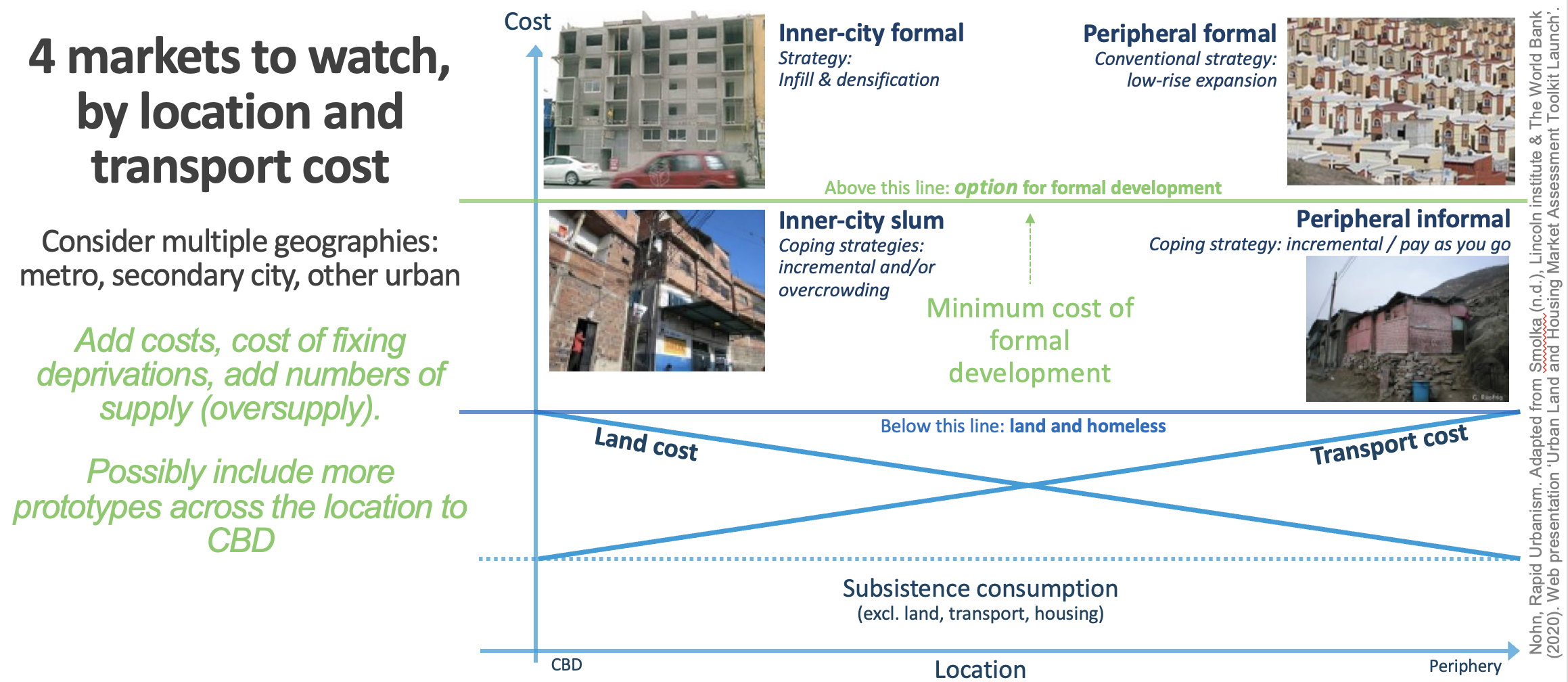 Sub-step 8. Carry out necessary spatial analysis of Housing Quality Determinants (HQD) at select priority locations (with identified maximum demand) and deliver spatial representations of preferred housing nodes based on the study result, as illustration for other areas with similar characteristics.Sub-step 9. Develop an Affordable Housing Matrix (AHM). Cross-tabulate identified demand (by income level* in rows) and identified supply (by prototypes/housing solutions in columns) and then describe each matrix cell: the AHM will provide practical insights on which prototype is affordable to which socioeconomic group (e.g., affordable price by income group), whether it is available (output volume), and whether it is wanted (i.e., no high vacancy rate). With the larger set of information on prototypes (sub-step 6) and locational nodes (sub-step 7), one may also infer land consumption, market size, fiscal footprint, etc across.* This analysis requires household income at a spatially disaggregated level. Consultants are encouraged to think through the most practical yet relatively robust way of arriving at them.  The need for primary data collection from surveys (Primary questioner survey need prior approval from CMDA) needs to be assessed critically, given existing data sources and other studies being carried out in parallel (such as the study on Spatial distribution of employment and income categories and agglomeration economies in CMA).Deliverable 2: Existing Situation Assessment (ESA) of the Housing Sector in CMA area.The Consultant shall prepare an ESA Report summarizing the process and reporting the results of the various analyses and consultations conducted by the Consultant. The consultant has to submit the prepared outputs along with the above-mentioned tables, matrices, figures, Data and maps. Phase 3: Geographic and temporal projections for CMAIn this phase, the consultant will assess the existing & future (e.g., 5-year intervals from today to 2046) housing demand in the CMA area arising due to the affordable housing cost of CMA populations and other key factors from the result of Phase 2. Sub-step 10. Compute the land need. The consultant will determine the need for supplying various categories of land parcels (to hold respective housing prototypes/land uses) across geography and time in CMA.The Consultant will consider the identified magnitude of various needs and the housing prototype mix and the spatial distribution (e.g., across wards) projected, considering: (i) the quantity of net residential land needed, and (ii) the quantity of gross land needed after including other land uses (to nudge with/support net residential land).Sub-step 11. Overlay critical data. The consultant will overlay the land need information with other relevant data:Integrating critical information from other studies, including demographic studies, economic development plans, land value and density studies, Spatial Distribution of Employment and Income Categories, among others, for an iterative analysis for DSPH purposes. Coordinating with another ongoing study such as mapping of flood zones, to determine overlaps between risk areas and pressure for development. CMDA will facilitate the data on studies undertaken by CMDA. Sub-step 12. Translate land need/demand into useful allocations. Considering both need/demand and the overlay of critical data, the consultant will make land use allocations, as may be necessary/suitable to adjust the projections to avoid undue cost/risk or to harness opportunities. The consultant has to provide a detailed breakdown of the allocation of total housing demand over the projected time frame in the identified housing nodes (in sub-step 7) along with various infrastructure facilities & services. The breakdown should consider the varied housing needs and affordability across the socioeconomic distribution, as well as possibly reflect on differentiated standards of the enabling habitat (state-supported) vs the minimum objective (adequate housing).Sub-step 13. Conclude with rationale and justification. The consultants are tasked with providing an integrated and standardized evidence base for CMDA to estimate overall housing demand, prototype mix, land need, and allocations: i.e., describing the here outlined sub-steps, related data sources, methods, key findings, etc, as well as any adjustments that may have become necessary. Deliverable 3: Projected Housing Demand for CMA	The Consultant shall prepare the projected demand across time and space, describing the process/methodology/input data and report the results of the various analyses and spatial allocation of housing demand, net and gross land need, and zoning implications in CMA in text, quantitative tables and charts and spatial information (e.g., maps). The consultant shall submit all (e.g., socioeconomic, spatial) data used as input and output with the report in a format acceptable to the Authority. Phase 4: Opportunities and Risks, Recommendations for Third Master Plan towards Feasible Housing StrategiesThis phase will respond to objective V, by formulating a feasible set of recommendations on housing & land use mix strategy across the CMA for addressing the projected housing need and demand, specific to each geographic area. A feasible strategy will balance land consumption, development costs, affordability/inclusivity, and fiscal resources required, inter alia. To arrive at a feasible strategy, the study will explore various housing prototype and land use mix scenarios, identify policy trade-offs and the potentially preferred mix. The study may further recommend potential zoning changes, considering international best practices for tackling risks and obstacles and realizing opportunities identified throughout.Sub-step 14. Identify key findings, opportunities and risks. Based on all earlier findings, the Consultant will conclude on key findings, opportunities and risks.Sub-step 15. Conduct in-depth international case studies. To inform the various aspects of a feasible strategy (also see below), the Consultant will further detail not less than 4 international case studies (a subset of from the global review during phase 1 and/or new cases) with those cases that are most relevant for addressing the identified need and related opportunities and risks/threats.Sub-step 16. Formulate practical forward-looking recommendations that will inform the preparation of the Third Master Plan for CMA. Considering local conditions and international experiences, activities under this sub-step will inform policy and strategy, inter alia by:The Consultant shall propose a Housing Strategy to include measures that address the housing needs of the existing and future (e.g., 5-year intervals from today to 2046) population of the CMA area with respect to the possible changes to key rules/regulations (T&CP Act and TNCDBR).The Consultant shall propose a Land Strategy to cater to the need across different sectors to locate spatially and to integrate various urban housing prototypes towards mixed-use, mixed-income, mixed-density, mixed-housing settlements, with cross-subsidies between financially stronger and weaker elements. It should provide for more sustainable patterns of development by ensuring that as far as possible housing development is designed and located so as to make full use of public transport and to give access to education, employment, health and other services. The consultant has to provide key provisions for the integration of housing with social, economic and environmental opportunities based on housing need, location & types of an implementation mechanisms.Here, the consultant has to frame the strategy that must set out the target needs identified by the DSPH which is to be met by the horizon period of the Chennai Third Master Plan: moreover, the consultant shall consider various larger objectives and principles – such as climate-smart and inclusive development or market making for local economic development; suitable location given disaster risks and given employment location and mobility, connectivity, accessibility, as well as Transit-Oriented Development (TOD); prior availability of and ease of providing infrastructure & services, etc. Finally, the consultant will conclude with recommendations for zoning (density and land use mix) to address these needs and outline priority locations for phasing these land uses over time (e.g., 5-year intervals from today to 2046).The Consultant shall propose potential pilot projects. Considering the larger pattern proposed and risks and opportunities identified above, the consultant shall indicate potential pilot projects, regarding enhanced land supply and housing based on adequate location & feasible land use mix given predominant land ownership patterns (public, private, others), and the need for adequate infrastructure & services. Some potential pilots could include Land Pooling & Land Readjustment, affordable housing PPP, and rent-to-own schemes.Finally, the Consultant shall outline an enabling policy for realizing the strategies. The consultant has to set out policies (which are within CMDA’s  mandate) that include specific objectives in the study, reflecting the need of different areas assessed in the strategy to ensure that the necessary social and affordable housing will be provided, including inclusive planning/zoning and policy interventions, such as encouraging the development of mixed and balanced communities, to counteract undue social segregation.Deliverable 4: Policies and strategies and final reports. The Consultant shall submit the combined final report on DSPH, including a forward-looking conclusion with pragmatically feasible (non-academic) strategy and policies for consideration by the Authority.Deliverables and payment scheduleNote*: As part of each deliverable, the consultant has to submit all the collected data, analysis, Maps, GIS           files, etc., for DSPH study for further payment process. ** ‘T’ = date of issue of work orderKey PersonnelNota bene: the Consultant does not need to fill each expert position with different individuals, but one expert with multiple experiences may cover more than 1 position; however, any team composition needs to balance the workload across individuals so to not slow down the work process. Also any 1 position may be split between experts with complementary experiences.Annexure I: On-going Studies for the preparation of the TMPRelevant studies with the expected outputs and the timeline is given in the table to help the consultant to prepare the technical proposal and to decide on the input days required by the team. Actual study reports to be shared with the contracted consultant after the onboarding. PART IISection 8. Conditions of Contract and Contract FormsForewordPart II includes two types of standard Contract forms for Consulting Services (a Time-Based Contract and a Lump-Sum Contract) that are based on the contract forms included in the harmonized Request for Proposals(RFP) (Master Document for Selection of Consultants prepared by participating Multilateral Development Banks (MDBs).Time-Based Contract. This type of contract is appropriate when it is difficult to define or fix the scope and the duration of the services, either because they are related to activities carried out by others for which the completion period may vary, or because the input of the consultants required for attaining the objectives of the assignment is difficult to assess. In time-based contracts the Consultant provides services on a timed basis according to quality specifications, and Consultant’s remuneration is determined on the basis of the time actually spent by the Consultant in carrying out the Services and is based on (i) agreed upon unit rates for the Consultant’s experts multiplied by the actual time spent by the experts in executing the assignment, and (ii) reimbursable expenses using actual expenses and/or agreed unit prices.  This type of contract requires the Client to closely supervise the Consultant and to be involved in the daily execution of the assignment.Lump-Sum Contract. This type of contract is used mainly for assignments in which the scope and the duration of the Services and the required output of the Consultant are clearly defined. Payments are linked to outputs (deliverables) such as reports, drawings, bill of quantities, bidding documents, or software programs. Lump-sum contracts are easier to administer because they operate on the principle of a fixed price for a fixed scope, and payments are due on clearly specified outputs and milestones. Nevertheless, quality control of the Consultant’s outputs by the Client is paramount. The templates are designed for use in assignments with consulting firms and shall not be used for contracting of individual experts. These standard Contract forms are to be used for complex and/or large value assignments, and/or for contracts above US$300,000 equivalent or more unless otherwise approved by the Bank.Time-Based Form of ContractLump-Sum Form of ContractSTANDARD FORM OF CONTRACTConsultant’s ServicesLump-SumContentsPrefaceThe standard Contract form consists of four parts: the Form of Contract to be signed by the Client and the Consultant, the General Conditions of Contract (GCC), including Attachment 1 - Fraud and Corruption; the Special Conditions of Contract (SCC); and the Appendices. The General Conditions of Contract, including Attachment 1, shall not be modified.  The Special Conditions of Contract that contain clauses specific to each Contract intend to supplement, but not over-write or otherwise contradict, the General Conditions. Contract for Consultant’s ServicesLump-SumProject Name Tamil Nadu Housing and  Habitat Development Project.Loan No IBRD 90940-INContract No. IN-CMDA-338112-CS-QCBSAssignment Title:  A Study on the Demand and Supply Pattern of Housing (DSPH) in CMA for Chennai Third Master plan 2046betweenThe Member Secretary, Chennai Metropolitan Development Authority, Chennai, Indiaand[Name of the Consultant]Dated:  	Form of ContractLump-Sum(Text in brackets [ ] is optional; all notes should be deleted in the final text)This CONTRACT (hereinafter called the “Contract”) is made the [number] day of the month of [month], [year], between, on the one hand, [name of Client or Recipient] (hereinafter called the “Client”) and, on the other hand, [name of Consultant] (hereinafter called the “Consultant”).[If the Consultant consist of more than one entity, the above should be partially amended to read as follows: “…(hereinafter called the “Client”) and, on the other hand, a Joint Venture (name of the JV) consisting of the following entities, each member of which will be jointly and severally liable to the Client for all the Consultant’s obligations under this Contract, namely, [name of member] and [name of member] (hereinafter called the “Consultant”).]WHEREAS(a)	the Client has requested the Consultant to provide certain consulting services as defined in this Contract (hereinafter called the “Services”);(b)	the Consultant, having represented to the Client that it has the required professional skills, expertise and technical resources, has agreed to provide the Services on the terms and conditions set forth in this Contract;(c)	the Client has received [or has applied for] a loan [or credit or grant] from the [insert as relevant, International Bank for Reconstruction and Development (IBRD) or International Development Association (IDA)]: toward the cost of the Services and intends to apply a portion of the proceeds of this [loan/credit/grant] to eligible payments under this Contract, it being understood that (i) payments by the Bank will be made only at the request of the Client and upon approval by the Bank; (ii) such payments will be subject, in all respects, to the terms and conditions of the [loan/financing/grant] agreement, including prohibitions of withdrawal from the [loan/credit/grant] account for the purpose of any payment to persons or entities, or for any import of goods, if such payment or import, to the knowledge of the Bank, is prohibited by the decision of the United Nations Security council taken under Chapter VII of the Charter of the United Nations; and (iii) no party other than the Client shall derive any rights from the [loan/financing/grant] agreement or have any claim to the [loan/credit/grant] proceeds;NOW THEREFORE the parties hereto hereby agree as follows:1.	The following documents attached hereto shall be deemed to form an integral part of this Contract:(a)	The General Conditions of Contract (including Attachment 1 “Fraud and Corruption”);(b)	The Special Conditions of Contract;(c)	Appendices:  Appendix A:	Terms of Reference	Appendix B:	Key Experts	Appendix C:	Breakdown of Contract Price	Appendix D:	Form of Advance Payments GuaranteeIn the event of any inconsistency between the documents, the following order of precedence shall prevail: the Special Conditions of Contract; the General Conditions of Contract, including Attachment 1; Appendix A; Appendix B; Appendix C; Appendix D. Any reference to this Contract shall include, where the context permits, a reference to its Appendices.2.	The mutual rights and obligations of the Client and the Consultant shall be as set forth in the Contract, in particular:(a)	the Consultant shall carry out the Services in accordance with the provisions of the Contract; and(b)	the Client shall make payments to the Consultant in accordance with the provisions of the Contract.IN WITNESS WHEREOF, the Parties hereto have caused this Contract to be signed in their respective names as of the day and year first above written.For and on behalf of [Name of Client][Authorized Representative of the Client – name, title and signature]For and on behalf of [Name of Consultant or Name of a Joint Venture][Authorized Representative of the Consultant – name and signature][For a joint venture, either all members shall sign or only the lead member, in which case the power of attorney to sign on behalf of all members shall be attached. For and on behalf of each of the members of the Consultant [insert the Name of the Joint Venture][Name of the lead member][Authorized Representative on behalf of a Joint Venture][add signature blocks for each member if all are signing]General Conditions of ContractA.  General ProvisionsB.  Commencement, Completion, Modification and Termination of ContractC.  Obligations of the ConsultantD.  Consultant’s Experts and Sub-ConsultantsE.  Obligations of the ClientF.  Payments to the ConsultantG.  Fairness and Good FaithH.  Settlement of DisputesII. General ConditionsAttachment 1 Fraud and Corruption(Text in this Appendix shall not be modified)PurposeThe Bank’s Anti-Corruption Guidelines and this annex apply with respect to procurement under Bank Investment Project Financing operations.RequirementsThe Bank requires that Borrowers (including beneficiaries of Bank financing); bidders (applicants/proposers), consultants, contractors and suppliers; any sub-contractors, sub-consultants, service providers or suppliers; any agents (whether declared or not); and any of their personnel, observe the highest standard of ethics during the procurement process, selection and contract execution of Bank-financed contracts, and refrain from Fraud and Corruption.To this end, the Bank:Defines, for the purposes of this provision, the terms set forth below as follows:“corrupt practice” is the offering, giving, receiving, or soliciting, directly or indirectly, of anything of value to influence improperly the actions of another party;“fraudulent practice” is any act or omission, including misrepresentation, that knowingly or recklessly misleads, or attempts to mislead, a party to obtain financial or other benefit or to avoid an obligation;“collusive practice” is an arrangement between two or more parties designed to achieve an improper purpose, including to influence improperly the actions of another party;“coercive practice” is impairing or harming, or threatening to impair or harm, directly or indirectly, any party or the property of the party to influence improperly the actions of a party;“obstructive practice” is:deliberately destroying, falsifying, altering, or concealing of evidence material to the investigation or making false statements to investigators in order to materially impede a Bank investigation into allegations of a corrupt, fraudulent, coercive, or collusive practice; and/or threatening, harassing, or intimidating any party to prevent it from disclosing its knowledge of matters relevant to the investigation or from pursuing the investigation; oracts intended to materially impede the exercise of the Bank’s inspection and audit rights provided for under paragraph 2.2 e. below.Rejects a proposal for award if the Bank determines that the firm or individual recommended for award, any of its personnel, or its agents, or its sub-consultants, sub-contractors, service providers, suppliers and/ or their employees, has, directly or indirectly, engaged in corrupt, fraudulent, collusive, coercive, or obstructive practices in competing for the contract in question;In addition to the legal remedies set out in the relevant Legal Agreement, may take other appropriate actions, including declaring misprocurement, if the Bank determines at any time that representatives of the Borrower or of a recipient of any part of the proceeds of the loan engaged in corrupt, fraudulent, collusive, coercive, or obstructive practices during the procurement process, selection and/or execution of the contract in question,  without the Borrower having taken timely and appropriate action satisfactory to the Bank to address such practices when they occur, including by failing to inform the Bank in a timely manner at the time  they knew of the practices; Pursuant to the Bank’s Anti- Corruption Guidelines and in accordance with the Bank’s prevailing sanctions policies and procedures, may sanction a firm or individual, either indefinitely or for a stated period of time, including by publicly declaring such firm or individual ineligible (i) to be awarded or otherwise benefit from a Bank-financed contract, financially or in any other manner; (ii) to be a nominated sub-contractor, consultant, manufacturer or supplier, or service provider of an otherwise eligible firm being awarded a Bank-financed contract; and (iii) to receive the proceeds of any loan made by the Bank or otherwise to participate further in the preparation or implementation of any Bank-financed project; Requires that a clause be included in bidding/request for proposals documents and in contracts financed by a Bank loan, requiring (i) bidders (applicants/proposers), consultants, contractors, and suppliers, and their sub-contractors, sub-consultants, service providers, suppliers, agents personnel, permit the Bank to inspect all accounts, records and other documents relating to the  procurement process, selection and/or contract execution,, and to have them audited by auditors appointed by the Bank.Special Conditions of ContractAppendicesAppendix A – Terms of Reference[This Appendix shall include the final Terms of Reference (TORs) worked out by the Client and the Consultant during the negotiations; dates for completion of various tasks; location of performance for different tasks; detailed reporting requirements and list of deliverables against which the payments to the Consultant will be made; Client’s input, including counterpart personnel assigned by the Client to work on the Consultant’s team; specific tasks or actions that require prior approval by the Client. Insert the text based on the Section 7 (Terms of Reference) of the ITC in the RFP and modified based on the Forms TECH-1 through TECH-5 of the Consultant’s Proposal. Highlight the changes to Section 7 of the RFP]………………………………………………………………………………………………Appendix B - Key Experts[Insert a table based on Form TECH-6 of the Consultant’s Technical Proposal and finalized at the Contract’s negotiations. Attach the CVs (updated and signed by the respective Key Experts) demonstrating the qualifications of Key Experts.]……………………………………………………………………………………………………Appendix C – Breakdown of Contract Price[Insert the table with the unit rates to arrive at the breakdown of the lump-sum price. The table shall be based on [Form FIN-3 and FIN-4] of the Consultant’s Proposal and reflect any changes agreed at the Contract negotiations, if any. The footnote shall list such changes made to [Form FIN-3 and FIN-4] at the negotiations or state that none has been made.]When the Consultant has been selected under Quality-Based Selection method, also add the following:“The agreed remuneration rates shall be stated in the attached Model Form I. This form shall be prepared on the basis of Appendix A to Form FIN-3 of the RFP “Consultants’ Representations regarding Costs and Charges” submitted by the Consultant to the Client prior to the Contract’s negotiations. Should these representations be found by the Client (either through inspections or audits pursuant to Clause GCC 25.2 or through other means) to be materially incomplete or inaccurate, the Client shall be entitled to introduce appropriate modifications in the remuneration rates affected by such materially incomplete or inaccurate representations.  Any such modification shall have retroactive effect and, in case remuneration has already been paid by the Client before any such modification, (i) the Client shall be entitled to offset any excess payment against the next monthly payment to the Consultants, or (ii) if there are no further payments to be made by the Client to the Consultants, the Consultants shall reimburse to the Client any excess payment within thirty (30) days of receipt of a written claim of the Client.  Any such claim by the Client for reimbursement must be made within twelve (12) calendar months after receipt by the Client of a final report and a final statement approved by the Client in accordance with Clause GCC 45.1(d) of this Contract.”]Model Form IBreakdown of Agreed Fixed Rates in Consultant’s ContractWe hereby confirm that we have agreed to pay to the Experts listed, who will be involved in performing the Services, the basic fees and away from the home office allowances (if applicable) indicated below:(Expressed in [insert name of currency])*1	Expressed as percentage of 12	Expressed as percentage of 4*    If more than one currency, add a tableSignature	DateName and Title:  	Appendix D - Form of Advance Payments Guarantee[See Clause GCC 41.2.1 and SCC 41.2.1]{Guarantor letterhead or SWIFT identifier code}Bank Guarantee for Advance PaymentGuarantor: ___________________ [insert commercial Bank’s Name, and Address of Issuing Branch or Office]Beneficiary:	_________________ [insert Name and Address of Client]Date:	____________[insert date]____ADVANCE PAYMENT GUARANTEE No.:	___________[insert number]______We have been informed that ____________ [name of Consultant or a name of the Joint Venture, same as appears on the signed Contract] (hereinafter called "the Consultant") has entered into Contract No. _____________ [reference number of the contract] dated ___[insert date]_________ with the Beneficiary, for the provision of __________________ [brief description of Services] (hereinafter called "the Contract").Furthermore, we understand that, according to the conditions of the Contract, an advance payment in the sum of ___________ [insert amount in figures] () [amount in words] is to be made against an advance payment guarantee.At the request of the Consultant, we, as Guarantor, hereby irrevocably undertake to pay the Beneficiary any sum or sums not exceeding in total an amount of ___________ [amount in figures] () [amount in words]1 upon receipt by us of the Beneficiary’s complying demand  supported by the Beneficiary’s a written statement, whether in the demand itself or in a separate signed document accompanying or identifying the demand, stating that the Consultant is  in breach of its obligation under the Contract because the Consultant:(a)  	has failed to repay the advance payment in accordance with the Contract conditions, specifying the amount which the Consultant has failed to repay;(b)	has used the advance payment for purposes other than toward providing the Services under the Contract.It is a condition for any claim and payment under this guarantee to be made that the advance payment referred to above must have been received by the Consultant on their account number ___________ at _________________ [name and address of bank].The maximum amount of this guarantee shall be progressively reduced by the amount of the advance payment repaid by the Consultant as indicated in certified statements or invoices marked as “paid” by the Client which shall be presented to us.  This guarantee shall expire, at the latest, upon our receipt of the payment certificate or paid invoice indicating that the Consultant has made full repayment of the amount of the advance payment, or on the __ day of _[month]__________, [year]__,2  whichever is earlier.  Consequently, any demand for payment under this guarantee must be received by us at this office on or before that date.This guarantee is subject to the Uniform Rules for Demand Guarantees (URDG) 2010 revision, ICC Publication No. 758._____________________[signature(s)]{Note:	All italicized text is for indicative purposes only to assist in preparing this form and shall be deleted from the final product.}DefinitionsDefinitions“Affiliate(s)” means an individual or an entity that directly or indirectly controls, is controlled by, or is under common control with the Consultant.“Applicable Law” means the laws and any other instruments having the force of law in the Client’s country, or in such other country as may be specified in the Data Sheet, as they may be issued and in force from time to time.“Bank” means the International Bank for Reconstruction and Development (IBRD) or the International Development Association (IDA).“Borrower” means the Government, Government agency or other entity that signs the loan agreement with the Bank.“Client” means the implementing agency that signs the Contract for the Services with the selected Consultant.“Consultant” means a legally-established professional consulting firm or an entity that may provide or provides the Services to the Client under the Contract. “Contract” means a legally binding written agreement signed between the Client and the Consultant and includes all the attached documents listed in its Clause 1 (the General Conditions of Contract (GCC), the Special Conditions of Contract (SCC), and the Appendices).“Data Sheet” means an integral part of the Instructions to Consultants (ITC) Section 2 that is used to reflect specific country and assignment conditions to supplement, but not to over-write, the provisions of the ITC.“Day” means a calendar day, unless otherwise specified as “Business Day”. A Business Day is any day that is an official working day of the Borrower. It excludes the Borrower’s official public holidays.“Experts” means, collectively, Key Experts, Non-Key Experts, or any other personnel of the Consultant, Sub-consultant or Joint Venture member(s).“Government” means the government of the Client’s country. “in writing” means communicated in written form (e.g. by mail, e-mail, fax, including, if specified in the Data Sheet, distributed or received through the electronic-procurement system used by the Client) with proof of receipt;“Joint Venture (JV)” means an association with or without a legal personality distinct from that of its members, of more than one Consultant where one member has the authority to conduct all business for and on behalf of any and all the members of the JV, and where the members of the JV are jointly and severally liable to the Client for the performance of the Contract.“Key Expert(s)” means an individual professional whose skills, qualifications, knowledge and experience are critical to the performance of the Services under the Contract and whose CV is taken into account in the technical evaluation of the Consultant’s proposal.“ITC” (this Section 2 of the RFP) means the Instructions to Consultants that provide sthe shortlisted Consultants with all information needed to prepare their Proposals.“Non-Key Expert(s)” means an individual professional provided by the Consultant or its Sub-consultant and who is assigned to perform the Services or any part thereof under the Contract and whose CVs are not evaluated individually.“Proposal” means the Technical Proposal and the Financial Proposal of the Consultant.“RFP” means the Request for Proposals to be prepared by the Client for the selection of Consultants, based on the SPD - RFP.“SPD - RFP” means the Standard Procurement Document -Request for Proposals, which must be used by the Client as the basis for the preparation of the RFP.“Services” means the work to be performed by the Consultant pursuant to the Contract.“Sub-consultant” means an entity to whom the Consultant intends to subcontract any part of the Services while the Consultant remains responsible to the Client during the whole performance of the Contract.“Terms of Reference (TORs)” (this Section 7 of the RFP) means the Terms of Reference that explains the objectives, scope of work, activities, and tasks to be performed, respective responsibilities of the Client and the Consultant, and expected results and deliverables of the assignment.“ESHS” means environmental, social (including sexual exploitation and abuse (SEA) and gender-based violence (GBV)), health and safety.“Affiliate(s)” means an individual or an entity that directly or indirectly controls, is controlled by, or is under common control with the Consultant.“Applicable Law” means the laws and any other instruments having the force of law in the Client’s country, or in such other country as may be specified in the Data Sheet, as they may be issued and in force from time to time.“Bank” means the International Bank for Reconstruction and Development (IBRD) or the International Development Association (IDA).“Borrower” means the Government, Government agency or other entity that signs the loan agreement with the Bank.“Client” means the implementing agency that signs the Contract for the Services with the selected Consultant.“Consultant” means a legally-established professional consulting firm or an entity that may provide or provides the Services to the Client under the Contract. “Contract” means a legally binding written agreement signed between the Client and the Consultant and includes all the attached documents listed in its Clause 1 (the General Conditions of Contract (GCC), the Special Conditions of Contract (SCC), and the Appendices).“Data Sheet” means an integral part of the Instructions to Consultants (ITC) Section 2 that is used to reflect specific country and assignment conditions to supplement, but not to over-write, the provisions of the ITC.“Day” means a calendar day, unless otherwise specified as “Business Day”. A Business Day is any day that is an official working day of the Borrower. It excludes the Borrower’s official public holidays.“Experts” means, collectively, Key Experts, Non-Key Experts, or any other personnel of the Consultant, Sub-consultant or Joint Venture member(s).“Government” means the government of the Client’s country. “in writing” means communicated in written form (e.g. by mail, e-mail, fax, including, if specified in the Data Sheet, distributed or received through the electronic-procurement system used by the Client) with proof of receipt;“Joint Venture (JV)” means an association with or without a legal personality distinct from that of its members, of more than one Consultant where one member has the authority to conduct all business for and on behalf of any and all the members of the JV, and where the members of the JV are jointly and severally liable to the Client for the performance of the Contract.“Key Expert(s)” means an individual professional whose skills, qualifications, knowledge and experience are critical to the performance of the Services under the Contract and whose CV is taken into account in the technical evaluation of the Consultant’s proposal.“ITC” (this Section 2 of the RFP) means the Instructions to Consultants that provide sthe shortlisted Consultants with all information needed to prepare their Proposals.“Non-Key Expert(s)” means an individual professional provided by the Consultant or its Sub-consultant and who is assigned to perform the Services or any part thereof under the Contract and whose CVs are not evaluated individually.“Proposal” means the Technical Proposal and the Financial Proposal of the Consultant.“RFP” means the Request for Proposals to be prepared by the Client for the selection of Consultants, based on the SPD - RFP.“SPD - RFP” means the Standard Procurement Document -Request for Proposals, which must be used by the Client as the basis for the preparation of the RFP.“Services” means the work to be performed by the Consultant pursuant to the Contract.“Sub-consultant” means an entity to whom the Consultant intends to subcontract any part of the Services while the Consultant remains responsible to the Client during the whole performance of the Contract.“Terms of Reference (TORs)” (this Section 7 of the RFP) means the Terms of Reference that explains the objectives, scope of work, activities, and tasks to be performed, respective responsibilities of the Client and the Consultant, and expected results and deliverables of the assignment.“ESHS” means environmental, social (including sexual exploitation and abuse (SEA) and gender-based violence (GBV)), health and safety.IntroductionIntroductionThe Client named in the Data Sheet intends to select a Consultant from those listed in the Request for Proposals (RFP), in accordance with the method of selection specified in the Data Sheet. The shortlisted Consultants are invited to submit a Technical Proposal and a Financial Proposal, or a Technical Proposal only, as specified in the Data Sheet, for consulting services required for the assignment named in the Data Sheet. The Proposal will be the basis for negotiating and ultimately signing the Contract with the selected Consultant.The Consultants should familiarize themselves with the local conditions and take them into account in preparing their Proposals, including attending a pre-proposal conference if one is specified in the Data Sheet. Attending any such pre-proposal conference is optional and is at the Consultants’ expense. The Client will timely provide, at no cost to the Consultants, the inputs, relevant project data, and reports required for the preparation of the Consultant’s Proposal as specified in the Data Sheet.The Client named in the Data Sheet intends to select a Consultant from those listed in the Request for Proposals (RFP), in accordance with the method of selection specified in the Data Sheet. The shortlisted Consultants are invited to submit a Technical Proposal and a Financial Proposal, or a Technical Proposal only, as specified in the Data Sheet, for consulting services required for the assignment named in the Data Sheet. The Proposal will be the basis for negotiating and ultimately signing the Contract with the selected Consultant.The Consultants should familiarize themselves with the local conditions and take them into account in preparing their Proposals, including attending a pre-proposal conference if one is specified in the Data Sheet. Attending any such pre-proposal conference is optional and is at the Consultants’ expense. The Client will timely provide, at no cost to the Consultants, the inputs, relevant project data, and reports required for the preparation of the Consultant’s Proposal as specified in the Data Sheet.Conflict of InterestConflict of InterestThe Consultant is required to provide professional, objective, and impartial advice, at all times holding the Client’s interests paramount, strictly avoiding conflicts with other assignments or its own corporate interests, and acting without any consideration for future work.The Consultant has an obligation to disclose to the Client any situation of actual or potential conflict that impacts its capacity to serve the best interest of its Client. Failure to disclose such situations may lead to the disqualification of the Consultant or the termination of its Contract and/or sanctions by the Bank.Without limitation on the generality of the foregoing, the Consultant shall not be hired under the circumstances set forth below:The Consultant is required to provide professional, objective, and impartial advice, at all times holding the Client’s interests paramount, strictly avoiding conflicts with other assignments or its own corporate interests, and acting without any consideration for future work.The Consultant has an obligation to disclose to the Client any situation of actual or potential conflict that impacts its capacity to serve the best interest of its Client. Failure to disclose such situations may lead to the disqualification of the Consultant or the termination of its Contract and/or sanctions by the Bank.Without limitation on the generality of the foregoing, the Consultant shall not be hired under the circumstances set forth below:a.  Conflicting Activitiesa.  Conflicting Activities(i)	Conflict between consulting activities and procurement of goods, works or non-consulting services: a firm that has been engaged by the Client to provide goods, works, or non-consulting services for a project, or any of its Affiliates, shall be disqualified from providing consulting services resulting from or directly related to those goods, works, or non-consulting services. Conversely, a firm hired to provide consulting services for the preparation or implementation of a project, or any of its Affiliates, shall be disqualified from subsequently providing goods or works or non-consulting services resulting from or directly related to the consulting services for such preparation or implementation. (i)	Conflict between consulting activities and procurement of goods, works or non-consulting services: a firm that has been engaged by the Client to provide goods, works, or non-consulting services for a project, or any of its Affiliates, shall be disqualified from providing consulting services resulting from or directly related to those goods, works, or non-consulting services. Conversely, a firm hired to provide consulting services for the preparation or implementation of a project, or any of its Affiliates, shall be disqualified from subsequently providing goods or works or non-consulting services resulting from or directly related to the consulting services for such preparation or implementation. b. Conflicting Assignmentsb. Conflicting Assignments(ii)	Conflict among consulting assignments: a Consultant (including its Experts and Sub-consultants) or any of its Affiliates shall not be hired for any assignment that, by its nature, may be in conflict with another assignment of the Consultant for the same or for another Client.(ii)	Conflict among consulting assignments: a Consultant (including its Experts and Sub-consultants) or any of its Affiliates shall not be hired for any assignment that, by its nature, may be in conflict with another assignment of the Consultant for the same or for another Client.c. Conflicting Relationshipsc. Conflicting Relationships(iii)	Relationship with the Client’s staff: a Consultant (including its Experts and Sub-consultants) that has a close business or family relationship with a professional staff  of the Borrower (or of the Client, or of implementing agency, or of a recipient of a part of the Bank’s financing)who are directly or indirectly involved in any part of (i) the preparation of the Terms of Reference for the assignment, (ii) the selection process for the Contract, or (iii) the supervision of the Contract, may not be awarded a Contract, unless the conflict stemming from this relationship has been resolved in a manner acceptable to the Bank throughout the selection process and the execution of the Contract.(iii)	Relationship with the Client’s staff: a Consultant (including its Experts and Sub-consultants) that has a close business or family relationship with a professional staff  of the Borrower (or of the Client, or of implementing agency, or of a recipient of a part of the Bank’s financing)who are directly or indirectly involved in any part of (i) the preparation of the Terms of Reference for the assignment, (ii) the selection process for the Contract, or (iii) the supervision of the Contract, may not be awarded a Contract, unless the conflict stemming from this relationship has been resolved in a manner acceptable to the Bank throughout the selection process and the execution of the Contract.Unfair Competitive AdvantageUnfair Competitive AdvantageFairness and transparency in the selection process require that the Consultants or their Affiliates competing for a specific assignment do not derive a competitive advantage from having provided consulting services related to the assignment in question. To that end, the Client shall indicate in the Data Sheet and make available to all shortlisted Consultants together with this RFP all information that would in that respect give such Consultant any unfair competitive advantage over competing Consultants.  Fairness and transparency in the selection process require that the Consultants or their Affiliates competing for a specific assignment do not derive a competitive advantage from having provided consulting services related to the assignment in question. To that end, the Client shall indicate in the Data Sheet and make available to all shortlisted Consultants together with this RFP all information that would in that respect give such Consultant any unfair competitive advantage over competing Consultants.  Fraud and CorruptionFraud and CorruptionThe Bank requires compliance with the Bank’s Anti-Corruption Guidelines and its prevailing sanctions policies and procedures as set forth in the WBG’s Sanctions Framework, as set forth in Section 6.In further pursuance of this policy, Consultants shall permit and shall cause their agents (where declared or not), subcontractors, sub consultants, service providers, suppliers, and their personnel, to permit the Bank to inspect all accounts, records and other documents relating to any short-listing process, Proposal submission, and contract performance (in the case of award), and to have them audited by auditors appointed by the Bank.The Bank requires compliance with the Bank’s Anti-Corruption Guidelines and its prevailing sanctions policies and procedures as set forth in the WBG’s Sanctions Framework, as set forth in Section 6.In further pursuance of this policy, Consultants shall permit and shall cause their agents (where declared or not), subcontractors, sub consultants, service providers, suppliers, and their personnel, to permit the Bank to inspect all accounts, records and other documents relating to any short-listing process, Proposal submission, and contract performance (in the case of award), and to have them audited by auditors appointed by the Bank.EligibilityEligibilityThe Bank permits consultants (individuals and firms, including Joint Ventures and their individual members) from all countries to offer consulting services for Bank-financed projects.Furthermore, it is the Consultant’s responsibility to ensure that its Experts, joint venture members, Sub-consultants, agents (declared or not), sub-contractors, service providers, suppliers and/or their employees meet the eligibility requirements as established by the Bank in the applicable Procurement Regulations. As an exception to the foregoing ITC 6.1 and ITC 6.2 above:The Bank permits consultants (individuals and firms, including Joint Ventures and their individual members) from all countries to offer consulting services for Bank-financed projects.Furthermore, it is the Consultant’s responsibility to ensure that its Experts, joint venture members, Sub-consultants, agents (declared or not), sub-contractors, service providers, suppliers and/or their employees meet the eligibility requirements as established by the Bank in the applicable Procurement Regulations. As an exception to the foregoing ITC 6.1 and ITC 6.2 above:a. Sanctionsa. SanctionsA Consultant that has been sanctioned by the Bank, pursuant to the Bank’s Anti-Corruption Guidelines and in accordance with its prevailing sanctions policies and procedures as set forth in the WBG’s Sanctions Framework as described in Section VI, Fraud and Corruption, paragraph 2.2 d., shall be ineligible to be shortlisted for, submit proposals for, or be awarded a Bank-financed contract or benefit from a Bank-financed contract, financially or otherwise, during such period of time as the Bank shall have determined. The list of debarred firms and individuals is available at the electronic address specified in the PDS. A Consultant that has been sanctioned by the Bank, pursuant to the Bank’s Anti-Corruption Guidelines and in accordance with its prevailing sanctions policies and procedures as set forth in the WBG’s Sanctions Framework as described in Section VI, Fraud and Corruption, paragraph 2.2 d., shall be ineligible to be shortlisted for, submit proposals for, or be awarded a Bank-financed contract or benefit from a Bank-financed contract, financially or otherwise, during such period of time as the Bank shall have determined. The list of debarred firms and individuals is available at the electronic address specified in the PDS. b. Prohibitionsb. ProhibitionsFirms and individuals of a country or goods manufactured in a country may be ineligible if so indicated in Section 5 (Eligible Countries) and: (a) 	as a matter of law or official regulations, the Borrower’s country prohibits commercial relations with that country, provided that the Bank is satisfied that such exclusion does not preclude effective competition for the provision of Services required; or (b)	by an act of compliance with a decision of the United Nations Security Council taken under Chapter VII of the Charter of the United Nations, the Borrower’s Country prohibits any import of goods from that country or any payments to any country, person, or entity in that country.Firms and individuals of a country or goods manufactured in a country may be ineligible if so indicated in Section 5 (Eligible Countries) and: (a) 	as a matter of law or official regulations, the Borrower’s country prohibits commercial relations with that country, provided that the Bank is satisfied that such exclusion does not preclude effective competition for the provision of Services required; or (b)	by an act of compliance with a decision of the United Nations Security Council taken under Chapter VII of the Charter of the United Nations, the Borrower’s Country prohibits any import of goods from that country or any payments to any country, person, or entity in that country.c. Restrictions for State-Owned Enterprisesc. Restrictions for State-Owned EnterprisesState-owned enterprises or institutions in the Borrower’s country may be eligible to compete and be awarded a contract only if they can establish, in a manner acceptable to the Bank, that they: (i) are legally and financially autonomous, (ii) operate under commercial law, and (iii) are not under supervision of the Client.State-owned enterprises or institutions in the Borrower’s country may be eligible to compete and be awarded a contract only if they can establish, in a manner acceptable to the Bank, that they: (i) are legally and financially autonomous, (ii) operate under commercial law, and (iii) are not under supervision of the Client.d. Restrictions for Public Employeesd. Restrictions for Public EmployeesGovernment officials and civil servants of the Borrower’s country are not eligible to be included as Experts, individuals, or members of a team of Experts in the Consultant’s Proposal unless:(i) the services of the government official or civil servant are of a unique and exceptional nature, or their participation is critical to project implementation; and(ii) their hiring would not create a conflict of interest, including any conflict with employment or other laws, regulations, or policies of the Borrower.Government officials and civil servants of the Borrower’s country are not eligible to be included as Experts, individuals, or members of a team of Experts in the Consultant’s Proposal unless:(i) the services of the government official or civil servant are of a unique and exceptional nature, or their participation is critical to project implementation; and(ii) their hiring would not create a conflict of interest, including any conflict with employment or other laws, regulations, or policies of the Borrower.e. Borrower Debarment e. Borrower Debarment A firm that is under a sanction of debarment by the Borrower from being awarded a contract is eligible to participate in this procurement, unless the Bank, at the Borrower’s request, is satisfied that the debarment; (a) relates to fraud or corruption, and (b) followed a judicial or administrative proceeding that afforded the firm adequate due process.A firm that is under a sanction of debarment by the Borrower from being awarded a contract is eligible to participate in this procurement, unless the Bank, at the Borrower’s request, is satisfied that the debarment; (a) relates to fraud or corruption, and (b) followed a judicial or administrative proceeding that afforded the firm adequate due process.B.  Preparation of ProposalsB.  Preparation of ProposalsB.  Preparation of ProposalsB.  Preparation of ProposalsGeneral ConsiderationsGeneral ConsiderationsIn preparing the Proposal, the Consultant is expected to examine the RFP in detail. Material deficiencies in providing the information requested in the RFP may result in rejection of the Proposal.In preparing the Proposal, the Consultant is expected to examine the RFP in detail. Material deficiencies in providing the information requested in the RFP may result in rejection of the Proposal.Cost of Preparation of ProposalCost of Preparation of ProposalThe Consultant shall bear all costs associated with the preparation and submission of its Proposal, and the Client shall not be responsible or liable for those costs, regardless of the conduct or outcome of the selection process. The Client is not bound to accept any proposal, and reserves the right to annul the selection process at any time prior to Contract award, without thereby incurring any liability to the Consultant.The Consultant shall bear all costs associated with the preparation and submission of its Proposal, and the Client shall not be responsible or liable for those costs, regardless of the conduct or outcome of the selection process. The Client is not bound to accept any proposal, and reserves the right to annul the selection process at any time prior to Contract award, without thereby incurring any liability to the Consultant.LanguageLanguageThe Proposal, as well as all correspondence and documents relating to the Proposal exchanged between the Consultant and the Client, shall be written in the language(s) specified in the Data Sheet.The Proposal, as well as all correspondence and documents relating to the Proposal exchanged between the Consultant and the Client, shall be written in the language(s) specified in the Data Sheet.Documents Comprising the ProposalDocuments Comprising the ProposalThe Proposal shall comprise the documents and forms listed in the Data Sheet.If specified in the Data Sheet, the Consultant shall include a statement of an undertaking of the Consultant to observe, in competing for and executing a contract, the Client country’s laws against fraud and corruption (including bribery).The Consultant shall furnish information on commissions, gratuities, and fees, if any, paid or to be paid to agents or any other party relating to this Proposal and, if awarded, Contract execution, as requested in the Financial Proposal submission form (Section 4).The Proposal shall comprise the documents and forms listed in the Data Sheet.If specified in the Data Sheet, the Consultant shall include a statement of an undertaking of the Consultant to observe, in competing for and executing a contract, the Client country’s laws against fraud and corruption (including bribery).The Consultant shall furnish information on commissions, gratuities, and fees, if any, paid or to be paid to agents or any other party relating to this Proposal and, if awarded, Contract execution, as requested in the Financial Proposal submission form (Section 4).Only One ProposalOnly One ProposalThe Consultant (including the individual members of any Joint Venture) shall submit only one Proposal, either in its own name or as part of a Joint Venture in another Proposal. If a Consultant, including any Joint Venture member, submits or participates in more than one proposal, all such proposals shall be disqualified and rejected. This does not, however, preclude a Sub-consultant, or the Consultant’s staff from participating as Key Experts and Non-Key Experts in more than one Proposal when circumstances justify and if stated in the Data Sheet.The Consultant (including the individual members of any Joint Venture) shall submit only one Proposal, either in its own name or as part of a Joint Venture in another Proposal. If a Consultant, including any Joint Venture member, submits or participates in more than one proposal, all such proposals shall be disqualified and rejected. This does not, however, preclude a Sub-consultant, or the Consultant’s staff from participating as Key Experts and Non-Key Experts in more than one Proposal when circumstances justify and if stated in the Data Sheet.Proposal ValidityProposal ValidityThe Data Sheet indicates the period during which the Consultant’s Proposal must remain valid after the Proposal submission deadline.During this period, the Consultant shall maintain its original Proposal without any change, including the availability of the Key Experts, the proposed rates and the total price. If it is established that any Key Expert nominated in the Consultant’s Proposal was not available at the time of Proposal submission or was included in the Proposal without his/her confirmation, such Proposal shall be disqualified and rejected for further evaluation, and may be subject to sanctions in accordance with ITC 5.The Data Sheet indicates the period during which the Consultant’s Proposal must remain valid after the Proposal submission deadline.During this period, the Consultant shall maintain its original Proposal without any change, including the availability of the Key Experts, the proposed rates and the total price. If it is established that any Key Expert nominated in the Consultant’s Proposal was not available at the time of Proposal submission or was included in the Proposal without his/her confirmation, such Proposal shall be disqualified and rejected for further evaluation, and may be subject to sanctions in accordance with ITC 5.a. Extension of Validity Perioda. Extension of Validity PeriodThe Client will make its best effort to complete the negotiations and award the contract within the proposal’s validity period. However, should the need arise, the Client may request, in writing, all Consultants who submitted Proposals prior to the submission deadline to extend the Proposals’ validity. If the Consultant agrees to extend the validity of its Proposal, it shall be done without any change in the original Proposal and with the confirmation of the availability of the Key Experts, except as provided in ITC 12.7.The Consultant has the right to refuse to extend the validity of its Proposal in which case such Proposal will not be further evaluated.The Client will make its best effort to complete the negotiations and award the contract within the proposal’s validity period. However, should the need arise, the Client may request, in writing, all Consultants who submitted Proposals prior to the submission deadline to extend the Proposals’ validity. If the Consultant agrees to extend the validity of its Proposal, it shall be done without any change in the original Proposal and with the confirmation of the availability of the Key Experts, except as provided in ITC 12.7.The Consultant has the right to refuse to extend the validity of its Proposal in which case such Proposal will not be further evaluated.b. Substitution of Key Experts at Validity Extension b. Substitution of Key Experts at Validity Extension If any of the Key Experts become unavailable for the extended validity period, the Consultant shall seek to substitute another Key Expert. The Consultant shall provide a written adequate justification and evidence satisfactory to the Client together with the substitution request. In such case, a substitute Key Expert shall have equal or better qualifications and experience than those of the originally proposed Key Expert. The technical evaluation score, however, will remain to be based on the evaluation of the CV of the original Key Expert.If the Consultant fails to provide a substitute Key Expert with equal or better qualifications, or if the provided reasons for the replacement or justification are unacceptable to the Client, such Proposal will be rejected with the prior Bank’s no objection.If any of the Key Experts become unavailable for the extended validity period, the Consultant shall seek to substitute another Key Expert. The Consultant shall provide a written adequate justification and evidence satisfactory to the Client together with the substitution request. In such case, a substitute Key Expert shall have equal or better qualifications and experience than those of the originally proposed Key Expert. The technical evaluation score, however, will remain to be based on the evaluation of the CV of the original Key Expert.If the Consultant fails to provide a substitute Key Expert with equal or better qualifications, or if the provided reasons for the replacement or justification are unacceptable to the Client, such Proposal will be rejected with the prior Bank’s no objection.c. Sub-Contractingc. Sub-ContractingThe Consultant shall not subcontract the whole of the Services.The Consultant shall not subcontract the whole of the Services.Clarification and Amendment of RFPClarification and Amendment of RFPThe Consultant may request a clarification of any part of the RFP during the period indicated in the Data Sheet before the Proposals’ submission deadline. Any request for clarification must be sent in writing, or by standard electronic means, to the Client’s address indicated in the Data Sheet. The Client will respond in writing, or by standard electronic means, and will send written copies of the response (including an explanation of the query but without identifying its source) to all shortlisted Consultants. Should the Client deem it necessary to amend the RFP as a result of a clarification, it shall do so following the procedure described below: At any time before the proposal submission deadline, the Client may amend the RFP by issuing an amendment in writing or by standard electronic means. The amendment shall be sent to all shortlisted Consultants and will be binding on them. The shortlisted Consultants shall acknowledge receipt of all amendments in writing. If the amendment is substantial, the Client may extend the proposal submission deadline to give the shortlisted Consultants reasonable time to take an amendment into account in their Proposals. The Consultant may submit a modified Proposal or a modification to any part of it at any time prior to the proposal submission deadline. No modifications to the Technical or Financial Proposal shall be accepted after the deadline.The Consultant may request a clarification of any part of the RFP during the period indicated in the Data Sheet before the Proposals’ submission deadline. Any request for clarification must be sent in writing, or by standard electronic means, to the Client’s address indicated in the Data Sheet. The Client will respond in writing, or by standard electronic means, and will send written copies of the response (including an explanation of the query but without identifying its source) to all shortlisted Consultants. Should the Client deem it necessary to amend the RFP as a result of a clarification, it shall do so following the procedure described below: At any time before the proposal submission deadline, the Client may amend the RFP by issuing an amendment in writing or by standard electronic means. The amendment shall be sent to all shortlisted Consultants and will be binding on them. The shortlisted Consultants shall acknowledge receipt of all amendments in writing. If the amendment is substantial, the Client may extend the proposal submission deadline to give the shortlisted Consultants reasonable time to take an amendment into account in their Proposals. The Consultant may submit a modified Proposal or a modification to any part of it at any time prior to the proposal submission deadline. No modifications to the Technical or Financial Proposal shall be accepted after the deadline.Preparation of Proposals Specific ConsiderationsPreparation of Proposals Specific ConsiderationsWhile preparing the Proposal, the Consultant must give particular attention to the following: If a shortlisted Consultant considers that it may enhance its expertise for the assignment by associating with other consultants in the form of a Joint Venture or as Sub-consultants, it may do so with either (a) non-shortlisted Consultant(s), or (b) shortlisted Consultants if permitted in the Data Sheet. In all such cases a shortlisted Consultant must obtain the written approval of the Client prior to the submission of the Proposal. When associating with non-shortlisted firms in the form of a joint venture or a sub-consultancy, the shortlisted Consultant shall be a lead member. If shortlisted Consultants associate with each other, any of them can be a lead member.  The Client may indicate in the Data Sheet the estimated Key Experts’ time input (expressed in person-month) or the Client’s estimated total cost of the assignment, but not both. This estimate is indicative and the Proposal shall be based on the Consultant’s own estimates for the same. If stated in the Data Sheet, the Consultant shall include in its Proposal at least the same time input (in the same unit as indicated in the Data Sheet) of Key Experts, failing which the Financial Proposal will be adjusted for the purpose of comparison of proposals and decision for award in accordance with the procedure in the Data Sheet. For assignments under the Fixed-Budget selection method, the estimated Key Experts’ time input is not disclosed. Total available budget, with an indication whether it is inclusive or exclusive of taxes, is given in the Data Sheet, and the Financial Proposal shall not exceed this budget.While preparing the Proposal, the Consultant must give particular attention to the following: If a shortlisted Consultant considers that it may enhance its expertise for the assignment by associating with other consultants in the form of a Joint Venture or as Sub-consultants, it may do so with either (a) non-shortlisted Consultant(s), or (b) shortlisted Consultants if permitted in the Data Sheet. In all such cases a shortlisted Consultant must obtain the written approval of the Client prior to the submission of the Proposal. When associating with non-shortlisted firms in the form of a joint venture or a sub-consultancy, the shortlisted Consultant shall be a lead member. If shortlisted Consultants associate with each other, any of them can be a lead member.  The Client may indicate in the Data Sheet the estimated Key Experts’ time input (expressed in person-month) or the Client’s estimated total cost of the assignment, but not both. This estimate is indicative and the Proposal shall be based on the Consultant’s own estimates for the same. If stated in the Data Sheet, the Consultant shall include in its Proposal at least the same time input (in the same unit as indicated in the Data Sheet) of Key Experts, failing which the Financial Proposal will be adjusted for the purpose of comparison of proposals and decision for award in accordance with the procedure in the Data Sheet. For assignments under the Fixed-Budget selection method, the estimated Key Experts’ time input is not disclosed. Total available budget, with an indication whether it is inclusive or exclusive of taxes, is given in the Data Sheet, and the Financial Proposal shall not exceed this budget.Technical Proposal Format and ContentTechnical Proposal Format and ContentThe Technical Proposal shall be prepared using the Standard Forms provided in Section 3 of the RFP and shall comprise the documents listed in the Data Sheet. The Technical Proposal shall not include any financial information. A Technical Proposal containing material financial information shall be declared non-responsive. 15.1.1 Consultant shall not propose alternative Key Experts. Only one CV shall be submitted for each Key Expert position. Failure to comply with this requirement will make the Proposal non-responsive.Depending on the nature of the assignment, the Consultant is required to submit a Full Technical Proposal (FTP), or a Simplified Technical Proposal (STP) as indicated in the Data Sheet and using the Standard Forms provided in Section 3 of the RFP. Financial ProposalFinancial ProposalThe Financial Proposal shall be prepared using the    Standard Forms provided in Section 4 of the RFP. It shall list all costs associated with the assignment, including (a) remuneration for Key Experts and Non-Key Experts, (b)reimbursable expenses indicated in the Data Sheet. The Financial Proposal shall be prepared using the    Standard Forms provided in Section 4 of the RFP. It shall list all costs associated with the assignment, including (a) remuneration for Key Experts and Non-Key Experts, (b)reimbursable expenses indicated in the Data Sheet. a. Price Adjustment a. Price Adjustment For assignments with a duration exceeding 18 months, a price adjustment provision for foreign and/or local inflation for remuneration rates applies if so stated in the Data Sheet.For assignments with a duration exceeding 18 months, a price adjustment provision for foreign and/or local inflation for remuneration rates applies if so stated in the Data Sheet.b. Taxesb. TaxesThe Consultant and its Sub-consultants and Experts are responsible for meeting all tax liabilities arising out of the Contract unless stated otherwise in the Data Sheet. Information on taxes in the Client’s country is provided in the Data Sheet.The Consultant and its Sub-consultants and Experts are responsible for meeting all tax liabilities arising out of the Contract unless stated otherwise in the Data Sheet. Information on taxes in the Client’s country is provided in the Data Sheet.c. Currency of Proposal c. Currency of Proposal The Consultant may express the price for its Services in the currency or currencies as stated in the Data Sheet. If indicated in the Data Sheet, the portion of the price representing local cost shall be stated in the national currency. The Consultant may express the price for its Services in the currency or currencies as stated in the Data Sheet. If indicated in the Data Sheet, the portion of the price representing local cost shall be stated in the national currency. d. Currency of Paymentd. Currency of PaymentPayment under the Contract shall be made in the currency or currencies in which the payment is requested in the Proposal.Payment under the Contract shall be made in the currency or currencies in which the payment is requested in the Proposal.C.  Submission, Opening and EvaluationC.  Submission, Opening and EvaluationC.  Submission, Opening and EvaluationC.  Submission, Opening and EvaluationSubmission, Sealing, and Marking of ProposalsThe Consultant shall submit a signed and complete Proposal comprising the documents and forms in accordance with ITC 10 (Documents Comprising Proposal). Consultants shall mark as “CONFIDENTIAL” information in their Proposals which is confidential to their business. This may include proprietary information, trade secrets or commercial or financially sensitive information. The submission can be done by mail or by hand. If specified in the Data Sheet, the Consultant has the option of submitting its Proposals electronically.An authorized representative of the Consultant shall sign the original submission letters in the required format for both the Technical Proposal and, if applicable, the Financial Proposal and shall initial all pages of both. The authorization shall be in the form of a written power of attorney attached to the Technical Proposal.A Proposal submitted by a Joint Venture shall be signed by all members so as to be legally binding on all members, or by an authorized representative who has a written power of attorney signed by each member’s authorized representative.Any modifications, revisions, interlineations, erasures, or overwriting shall be valid only if they are signed or initialed by the person signing the Proposal.The signed Proposal shall be marked “Original”, and its copies marked “Copy” as appropriate. The number of copies is indicated in the Data Sheet. All copies shall be made from the signed original. If there are discrepancies between the original and the copies, the original shall prevail.The original and all the copies of the Technical Proposal shall be placed inside a sealed envelope clearly marked “Technical Proposal”, “[Name of the Assignment] “, [reference number], [name and address of the Consultant], and with a warning “Do Not Open until [insert the date and the time of the Technical Proposal submission deadline].” Similarly, the original Financial Proposal (if required for the applicable selection method) and its copies shall be placed inside of a separate sealed envelope clearly marked “Financial Proposal” “[Name of the Assignment] “, [reference number], [name and address of the Consultant], and with a warning “Do Not Open With The Technical Proposal.” The sealed envelopes containing the Technical and Financial Proposals shall be placed into one outer envelope and sealed. This outer envelope shall be addressed to the Client and bear the submission address, RFP reference number, the name of the assignment, the Consultant’s name and the address, and shall be clearly marked “Do Not Open Before [insert the time and date of the submission deadline indicated in the Data Sheet]”.If the envelopes and packages with the Proposal are not sealed and marked as required, the Client will assume no responsibility for the misplacement, loss, or premature opening of the Proposal.  The Proposal or its modifications must be sent to the address indicated in the Data Sheet and received by the Client no later than the deadline indicated in the Data Sheet, or any extension to this deadline. Any Proposal or its modification received by the Client after the deadline shall be declared late and rejected, and promptly returned unopened.The Consultant shall submit a signed and complete Proposal comprising the documents and forms in accordance with ITC 10 (Documents Comprising Proposal). Consultants shall mark as “CONFIDENTIAL” information in their Proposals which is confidential to their business. This may include proprietary information, trade secrets or commercial or financially sensitive information. The submission can be done by mail or by hand. If specified in the Data Sheet, the Consultant has the option of submitting its Proposals electronically.An authorized representative of the Consultant shall sign the original submission letters in the required format for both the Technical Proposal and, if applicable, the Financial Proposal and shall initial all pages of both. The authorization shall be in the form of a written power of attorney attached to the Technical Proposal.A Proposal submitted by a Joint Venture shall be signed by all members so as to be legally binding on all members, or by an authorized representative who has a written power of attorney signed by each member’s authorized representative.Any modifications, revisions, interlineations, erasures, or overwriting shall be valid only if they are signed or initialed by the person signing the Proposal.The signed Proposal shall be marked “Original”, and its copies marked “Copy” as appropriate. The number of copies is indicated in the Data Sheet. All copies shall be made from the signed original. If there are discrepancies between the original and the copies, the original shall prevail.The original and all the copies of the Technical Proposal shall be placed inside a sealed envelope clearly marked “Technical Proposal”, “[Name of the Assignment] “, [reference number], [name and address of the Consultant], and with a warning “Do Not Open until [insert the date and the time of the Technical Proposal submission deadline].” Similarly, the original Financial Proposal (if required for the applicable selection method) and its copies shall be placed inside of a separate sealed envelope clearly marked “Financial Proposal” “[Name of the Assignment] “, [reference number], [name and address of the Consultant], and with a warning “Do Not Open With The Technical Proposal.” The sealed envelopes containing the Technical and Financial Proposals shall be placed into one outer envelope and sealed. This outer envelope shall be addressed to the Client and bear the submission address, RFP reference number, the name of the assignment, the Consultant’s name and the address, and shall be clearly marked “Do Not Open Before [insert the time and date of the submission deadline indicated in the Data Sheet]”.If the envelopes and packages with the Proposal are not sealed and marked as required, the Client will assume no responsibility for the misplacement, loss, or premature opening of the Proposal.  The Proposal or its modifications must be sent to the address indicated in the Data Sheet and received by the Client no later than the deadline indicated in the Data Sheet, or any extension to this deadline. Any Proposal or its modification received by the Client after the deadline shall be declared late and rejected, and promptly returned unopened.The Consultant shall submit a signed and complete Proposal comprising the documents and forms in accordance with ITC 10 (Documents Comprising Proposal). Consultants shall mark as “CONFIDENTIAL” information in their Proposals which is confidential to their business. This may include proprietary information, trade secrets or commercial or financially sensitive information. The submission can be done by mail or by hand. If specified in the Data Sheet, the Consultant has the option of submitting its Proposals electronically.An authorized representative of the Consultant shall sign the original submission letters in the required format for both the Technical Proposal and, if applicable, the Financial Proposal and shall initial all pages of both. The authorization shall be in the form of a written power of attorney attached to the Technical Proposal.A Proposal submitted by a Joint Venture shall be signed by all members so as to be legally binding on all members, or by an authorized representative who has a written power of attorney signed by each member’s authorized representative.Any modifications, revisions, interlineations, erasures, or overwriting shall be valid only if they are signed or initialed by the person signing the Proposal.The signed Proposal shall be marked “Original”, and its copies marked “Copy” as appropriate. The number of copies is indicated in the Data Sheet. All copies shall be made from the signed original. If there are discrepancies between the original and the copies, the original shall prevail.The original and all the copies of the Technical Proposal shall be placed inside a sealed envelope clearly marked “Technical Proposal”, “[Name of the Assignment] “, [reference number], [name and address of the Consultant], and with a warning “Do Not Open until [insert the date and the time of the Technical Proposal submission deadline].” Similarly, the original Financial Proposal (if required for the applicable selection method) and its copies shall be placed inside of a separate sealed envelope clearly marked “Financial Proposal” “[Name of the Assignment] “, [reference number], [name and address of the Consultant], and with a warning “Do Not Open With The Technical Proposal.” The sealed envelopes containing the Technical and Financial Proposals shall be placed into one outer envelope and sealed. This outer envelope shall be addressed to the Client and bear the submission address, RFP reference number, the name of the assignment, the Consultant’s name and the address, and shall be clearly marked “Do Not Open Before [insert the time and date of the submission deadline indicated in the Data Sheet]”.If the envelopes and packages with the Proposal are not sealed and marked as required, the Client will assume no responsibility for the misplacement, loss, or premature opening of the Proposal.  The Proposal or its modifications must be sent to the address indicated in the Data Sheet and received by the Client no later than the deadline indicated in the Data Sheet, or any extension to this deadline. Any Proposal or its modification received by the Client after the deadline shall be declared late and rejected, and promptly returned unopened.ConfidentialityFrom the time the Proposals are opened to the time the Contract is awarded, the Consultant should not contact the Client on any matter related to its Technical and/or Financial Proposal. Information relating to the evaluation of Proposals and award recommendations shall not be disclosed to the Consultants who submitted the Proposals or to any other party not officially concerned with the process, until the Notification of Intention to Award the Contract. Exceptions to this ITC are where the Client notifies Consultants of the results of the evaluation of the Technical Proposals.Any attempt by shortlisted Consultants or anyone on behalf of the Consultant to influence improperly the Client in the evaluation of the Proposals or Contract award decisions may result in the rejection of its Proposal, and may be subject to the application of prevailing Bank’s sanctions procedures.Notwithstanding the above provisions, from the time of the Proposals’ opening to the time of Contract award publication, if a Consultant wishes to contact the Client or the Bank on any matter related to the selection process, it shall do so only in writing.From the time the Proposals are opened to the time the Contract is awarded, the Consultant should not contact the Client on any matter related to its Technical and/or Financial Proposal. Information relating to the evaluation of Proposals and award recommendations shall not be disclosed to the Consultants who submitted the Proposals or to any other party not officially concerned with the process, until the Notification of Intention to Award the Contract. Exceptions to this ITC are where the Client notifies Consultants of the results of the evaluation of the Technical Proposals.Any attempt by shortlisted Consultants or anyone on behalf of the Consultant to influence improperly the Client in the evaluation of the Proposals or Contract award decisions may result in the rejection of its Proposal, and may be subject to the application of prevailing Bank’s sanctions procedures.Notwithstanding the above provisions, from the time of the Proposals’ opening to the time of Contract award publication, if a Consultant wishes to contact the Client or the Bank on any matter related to the selection process, it shall do so only in writing.From the time the Proposals are opened to the time the Contract is awarded, the Consultant should not contact the Client on any matter related to its Technical and/or Financial Proposal. Information relating to the evaluation of Proposals and award recommendations shall not be disclosed to the Consultants who submitted the Proposals or to any other party not officially concerned with the process, until the Notification of Intention to Award the Contract. Exceptions to this ITC are where the Client notifies Consultants of the results of the evaluation of the Technical Proposals.Any attempt by shortlisted Consultants or anyone on behalf of the Consultant to influence improperly the Client in the evaluation of the Proposals or Contract award decisions may result in the rejection of its Proposal, and may be subject to the application of prevailing Bank’s sanctions procedures.Notwithstanding the above provisions, from the time of the Proposals’ opening to the time of Contract award publication, if a Consultant wishes to contact the Client or the Bank on any matter related to the selection process, it shall do so only in writing.Opening of Technical ProposalsThe Client’s evaluation committee shall conduct the opening of the Technical Proposals in the presence of the shortlisted Consultants’ authorized representatives who choose to attend (in person, or online if this option is offered in the Data Sheet). The opening date, time and the address are stated in the Data Sheet. The envelopes with the Financial Proposal shall remain sealed and shall be securely stored with a reputable public auditor or independent authority until they are opened in accordance with ITC 23. At the opening of the Technical Proposals the following shall be read out: (i) the name and the country of the Consultant or, in case of a Joint Venture, the name of the Joint Venture, the name of the lead member and the names and the countries of all members; (ii) the presence or absence of a duly sealed envelope with the Financial Proposal; (iii) any modifications to the Proposal submitted prior to proposal submission deadline; and (iv) any other information deemed appropriate or as indicated in the Data Sheet.The Client’s evaluation committee shall conduct the opening of the Technical Proposals in the presence of the shortlisted Consultants’ authorized representatives who choose to attend (in person, or online if this option is offered in the Data Sheet). The opening date, time and the address are stated in the Data Sheet. The envelopes with the Financial Proposal shall remain sealed and shall be securely stored with a reputable public auditor or independent authority until they are opened in accordance with ITC 23. At the opening of the Technical Proposals the following shall be read out: (i) the name and the country of the Consultant or, in case of a Joint Venture, the name of the Joint Venture, the name of the lead member and the names and the countries of all members; (ii) the presence or absence of a duly sealed envelope with the Financial Proposal; (iii) any modifications to the Proposal submitted prior to proposal submission deadline; and (iv) any other information deemed appropriate or as indicated in the Data Sheet.The Client’s evaluation committee shall conduct the opening of the Technical Proposals in the presence of the shortlisted Consultants’ authorized representatives who choose to attend (in person, or online if this option is offered in the Data Sheet). The opening date, time and the address are stated in the Data Sheet. The envelopes with the Financial Proposal shall remain sealed and shall be securely stored with a reputable public auditor or independent authority until they are opened in accordance with ITC 23. At the opening of the Technical Proposals the following shall be read out: (i) the name and the country of the Consultant or, in case of a Joint Venture, the name of the Joint Venture, the name of the lead member and the names and the countries of all members; (ii) the presence or absence of a duly sealed envelope with the Financial Proposal; (iii) any modifications to the Proposal submitted prior to proposal submission deadline; and (iv) any other information deemed appropriate or as indicated in the Data Sheet.Proposals EvaluationSubject to provision of ITC 15.1, the evaluators of the Technical Proposals shall have no access to the Financial Proposals until the technical evaluation is concluded and the Bank issues its “no objection”, if applicable. The Consultant is not permitted to alter or modify its Proposal in any way after the proposal submission deadline except as permitted under ITC 12.7. While evaluating the Proposals, the Client will conduct the evaluation solely on the basis of the submitted Technical and Financial Proposals. Subject to provision of ITC 15.1, the evaluators of the Technical Proposals shall have no access to the Financial Proposals until the technical evaluation is concluded and the Bank issues its “no objection”, if applicable. The Consultant is not permitted to alter or modify its Proposal in any way after the proposal submission deadline except as permitted under ITC 12.7. While evaluating the Proposals, the Client will conduct the evaluation solely on the basis of the submitted Technical and Financial Proposals. Subject to provision of ITC 15.1, the evaluators of the Technical Proposals shall have no access to the Financial Proposals until the technical evaluation is concluded and the Bank issues its “no objection”, if applicable. The Consultant is not permitted to alter or modify its Proposal in any way after the proposal submission deadline except as permitted under ITC 12.7. While evaluating the Proposals, the Client will conduct the evaluation solely on the basis of the submitted Technical and Financial Proposals. Evaluation of Technical ProposalsThe Client’s evaluation committee shall evaluate the Technical Proposals on the basis of their responsiveness to the Terms of Reference and the RFP, applying the evaluation criteria, sub-criteria, and point system specified in the Data Sheet. Each responsive Proposal will be given a technical score. A Proposal shall be rejected at this stage if it does not respond to important aspects of the RFP or if it fails to achieve the minimum technical score indicated in the Data Sheet.The Client’s evaluation committee shall evaluate the Technical Proposals on the basis of their responsiveness to the Terms of Reference and the RFP, applying the evaluation criteria, sub-criteria, and point system specified in the Data Sheet. Each responsive Proposal will be given a technical score. A Proposal shall be rejected at this stage if it does not respond to important aspects of the RFP or if it fails to achieve the minimum technical score indicated in the Data Sheet.The Client’s evaluation committee shall evaluate the Technical Proposals on the basis of their responsiveness to the Terms of Reference and the RFP, applying the evaluation criteria, sub-criteria, and point system specified in the Data Sheet. Each responsive Proposal will be given a technical score. A Proposal shall be rejected at this stage if it does not respond to important aspects of the RFP or if it fails to achieve the minimum technical score indicated in the Data Sheet.Financial Proposals for QBS22.1 Following the ranking of the Technical Proposals, when the selection is based on quality only (QBS), the top-ranked Consultant is invited to negotiate the Contract.22.2 If Financial Proposals were invited together with the Technical Proposals, only the Financial Proposal of the technically top-ranked Consultant is opened by the Client’s evaluation committee. All other Financial Proposals are returned unopened after the Contract negotiations are successfully concluded and the Contract is signed.22.1 Following the ranking of the Technical Proposals, when the selection is based on quality only (QBS), the top-ranked Consultant is invited to negotiate the Contract.22.2 If Financial Proposals were invited together with the Technical Proposals, only the Financial Proposal of the technically top-ranked Consultant is opened by the Client’s evaluation committee. All other Financial Proposals are returned unopened after the Contract negotiations are successfully concluded and the Contract is signed.22.1 Following the ranking of the Technical Proposals, when the selection is based on quality only (QBS), the top-ranked Consultant is invited to negotiate the Contract.22.2 If Financial Proposals were invited together with the Technical Proposals, only the Financial Proposal of the technically top-ranked Consultant is opened by the Client’s evaluation committee. All other Financial Proposals are returned unopened after the Contract negotiations are successfully concluded and the Contract is signed.Public Opening of Financial Proposals (for QCBS, FBS, and LCS methods)After the technical evaluation is completed and the Bank has issued its no objection (if applicable), the Client shall notify those Consultants whose Proposals were considered non-responsive to the RFP and TOR or did not meet the minimum qualifying technical score, advising them the following:(i)	their Proposal was not responsive to the RFP and TOR or did not meet the minimum qualifying technical score;(ii)	provide information relating to the Consultant’s overall technical score, as well as scores obtained for each criterion and sub-criterion;(iii)	their Financial Proposals will be returned unopened after completing the selection process and Contract signing; and(iv)	notify them of the date, time and location of the public opening of the Financial Proposals and invite them to attend.The Client shall simultaneously notify in writing those Consultants whose Proposals were considered responsive to the RFP and TOR, and that have achieved the minimum qualifying technical score, advising them the following:their Proposal was responsive to the RFP and TOR and met the minimum qualifying technical score;provide information relating to the Consultant’s overall technical score, as well as scores obtained for each criterion and sub-criterion;their Financial Proposal will be opened at the public opening of Financial Proposals; andnotify them of the date, time and location of the public opening and invite them for the opening of the Financial Proposals.The opening date should allow the Consultants sufficient time to make arrangements for attending the opening and shall be no less than seven (7) Business Days from the date of notification of the results of the technical evaluation, described in ITC 23.1 and 23.2. The Consultant’s attendance at the opening of the Financial Proposals (in person, or online if such option is indicated in the Data Sheet) is optional and is at the Consultant’s choice.  The Financial Proposals shall be opened publicly by the Client’s evaluation committee in the presence of the representatives of the Consultants and anyone else who chooses to attend. Any interested party who wishes to attend this public opening should contact the client as indicated in the Data Sheet. Alternatively, a notice of the public opening of Financial Proposals may be published on the Client’s website, if available. At the opening, the names of the Consultants, and the overall technical scores, including the break-down by criterion, shall be read aloud. The Financial Proposals will then be inspected to confirm that they have remained sealed and unopened. These Financial Proposals shall be then opened, and the total prices read aloud and recorded. Copies of the record shall be sent to all Consultants who submitted Proposals and to the Bank. After the technical evaluation is completed and the Bank has issued its no objection (if applicable), the Client shall notify those Consultants whose Proposals were considered non-responsive to the RFP and TOR or did not meet the minimum qualifying technical score, advising them the following:(i)	their Proposal was not responsive to the RFP and TOR or did not meet the minimum qualifying technical score;(ii)	provide information relating to the Consultant’s overall technical score, as well as scores obtained for each criterion and sub-criterion;(iii)	their Financial Proposals will be returned unopened after completing the selection process and Contract signing; and(iv)	notify them of the date, time and location of the public opening of the Financial Proposals and invite them to attend.The Client shall simultaneously notify in writing those Consultants whose Proposals were considered responsive to the RFP and TOR, and that have achieved the minimum qualifying technical score, advising them the following:their Proposal was responsive to the RFP and TOR and met the minimum qualifying technical score;provide information relating to the Consultant’s overall technical score, as well as scores obtained for each criterion and sub-criterion;their Financial Proposal will be opened at the public opening of Financial Proposals; andnotify them of the date, time and location of the public opening and invite them for the opening of the Financial Proposals.The opening date should allow the Consultants sufficient time to make arrangements for attending the opening and shall be no less than seven (7) Business Days from the date of notification of the results of the technical evaluation, described in ITC 23.1 and 23.2. The Consultant’s attendance at the opening of the Financial Proposals (in person, or online if such option is indicated in the Data Sheet) is optional and is at the Consultant’s choice.  The Financial Proposals shall be opened publicly by the Client’s evaluation committee in the presence of the representatives of the Consultants and anyone else who chooses to attend. Any interested party who wishes to attend this public opening should contact the client as indicated in the Data Sheet. Alternatively, a notice of the public opening of Financial Proposals may be published on the Client’s website, if available. At the opening, the names of the Consultants, and the overall technical scores, including the break-down by criterion, shall be read aloud. The Financial Proposals will then be inspected to confirm that they have remained sealed and unopened. These Financial Proposals shall be then opened, and the total prices read aloud and recorded. Copies of the record shall be sent to all Consultants who submitted Proposals and to the Bank. After the technical evaluation is completed and the Bank has issued its no objection (if applicable), the Client shall notify those Consultants whose Proposals were considered non-responsive to the RFP and TOR or did not meet the minimum qualifying technical score, advising them the following:(i)	their Proposal was not responsive to the RFP and TOR or did not meet the minimum qualifying technical score;(ii)	provide information relating to the Consultant’s overall technical score, as well as scores obtained for each criterion and sub-criterion;(iii)	their Financial Proposals will be returned unopened after completing the selection process and Contract signing; and(iv)	notify them of the date, time and location of the public opening of the Financial Proposals and invite them to attend.The Client shall simultaneously notify in writing those Consultants whose Proposals were considered responsive to the RFP and TOR, and that have achieved the minimum qualifying technical score, advising them the following:their Proposal was responsive to the RFP and TOR and met the minimum qualifying technical score;provide information relating to the Consultant’s overall technical score, as well as scores obtained for each criterion and sub-criterion;their Financial Proposal will be opened at the public opening of Financial Proposals; andnotify them of the date, time and location of the public opening and invite them for the opening of the Financial Proposals.The opening date should allow the Consultants sufficient time to make arrangements for attending the opening and shall be no less than seven (7) Business Days from the date of notification of the results of the technical evaluation, described in ITC 23.1 and 23.2. The Consultant’s attendance at the opening of the Financial Proposals (in person, or online if such option is indicated in the Data Sheet) is optional and is at the Consultant’s choice.  The Financial Proposals shall be opened publicly by the Client’s evaluation committee in the presence of the representatives of the Consultants and anyone else who chooses to attend. Any interested party who wishes to attend this public opening should contact the client as indicated in the Data Sheet. Alternatively, a notice of the public opening of Financial Proposals may be published on the Client’s website, if available. At the opening, the names of the Consultants, and the overall technical scores, including the break-down by criterion, shall be read aloud. The Financial Proposals will then be inspected to confirm that they have remained sealed and unopened. These Financial Proposals shall be then opened, and the total prices read aloud and recorded. Copies of the record shall be sent to all Consultants who submitted Proposals and to the Bank. Correction of Errors24.1 Activities and items described in the Technical Proposal but not priced in the Financial Proposal, shall be assumed to be included in the prices of other activities or items, and no corrections are made to the Financial Proposal.24.1 Activities and items described in the Technical Proposal but not priced in the Financial Proposal, shall be assumed to be included in the prices of other activities or items, and no corrections are made to the Financial Proposal.24.1 Activities and items described in the Technical Proposal but not priced in the Financial Proposal, shall be assumed to be included in the prices of other activities or items, and no corrections are made to the Financial Proposal.a. Time-Based Contracts24.1.1 	If a Time-Based contract form is included in the RFP, the Client’s evaluation committee will (a) correct any computational or arithmetical errors, and (b) adjust the prices if they fail to reflect all inputs included for the respective activities or items included in the Technical Proposal. In case of discrepancy between (i) a partial amount (sub-total) and the total amount, or (ii) between the amount derived by multiplication of unit price with quantity and the total price, or (iii) between words and figures, the former will prevail. In case of discrepancy between the Technical and Financial Proposals in indicating quantities of input, the Technical Proposal prevails and the Client’s evaluation committee shall correct the quantification indicated in the Financial Proposal so as to make it consistent with that indicated in the Technical Proposal, apply the relevant unit price included in the Financial Proposal to the corrected quantity, and correct the total Proposal cost.24.1.1 	If a Time-Based contract form is included in the RFP, the Client’s evaluation committee will (a) correct any computational or arithmetical errors, and (b) adjust the prices if they fail to reflect all inputs included for the respective activities or items included in the Technical Proposal. In case of discrepancy between (i) a partial amount (sub-total) and the total amount, or (ii) between the amount derived by multiplication of unit price with quantity and the total price, or (iii) between words and figures, the former will prevail. In case of discrepancy between the Technical and Financial Proposals in indicating quantities of input, the Technical Proposal prevails and the Client’s evaluation committee shall correct the quantification indicated in the Financial Proposal so as to make it consistent with that indicated in the Technical Proposal, apply the relevant unit price included in the Financial Proposal to the corrected quantity, and correct the total Proposal cost.24.1.1 	If a Time-Based contract form is included in the RFP, the Client’s evaluation committee will (a) correct any computational or arithmetical errors, and (b) adjust the prices if they fail to reflect all inputs included for the respective activities or items included in the Technical Proposal. In case of discrepancy between (i) a partial amount (sub-total) and the total amount, or (ii) between the amount derived by multiplication of unit price with quantity and the total price, or (iii) between words and figures, the former will prevail. In case of discrepancy between the Technical and Financial Proposals in indicating quantities of input, the Technical Proposal prevails and the Client’s evaluation committee shall correct the quantification indicated in the Financial Proposal so as to make it consistent with that indicated in the Technical Proposal, apply the relevant unit price included in the Financial Proposal to the corrected quantity, and correct the total Proposal cost.b. Lump-Sum Contracts24.1.2 If a Lump-Sum contract form is included in the RFP, the Consultant is deemed to have included all prices in the Financial Proposal, so neither arithmetical corrections nor price adjustments shall be made. The total price, net of taxes understood as per ITC 25, specified in the Financial Proposal (Form FIN-1) shall be considered as the offered price. Where there is a discrepancy between the amount in words and the amount figures, the amount in words shall prevail.24.1.2 If a Lump-Sum contract form is included in the RFP, the Consultant is deemed to have included all prices in the Financial Proposal, so neither arithmetical corrections nor price adjustments shall be made. The total price, net of taxes understood as per ITC 25, specified in the Financial Proposal (Form FIN-1) shall be considered as the offered price. Where there is a discrepancy between the amount in words and the amount figures, the amount in words shall prevail.24.1.2 If a Lump-Sum contract form is included in the RFP, the Consultant is deemed to have included all prices in the Financial Proposal, so neither arithmetical corrections nor price adjustments shall be made. The total price, net of taxes understood as per ITC 25, specified in the Financial Proposal (Form FIN-1) shall be considered as the offered price. Where there is a discrepancy between the amount in words and the amount figures, the amount in words shall prevail.Taxes25.1 The Client’s evaluation of the Consultant’s Financial Proposal shall exclude taxes and duties in the Client’s country in accordance with the instructions in the Data Sheet.25.1 The Client’s evaluation of the Consultant’s Financial Proposal shall exclude taxes and duties in the Client’s country in accordance with the instructions in the Data Sheet.25.1 The Client’s evaluation of the Consultant’s Financial Proposal shall exclude taxes and duties in the Client’s country in accordance with the instructions in the Data Sheet.Conversion to Single CurrencyFor the evaluation purposes, prices shall be converted to a single currency using the selling rates of exchange, source and date indicated in the Data Sheet.For the evaluation purposes, prices shall be converted to a single currency using the selling rates of exchange, source and date indicated in the Data Sheet.For the evaluation purposes, prices shall be converted to a single currency using the selling rates of exchange, source and date indicated in the Data Sheet.Combined Quality and Cost EvaluationQuality and Cost-Based Selection (QCBS)In the case of QCBS, the total score is calculated by weighting the technical and financial scores and adding them as per the formula and instructions in the Data Sheet. The Consultant with the Most Advantageous Proposal, which is the Proposal that achieves the highest combined technical and financial scores, will be invited for negotiations.In the case of QCBS, the total score is calculated by weighting the technical and financial scores and adding them as per the formula and instructions in the Data Sheet. The Consultant with the Most Advantageous Proposal, which is the Proposal that achieves the highest combined technical and financial scores, will be invited for negotiations.In the case of QCBS, the total score is calculated by weighting the technical and financial scores and adding them as per the formula and instructions in the Data Sheet. The Consultant with the Most Advantageous Proposal, which is the Proposal that achieves the highest combined technical and financial scores, will be invited for negotiations.b. Fixed-Budget Selection (FBS)In the case of FBS, those Proposals that exceed the budget indicated in ITC 14.1.4 of the Data Sheet shall be rejected.The Client will select the Consultant with the Most Advantageous Proposal, which is the highest-ranked Technical Proposal that does not exceed the budget indicated in the RFP, and invite such Consultant to negotiate the Contract.In the case of FBS, those Proposals that exceed the budget indicated in ITC 14.1.4 of the Data Sheet shall be rejected.The Client will select the Consultant with the Most Advantageous Proposal, which is the highest-ranked Technical Proposal that does not exceed the budget indicated in the RFP, and invite such Consultant to negotiate the Contract.In the case of FBS, those Proposals that exceed the budget indicated in ITC 14.1.4 of the Data Sheet shall be rejected.The Client will select the Consultant with the Most Advantageous Proposal, which is the highest-ranked Technical Proposal that does not exceed the budget indicated in the RFP, and invite such Consultant to negotiate the Contract.c. Least-Cost SelectionIn the case of Least-Cost Selection (LCS), the Client will select the Consultant with the Most Advantageous Proposal, which is the Proposal with the lowest evaluated total price among those Proposals that achieved the minimum qualifying technical score, and invite such a Consultant to negotiate the Contract.In the case of Least-Cost Selection (LCS), the Client will select the Consultant with the Most Advantageous Proposal, which is the Proposal with the lowest evaluated total price among those Proposals that achieved the minimum qualifying technical score, and invite such a Consultant to negotiate the Contract.In the case of Least-Cost Selection (LCS), the Client will select the Consultant with the Most Advantageous Proposal, which is the Proposal with the lowest evaluated total price among those Proposals that achieved the minimum qualifying technical score, and invite such a Consultant to negotiate the Contract.D. Negotiations and AwardD. Negotiations and AwardD. Negotiations and AwardD. Negotiations and AwardNegotiationsThe negotiations will be held at the date and address indicated in the Data Sheet with the Consultant’s representative(s) who must have written power of attorney to negotiate and sign a Contract on behalf of the Consultant. The Client shall prepare minutes of negotiations that are signed by the Client and the Consultant’s authorized representative.The negotiations will be held at the date and address indicated in the Data Sheet with the Consultant’s representative(s) who must have written power of attorney to negotiate and sign a Contract on behalf of the Consultant. The Client shall prepare minutes of negotiations that are signed by the Client and the Consultant’s authorized representative.The negotiations will be held at the date and address indicated in the Data Sheet with the Consultant’s representative(s) who must have written power of attorney to negotiate and sign a Contract on behalf of the Consultant. The Client shall prepare minutes of negotiations that are signed by the Client and the Consultant’s authorized representative.a. Availability of Key ExpertsThe invited Consultant shall confirm the availability of all Key Experts included in the Proposal as a pre-requisite to the negotiations, or, if applicable, a replacement in accordance with ITC 12. Failure to confirm the Key Experts’ availability may result in the rejection of the Consultant’s Proposal and the Client proceeding to negotiate the Contract with the next-ranked Consultant.Notwithstanding the above, the substitution of Key Experts at the negotiations may be considered if due solely to circumstances outside the reasonable control of and not foreseeable by the Consultant, including but not limited to death or medical incapacity. In such case, the Consultant shall offer a substitute Key Expert within the period of time specified in the letter of invitation to negotiate the Contract, who shall have equivalent or better qualifications and experience than the original candidate.The invited Consultant shall confirm the availability of all Key Experts included in the Proposal as a pre-requisite to the negotiations, or, if applicable, a replacement in accordance with ITC 12. Failure to confirm the Key Experts’ availability may result in the rejection of the Consultant’s Proposal and the Client proceeding to negotiate the Contract with the next-ranked Consultant.Notwithstanding the above, the substitution of Key Experts at the negotiations may be considered if due solely to circumstances outside the reasonable control of and not foreseeable by the Consultant, including but not limited to death or medical incapacity. In such case, the Consultant shall offer a substitute Key Expert within the period of time specified in the letter of invitation to negotiate the Contract, who shall have equivalent or better qualifications and experience than the original candidate.The invited Consultant shall confirm the availability of all Key Experts included in the Proposal as a pre-requisite to the negotiations, or, if applicable, a replacement in accordance with ITC 12. Failure to confirm the Key Experts’ availability may result in the rejection of the Consultant’s Proposal and the Client proceeding to negotiate the Contract with the next-ranked Consultant.Notwithstanding the above, the substitution of Key Experts at the negotiations may be considered if due solely to circumstances outside the reasonable control of and not foreseeable by the Consultant, including but not limited to death or medical incapacity. In such case, the Consultant shall offer a substitute Key Expert within the period of time specified in the letter of invitation to negotiate the Contract, who shall have equivalent or better qualifications and experience than the original candidate.b. Technical NegotiationsThe negotiations include discussions of the Terms of Reference (TORs), the proposed methodology, the Client’s inputs, the special conditions of the Contract, and finalizing the “Description of Services” part of the Contract. These discussions shall not substantially alter the original scope of services under the TOR or the terms of the contract, lest the quality of the final product, its price, or the relevance of the initial evaluation be affected. The negotiations include discussions of the Terms of Reference (TORs), the proposed methodology, the Client’s inputs, the special conditions of the Contract, and finalizing the “Description of Services” part of the Contract. These discussions shall not substantially alter the original scope of services under the TOR or the terms of the contract, lest the quality of the final product, its price, or the relevance of the initial evaluation be affected. The negotiations include discussions of the Terms of Reference (TORs), the proposed methodology, the Client’s inputs, the special conditions of the Contract, and finalizing the “Description of Services” part of the Contract. These discussions shall not substantially alter the original scope of services under the TOR or the terms of the contract, lest the quality of the final product, its price, or the relevance of the initial evaluation be affected. c. Financial NegotiationsThe negotiations include the clarification of the Consultant’s tax liability in the Client’s country and how it should be reflected in the Contract. If the selection method included cost as a factor in the evaluation, the total price stated in the Financial Proposal for a Lump-Sum contract shall not be negotiated. In the case of a Time-Based contract, unit rates negotiations shall not take place, except when the offered Key Experts and Non-Key Experts’ remuneration rates are much higher than the typically charged rates by consultants in similar contracts. In such case, the Client may ask for clarifications and, if the fees are very high, ask to change the rates after consultation with the Bank. The format for (i) providing information on remuneration rates in the case of Quality Based Selection; and (ii) clarifying remuneration rates’ structure under this Clause, is provided in Appendix A to the Financial Form FIN-3: Financial Negotiations – Breakdown of Remuneration Rates.The negotiations include the clarification of the Consultant’s tax liability in the Client’s country and how it should be reflected in the Contract. If the selection method included cost as a factor in the evaluation, the total price stated in the Financial Proposal for a Lump-Sum contract shall not be negotiated. In the case of a Time-Based contract, unit rates negotiations shall not take place, except when the offered Key Experts and Non-Key Experts’ remuneration rates are much higher than the typically charged rates by consultants in similar contracts. In such case, the Client may ask for clarifications and, if the fees are very high, ask to change the rates after consultation with the Bank. The format for (i) providing information on remuneration rates in the case of Quality Based Selection; and (ii) clarifying remuneration rates’ structure under this Clause, is provided in Appendix A to the Financial Form FIN-3: Financial Negotiations – Breakdown of Remuneration Rates.The negotiations include the clarification of the Consultant’s tax liability in the Client’s country and how it should be reflected in the Contract. If the selection method included cost as a factor in the evaluation, the total price stated in the Financial Proposal for a Lump-Sum contract shall not be negotiated. In the case of a Time-Based contract, unit rates negotiations shall not take place, except when the offered Key Experts and Non-Key Experts’ remuneration rates are much higher than the typically charged rates by consultants in similar contracts. In such case, the Client may ask for clarifications and, if the fees are very high, ask to change the rates after consultation with the Bank. The format for (i) providing information on remuneration rates in the case of Quality Based Selection; and (ii) clarifying remuneration rates’ structure under this Clause, is provided in Appendix A to the Financial Form FIN-3: Financial Negotiations – Breakdown of Remuneration Rates.Conclusion of NegotiationsThe negotiations are concluded with a review of the finalized draft Contract, which then shall be initialed by the Client and the Consultant’s authorized representative. If the negotiations fail, the Client shall inform the Consultant in writing of all pending issues and disagreements and provide a final opportunity to the Consultant to respond. If disagreement persists, the Client shall terminate the negotiations informing the Consultant of the reasons for doing so. After having obtained the Bank’s no objection, the Client will invite the next-ranked Consultant to negotiate a Contract. Once the Client commences negotiations with the next-ranked Consultant, the Client shall not reopen the earlier negotiations. The negotiations are concluded with a review of the finalized draft Contract, which then shall be initialed by the Client and the Consultant’s authorized representative. If the negotiations fail, the Client shall inform the Consultant in writing of all pending issues and disagreements and provide a final opportunity to the Consultant to respond. If disagreement persists, the Client shall terminate the negotiations informing the Consultant of the reasons for doing so. After having obtained the Bank’s no objection, the Client will invite the next-ranked Consultant to negotiate a Contract. Once the Client commences negotiations with the next-ranked Consultant, the Client shall not reopen the earlier negotiations. The negotiations are concluded with a review of the finalized draft Contract, which then shall be initialed by the Client and the Consultant’s authorized representative. If the negotiations fail, the Client shall inform the Consultant in writing of all pending issues and disagreements and provide a final opportunity to the Consultant to respond. If disagreement persists, the Client shall terminate the negotiations informing the Consultant of the reasons for doing so. After having obtained the Bank’s no objection, the Client will invite the next-ranked Consultant to negotiate a Contract. Once the Client commences negotiations with the next-ranked Consultant, the Client shall not reopen the earlier negotiations. Standstill PeriodThe Contract shall not be awarded earlier than the expiry of the Standstill Period. The Standstill Period shall be ten (10) Business Days unless extended in accordance with ITC33.The Standstill Period commences the day after the date the Client has transmitted to each Consultant (that has not already been notified that it has been unsuccessful) the Notification of Intention to Award the Contract. Where only one Proposal is submitted, or if this contract is in response to an emergency situation recognized by the Bank, the Standstill Period shall not apply. The Contract shall not be awarded earlier than the expiry of the Standstill Period. The Standstill Period shall be ten (10) Business Days unless extended in accordance with ITC33.The Standstill Period commences the day after the date the Client has transmitted to each Consultant (that has not already been notified that it has been unsuccessful) the Notification of Intention to Award the Contract. Where only one Proposal is submitted, or if this contract is in response to an emergency situation recognized by the Bank, the Standstill Period shall not apply. The Contract shall not be awarded earlier than the expiry of the Standstill Period. The Standstill Period shall be ten (10) Business Days unless extended in accordance with ITC33.The Standstill Period commences the day after the date the Client has transmitted to each Consultant (that has not already been notified that it has been unsuccessful) the Notification of Intention to Award the Contract. Where only one Proposal is submitted, or if this contract is in response to an emergency situation recognized by the Bank, the Standstill Period shall not apply. Notification of Intention to AwardThe Client shall send to each Consultant (that has not already been notified that it has been unsuccessful) the Notification of Intention to Award the Contract to the successful Consultant. The Notification of Intention to Award shall contain, at a minimum, the following information:the name and address of the Consultant with whom the client successfully negotiated a contract;the contract price of the successful Proposal;the names of all Consultants included in the short list, indicating those that submitted Proposals; where the selection method requires, the price offered by each Consultant as read out and as evaluated;the overall technical scores and scores assigned for each criterion and sub-criterion to each Consultant; the final combined scores and the final ranking of the Consultants; a statement of the reason(s) why the recipient’s Proposal was unsuccessful, unless the combined score in (f) above already reveals the reason;the expiry date of the Standstill Period; andinstructions on how to request a debriefing and/or submit a complaint during the Standstill Period.The Client shall send to each Consultant (that has not already been notified that it has been unsuccessful) the Notification of Intention to Award the Contract to the successful Consultant. The Notification of Intention to Award shall contain, at a minimum, the following information:the name and address of the Consultant with whom the client successfully negotiated a contract;the contract price of the successful Proposal;the names of all Consultants included in the short list, indicating those that submitted Proposals; where the selection method requires, the price offered by each Consultant as read out and as evaluated;the overall technical scores and scores assigned for each criterion and sub-criterion to each Consultant; the final combined scores and the final ranking of the Consultants; a statement of the reason(s) why the recipient’s Proposal was unsuccessful, unless the combined score in (f) above already reveals the reason;the expiry date of the Standstill Period; andinstructions on how to request a debriefing and/or submit a complaint during the Standstill Period.The Client shall send to each Consultant (that has not already been notified that it has been unsuccessful) the Notification of Intention to Award the Contract to the successful Consultant. The Notification of Intention to Award shall contain, at a minimum, the following information:the name and address of the Consultant with whom the client successfully negotiated a contract;the contract price of the successful Proposal;the names of all Consultants included in the short list, indicating those that submitted Proposals; where the selection method requires, the price offered by each Consultant as read out and as evaluated;the overall technical scores and scores assigned for each criterion and sub-criterion to each Consultant; the final combined scores and the final ranking of the Consultants; a statement of the reason(s) why the recipient’s Proposal was unsuccessful, unless the combined score in (f) above already reveals the reason;the expiry date of the Standstill Period; andinstructions on how to request a debriefing and/or submit a complaint during the Standstill Period.Notification of AwardUpon expiry of the Standstill Period, specified in ITC 30.1 or any extension thereof, and upon satisfactorily addressing any complaint that has been filed within the Standstill Period, the Client shall, send a notification of award to the successful Consultant, confirming the Client’s intention to award the Contract to the successful Consultant and requesting the successful Consultant to sign and return the draft negotiated Contract within eight (8) Business Days from the date of receipt of such notification.  If specified in the Data Sheet, the client shall simultaneously request the successful Consultant to submit, within eight (8) Business Days, the Beneficial Ownership Disclosure Form.Contract Award NoticeWithin ten (10) Business Days from the date of notification of award such request, the Client shall publish the Contract Award Notice which shall contain, at a minimum, the following information: name and address of the Client;name and reference number of the contract being awarded, and the selection method used; names of the consultants that submitted proposals, and their proposal prices as read out at financial proposal opening, and as evaluated; names of all Consultants whose Proposals were rejected or were not evaluated, with the reasons there for; the name of the successful consultant, the final total contract price, the contract duration and a summary of its scope; and.successful Consultant’s Beneficial Ownership Disclosure Form, if specified in Data Sheet ITC 32.1.The Contract Award Notice shall be published on the Client’s website with free access if available, or in at least one newspaper of national circulation in the Client’s Country, or in the official gazette. The Client shall also publish the contract award notice in UNDB onlineUpon expiry of the Standstill Period, specified in ITC 30.1 or any extension thereof, and upon satisfactorily addressing any complaint that has been filed within the Standstill Period, the Client shall, send a notification of award to the successful Consultant, confirming the Client’s intention to award the Contract to the successful Consultant and requesting the successful Consultant to sign and return the draft negotiated Contract within eight (8) Business Days from the date of receipt of such notification.  If specified in the Data Sheet, the client shall simultaneously request the successful Consultant to submit, within eight (8) Business Days, the Beneficial Ownership Disclosure Form.Contract Award NoticeWithin ten (10) Business Days from the date of notification of award such request, the Client shall publish the Contract Award Notice which shall contain, at a minimum, the following information: name and address of the Client;name and reference number of the contract being awarded, and the selection method used; names of the consultants that submitted proposals, and their proposal prices as read out at financial proposal opening, and as evaluated; names of all Consultants whose Proposals were rejected or were not evaluated, with the reasons there for; the name of the successful consultant, the final total contract price, the contract duration and a summary of its scope; and.successful Consultant’s Beneficial Ownership Disclosure Form, if specified in Data Sheet ITC 32.1.The Contract Award Notice shall be published on the Client’s website with free access if available, or in at least one newspaper of national circulation in the Client’s Country, or in the official gazette. The Client shall also publish the contract award notice in UNDB onlineUpon expiry of the Standstill Period, specified in ITC 30.1 or any extension thereof, and upon satisfactorily addressing any complaint that has been filed within the Standstill Period, the Client shall, send a notification of award to the successful Consultant, confirming the Client’s intention to award the Contract to the successful Consultant and requesting the successful Consultant to sign and return the draft negotiated Contract within eight (8) Business Days from the date of receipt of such notification.  If specified in the Data Sheet, the client shall simultaneously request the successful Consultant to submit, within eight (8) Business Days, the Beneficial Ownership Disclosure Form.Contract Award NoticeWithin ten (10) Business Days from the date of notification of award such request, the Client shall publish the Contract Award Notice which shall contain, at a minimum, the following information: name and address of the Client;name and reference number of the contract being awarded, and the selection method used; names of the consultants that submitted proposals, and their proposal prices as read out at financial proposal opening, and as evaluated; names of all Consultants whose Proposals were rejected or were not evaluated, with the reasons there for; the name of the successful consultant, the final total contract price, the contract duration and a summary of its scope; and.successful Consultant’s Beneficial Ownership Disclosure Form, if specified in Data Sheet ITC 32.1.The Contract Award Notice shall be published on the Client’s website with free access if available, or in at least one newspaper of national circulation in the Client’s Country, or in the official gazette. The Client shall also publish the contract award notice in UNDB onlineDebriefing by the ClientOn receipt of the Client’s Notification of Intention to Award referred to in ITC31.1, an unsuccessful Consultant has three (3) Business Days to make a written request to the Client for a debriefing. The Client shall provide a debriefing to all unsuccessful Consultants whose request is received within this deadline.Where a request for debriefing is received within the deadline, the Client shall provide a debriefing within five (5) Business Days, unless the Client decides, for justifiable reasons, to provide the debriefing outside this timeframe. In that case, the standstill period shall automatically be extended until five (5) Business Days after such debriefing is provided.  If more than one debriefing is so delayed, the standstill period shall not end earlier than five (5) Business Days after the last debriefing takes place. The Client shall promptly inform, by the quickest means available, all Consultants of the extended standstill periodWhere a request for debriefing is received by the Client later than the three (3)-Business Day deadline, the Client should provide the debriefing as soon as practicable, and normally no later than fifteen (15) Business Days from the date of publication of Public Notice of Award of contract. Requests for debriefing received outside the three (3)-day deadline shall not lead to extension of the standstill period.  Debriefings of unsuccessful Consultants may be done in writing or verbally. The Consultants shall bear their own costs of attending such a debriefing meetingOn receipt of the Client’s Notification of Intention to Award referred to in ITC31.1, an unsuccessful Consultant has three (3) Business Days to make a written request to the Client for a debriefing. The Client shall provide a debriefing to all unsuccessful Consultants whose request is received within this deadline.Where a request for debriefing is received within the deadline, the Client shall provide a debriefing within five (5) Business Days, unless the Client decides, for justifiable reasons, to provide the debriefing outside this timeframe. In that case, the standstill period shall automatically be extended until five (5) Business Days after such debriefing is provided.  If more than one debriefing is so delayed, the standstill period shall not end earlier than five (5) Business Days after the last debriefing takes place. The Client shall promptly inform, by the quickest means available, all Consultants of the extended standstill periodWhere a request for debriefing is received by the Client later than the three (3)-Business Day deadline, the Client should provide the debriefing as soon as practicable, and normally no later than fifteen (15) Business Days from the date of publication of Public Notice of Award of contract. Requests for debriefing received outside the three (3)-day deadline shall not lead to extension of the standstill period.  Debriefings of unsuccessful Consultants may be done in writing or verbally. The Consultants shall bear their own costs of attending such a debriefing meetingOn receipt of the Client’s Notification of Intention to Award referred to in ITC31.1, an unsuccessful Consultant has three (3) Business Days to make a written request to the Client for a debriefing. The Client shall provide a debriefing to all unsuccessful Consultants whose request is received within this deadline.Where a request for debriefing is received within the deadline, the Client shall provide a debriefing within five (5) Business Days, unless the Client decides, for justifiable reasons, to provide the debriefing outside this timeframe. In that case, the standstill period shall automatically be extended until five (5) Business Days after such debriefing is provided.  If more than one debriefing is so delayed, the standstill period shall not end earlier than five (5) Business Days after the last debriefing takes place. The Client shall promptly inform, by the quickest means available, all Consultants of the extended standstill periodWhere a request for debriefing is received by the Client later than the three (3)-Business Day deadline, the Client should provide the debriefing as soon as practicable, and normally no later than fifteen (15) Business Days from the date of publication of Public Notice of Award of contract. Requests for debriefing received outside the three (3)-day deadline shall not lead to extension of the standstill period.  Debriefings of unsuccessful Consultants may be done in writing or verbally. The Consultants shall bear their own costs of attending such a debriefing meetingSigning of ContractThe Contract shall be signed prior to the expiration of the Proposal Validity Period and promptly after expiry of the Standstill Period, specified in ITC 30.1 or any extension thereof, and upon satisfactorily addressing any complaint that has been filed within the Standstill Period. The Consultant is expected to commence the assignment on the date and at the location specified in the Data Sheet.The Contract shall be signed prior to the expiration of the Proposal Validity Period and promptly after expiry of the Standstill Period, specified in ITC 30.1 or any extension thereof, and upon satisfactorily addressing any complaint that has been filed within the Standstill Period. The Consultant is expected to commence the assignment on the date and at the location specified in the Data Sheet.The Contract shall be signed prior to the expiration of the Proposal Validity Period and promptly after expiry of the Standstill Period, specified in ITC 30.1 or any extension thereof, and upon satisfactorily addressing any complaint that has been filed within the Standstill Period. The Consultant is expected to commence the assignment on the date and at the location specified in the Data Sheet.Procurement Related ComplaintThe procedures for making a Procurement-related Complaint are as specified in the Data Sheet.The procedures for making a Procurement-related Complaint are as specified in the Data Sheet.The procedures for making a Procurement-related Complaint are as specified in the Data Sheet.ITC ReferenceA. GeneralA. General1 (b) IndiaIndia2.1Name of the Client: Chennai Metropolitan Development AuthorityMethod of selection: QCBS-Lump Sum as perthe Procurement Regulations (available on www.worldbank.org/procurement)Name of the Client: Chennai Metropolitan Development AuthorityMethod of selection: QCBS-Lump Sum as perthe Procurement Regulations (available on www.worldbank.org/procurement)2.2Financial Proposal to be submitted together with Technical Proposal:Yes The name of the assignment is: “A Study on the Demand and Supply Pattern of Housing (DSPH) in CMA for Chennai Third Master plan 2046”Financial Proposal to be submitted together with Technical Proposal:Yes The name of the assignment is: “A Study on the Demand and Supply Pattern of Housing (DSPH) in CMA for Chennai Third Master plan 2046”2.3A pre-proposal conference will be held:  Yes Date of pre-proposal conference: 12.04.2023	Time: 11.30 hrs.Address: Chennai Metropolitan Development Authority, ‘Thalamuthu Natarajan Building, No.1, Gandhi Irwin Road, Egmore , Chennai – 600 008 , IndiaTelephone: 044 - 28414855E-mail: cmdaprocurement@gmail.com & mscmda@tn.gov.inContact person/conference coordinator: The Deputy Planner, PIU, CMDAA pre-proposal conference will be held:  Yes Date of pre-proposal conference: 12.04.2023	Time: 11.30 hrs.Address: Chennai Metropolitan Development Authority, ‘Thalamuthu Natarajan Building, No.1, Gandhi Irwin Road, Egmore , Chennai – 600 008 , IndiaTelephone: 044 - 28414855E-mail: cmdaprocurement@gmail.com & mscmda@tn.gov.inContact person/conference coordinator: The Deputy Planner, PIU, CMDA2.4The Client will provide the following inputs, project data, reports, etc. to facilitate the preparation of the Proposals: NAThe Client will provide the following inputs, project data, reports, etc. to facilitate the preparation of the Proposals: NA6.3.1A list of debarred firms and individuals is available at the Bank’s external website: www.worldbank.org/debarr A list of debarred firms and individuals is available at the Bank’s external website: www.worldbank.org/debarr B. Preparation of ProposalsB. Preparation of ProposalsB. Preparation of Proposals9.1This RFP has been issued in the English language. Proposals shall be submitted in English language.All correspondence exchange shall be in English language.This RFP has been issued in the English language. Proposals shall be submitted in English language.All correspondence exchange shall be in English language.10.1The Proposal shall comprise the following: For FULL TECHNICAL PROPOSAL (FTP): 1st Inner Envelope with the Technical Proposal:Power of Attorney to sign the Proposal   TECH-1TECH-2TECH-3TECH-4TECH-5TECH-6AND2ndInner Envelope with the Financial Proposal:(1) FIN-1(2) FIN-2(3) FIN-3(4) FIN-4(5) Statement of Undertaking (if required under Data Sheet 10.2 below)The Proposal shall comprise the following: For FULL TECHNICAL PROPOSAL (FTP): 1st Inner Envelope with the Technical Proposal:Power of Attorney to sign the Proposal   TECH-1TECH-2TECH-3TECH-4TECH-5TECH-6AND2ndInner Envelope with the Financial Proposal:(1) FIN-1(2) FIN-2(3) FIN-3(4) FIN-4(5) Statement of Undertaking (if required under Data Sheet 10.2 below)10.2Statement of Undertaking is requiredYes.Statement of Undertaking is requiredYes.11.1Participation of Sub-consultants, Key Experts and Non-Key Experts in more than one Proposal is permissibleYes.Participation of Sub-consultants, Key Experts and Non-Key Experts in more than one Proposal is permissibleYes.12.1Proposals must remain valid for 120 days after the proposal submission deadline.Proposals must remain valid for 120 days after the proposal submission deadline.13.1Clarifications may be requested no later than 15(fifteen) days prior to the submission deadline.The contact information for requesting clarifications is: The Deputy Planner, PIU, CMDA Telephone: 044 – 28414855 Ext: 225E-mail:cmdaprocurement@gmail.comClarifications may be requested no later than 15(fifteen) days prior to the submission deadline.The contact information for requesting clarifications is: The Deputy Planner, PIU, CMDA Telephone: 044 – 28414855 Ext: 225E-mail:cmdaprocurement@gmail.com14.1.1 Shortlisted Consultants may associate with – Not Applicable(a) non-shortlisted consultant(s): Or (b) other shortlisted Consultants: Shortlisted Consultants may associate with – Not Applicable(a) non-shortlisted consultant(s): Or (b) other shortlisted Consultants: 14.1.2Estimated input of Key Experts’ time-input: 216 weeks (total time inputs of all key experts-core team) Estimated input of Key Experts’ time-input: 216 weeks (total time inputs of all key experts-core team) 14.1.3Not applicableNot applicable15.2The format of the Technical Proposal to be submitted is:  Full Technical Proposal (FTP)Submission of the Technical Proposal in a wrong format may lead to the Proposal being deemed non-responsive to the RFP requirements.The format of the Technical Proposal to be submitted is:  Full Technical Proposal (FTP)Submission of the Technical Proposal in a wrong format may lead to the Proposal being deemed non-responsive to the RFP requirements.16.1 (1)	a per diem allowance, including hotel, for experts for every day of absence from the home office for the purposes of the Services;(2)	cost of travel by the most appropriate means of transport and the most direct practicable route;(3)	cost of office accommodation, including overheads and back-stop support;(4)	communications costs;(5)	cost of purchase or rent or freight of any equipment required to be provided by the Consultants;(6)	cost of reports production (including printing) and delivering to the Client;(7)	other allowances where applicable and provisional.(8)	Cost of such further items activities required for purposes of the Services not covered in the foregoing16.2A price adjustment provision applies to remuneration rates:No16.3 “Information on the Consultant’s tax obligations in the Client’s country can be found in Income Tax and GST Act and Rules or any other rules in force”.16.4The Financial Proposal shall be stated in the following currencies:Consultant may express the price for their Services in Indian currency (INR) only.The Financial Proposal should state local costs in the Client’s country currency (local currency):  Yes C. Submission, Opening and EvaluationC. Submission, Opening and Evaluation17.1The Consultants shall not have the option of submitting their Proposals electronically.  17.4The Consultant must submit:(a) Technical Proposal: one (1) original and two (2) copies;(b) Financial Proposal: one (1) original. 17.7 and 17.9The Proposals must be submitted no later than:Date   : 03 May 2023Time  :15.00 hrs. Local Time. The Proposal submission address is: The Member Secretary,Chennai Metropolitan Development Authority, Thalamuthu Natarajan Building, No.1, Gandhi Irwin Road, Egmore, Chennai – 600 008, India19.1An online option of the opening of the Technical Proposals is offered: NoThe opening shall take place at:CMDA, Master Plan Unit, 3rd Floor, Thalamuthu Natarajan Building, No.1, Gandhi Irwin Road, Egmore, Chennai – 600 008, India. Date: same as the submission deadline indicated in 17.7.Time:15.30hrs local time19.2In addition, the following information will be read aloud at the opening of the Technical Proposals – Not Applicable21.1(for FTP)Criteria, sub-criteria, and point system for the evaluation of the Full Technical Proposals:(i)	Adequacy and quality of the proposed methodology, and work plan in responding to the Terms of Reference (TORs):[50 ]Mandatory requirement – lead consultant’s annual turnover should be over Rs.5 crores for the last three financial years (evidence to be submitted). Experience of the firm in similar projects………………….…………………………. [20]Proposed Methodology and work plan ……………..[30](ii)	Key Experts’ qualifications and competence for the Assignment  [50]{Notes to Consultant: each position number corresponds to the same for the Key Experts in Form TECH-6 to be prepared by the Consultant}Position K-1: Program Director …………..….[8]Position K-2: Urban Planning expert....…..….[6]Position K-3: Housing expert / Specialist .….[6]Position K-4: Statistics expert …...………….[5]Position K-5: Urban Economics expert..…….[5]Position K-6: Financial expert ……………....[5]Position K-7: GIS expert …………………….[5]Position K-8: Community Development Specialist/Sociologist..…………………….….[5]Position K-9: Architect..……………………...[5]	Marks to be assigned to each of the above positions shall be determined considering the following sub-criteria against requirements noted in the ToR:Age, education qualifications, professional qualifications, and employment record: 20 percent Relevant work experience (role played in similar assignments, experience of working with government entities, international/national experience): 70 percentLanguage skills (emphasis on English / Tamil): 10 percent Maximum technical score possible:                   [100]Overall minimum technical score (St) required to qualify for financial proposal opening: [75]Public Opening of Financial Proposals 23.4An online option of the opening of the Financial Proposals is offered: No23.5Following the completion of the evaluation of the Technical Proposals, the Client will notify all Consultants of the location, date and time of the public opening of Financial Proposals.Any interested party who wishes to attend this public opening should contact The Deputy Planner, PIU, CMDA Telephone: 044 – 28414855 Ext: 224 and request to be notified of the location, date and time of the public opening of Financial Proposals. The request should be made before the deadline for submission of Proposals, stated above.Alternatively, a notice of the public opening of Financial Proposals may be published on the Client’s website, www.cmdachennai.gov.in25.1 For the purpose of the evaluation, the Client will exclude: (a) all local identifiable indirect taxes such as sales tax, excise tax, GST, VAT, or similar taxes levied on the contract’s invoices; and (b) all additional local indirect tax on the remuneration of services rendered by non-resident experts in the Client’s country. If a Contract is awarded, at Contract negotiations, all such taxes will be discussed, finalized (using the itemized list as a guidance but not limiting to it) and added to the Contract amount as a separate line, also indicating which taxes shall be paid by the Consultant and which taxes are withheld and paid by the Client on behalf of the Consultant.26.1The single currency for the conversion of all prices expressed in various currencies into a single one is: INDIAN NATIONAL RUPEES (INR)The official source of the selling (exchange) rate is: State Bank of India (SBI) B.C. Selling rate of exchangeThe date of the exchange rate is: The last date for submission of proposals indicated in Clause 17.7 of Data Sheet27.1 (QCBS only)The lowest evaluated Financial Proposal (Fm) is given the maximum financial score (Sf) of 100.The formula for determining the financial scores (Sf) of all other Proposals is calculated as following:Sf = 100 x Fm/ F, in which “Sf” is the financial score, “Fm” is the lowest price, and “F” the price of the proposal under consideration.The weights given to the Technical (T) and Financial (P) Proposals are:T = 80%, andP = 20%Proposals are ranked according to their combined technical (St) and financial (Sf) scores using the weights (T = the weight given to the Technical Proposal; P = the weight given to the Financial Proposal; T + P = 1) as following:  S = St x T% + Sf x P%.D. Negotiations and Award28.1Expected date and address for contract negotiations: Date: June 2023Address: CMDA, Thalamuthu Natarajan Building, No.1, Gandhi Irwin Road, Egmore, Chennai – 600 008, India30.1Standstill Period – Not Applicable31.1Notification of Intention to award – Not Applicable32.1Not Applicable34.2Expected date for the commencement of the Services:Date: June 2023 at: Chennai, Tamil Nadu, India35.1The procedures for making a Procurement-related Complaint are detailed in the “Procurement Regulations for IPF Borrowers (Annex III).” If a Consultant wishes to make a Procurement-related Complaint, the Consultant shall submit its complaint following these procedures, in writing (by the quickest means available, such as by email), to:For the attention: Title/position: The Deputy Planner, Project Implementation Unit, TNHHD Project Client: CMDAEmail address: cmdaprocurement@gmail.comIn summary, a Procurement-related Complaint may challenge any of the following:the terms of this Request for Proposal;the Client’s decision to exclude a Consultant from the procurement process prior to the award of contract; andthe Client’s decision to award the contract.Required for FTP or STPRequired for FTP or STPFORMDESCRIPTIONPage LimitFTPSTPTECH-1Technical Proposal Submission Form. If applicableIf applicableTECH-1 AttachmentIf the Proposal is submitted by a joint venture, attach a letter of intent or a copy of an existing agreement. If applicableIf applicablePower of AttorneyNo pre-set format/form. In the case of a Joint Venture, several are required: a power of attorney for the authorized representative of each JV member, and a power of attorney for the representative of the lead member to represent all JV membersTECH-2Consultant’s Organization and Experience. TECH-2AA. Consultant’s OrganizationTECH-2BB. Consultant’s ExperienceTECH-3Comments or Suggestions on the Terms of Reference and on Counterpart Staff and Facilities to be provided by the Client.TECH-3AA. On the Terms of ReferenceTECH-3BB. On the Counterpart Staff and FacilitiesTECH-4Description of the Approach, Methodology, and Work Plan for Performing the AssignmentTECH-5Work Schedule and Planning for DeliverablesTECH-6Team Composition, Key Experts Inputs, and attached Curriculum Vitae (CV) DurationAssignment name/& brief description of main deliverables/outputsName of Client & Country of AssignmentApprox. Contract value (in US$ equivalent)/ Amount paid to your firmRole on the Assignment{e.g., Jan.2009– Apr.2010}{e.g., “Improvement quality of...............”: designed master plan for rationalization of ........; }{e.g., Ministry of ......, country}{e.g., US$1 mill/US$0.5 mill}{e.g., Lead partner in a JV A&B&C}{e.g., Jan-May 2008}{e.g., “Support to sub-national government.....” : drafted secondary level regulations on..............}{e.g., municipality of........., country}{e.g., US$0.2 mil/US$0.2 mil}{e.g., sole Consultant}N°Deliverables 1 (D-..)MonthsMonthsMonthsMonthsMonthsMonthsMonthsMonthsMonthsMonthsMonthsMonthsN°Deliverables 1 (D-..)123456789.....nTOTALD-1{e.g., Deliverable #1: Report A1) data collection 2)  drafting3) inception report      4) incorporating comments5)  delivery of final report to Client}D-2{e.g., Deliverable #2:...............}N°NameExpert’s input (in person/month) per each Deliverable (listed in TECH-5)Expert’s input (in person/month) per each Deliverable (listed in TECH-5)Expert’s input (in person/month) per each Deliverable (listed in TECH-5)Expert’s input (in person/month) per each Deliverable (listed in TECH-5)Expert’s input (in person/month) per each Deliverable (listed in TECH-5)Expert’s input (in person/month) per each Deliverable (listed in TECH-5)Expert’s input (in person/month) per each Deliverable (listed in TECH-5)Expert’s input (in person/month) per each Deliverable (listed in TECH-5)Expert’s input (in person/month) per each Deliverable (listed in TECH-5)Expert’s input (in person/month) per each Deliverable (listed in TECH-5)Expert’s input (in person/month) per each Deliverable (listed in TECH-5)Expert’s input (in person/month) per each Deliverable (listed in TECH-5)Expert’s input (in person/month) per each Deliverable (listed in TECH-5)Total time-input (in Months)Total time-input (in Months)Total time-input (in Months)N°NamePositionD-1D-2D-3........D-...HomeFieldTotalKEY EXPERTSKEY EXPERTSKEY EXPERTSKEY EXPERTSK-1{e.g., Mr. Abbbb}[Team Leader][Home][2 month][1.0][1.0]K-1{e.g., Mr. Abbbb}[Team Leader][Field][0.5 m][2.5][0]K-2K-2K-3K-3nnSubtotalSubtotalSubtotalSubtotalNON-KEY EXPERTSNON-KEY EXPERTSN-1[Home]N-1[Field]N-2N-2nnSubtotalSubtotalSubtotalSubtotalTotalTotalTotalTotalPosition Title and No.{e.g., K-1, TEAM LEADER}Name of Expert:{Insert full name}Date of Birth:{day/month/year}Country of Citizenship/ResidencePeriodEmploying organization and your title/position. Contact information for referencesCountry Summary of activities performed relevant to the Assignment[e.g., May 2005-present][e.g., Ministry of ……, advisor/consultant to…For references: Tel…………/e-mail……; Mr. Hbbbbb, deputy minister]Detailed Tasks Assigned on Consultant’s Team of Experts: Reference to Prior Work/Assignments that Best Illustrates Capability to Handle the Assigned Tasks{List all deliverables/tasks as in TECH- 5 in which the Expert will be involved)ItemCostCostCostCostItem{Consultant must state the proposed Costs in accordance with ITC 16.4 of the Data Sheet; delete columns which are not used}{Consultant must state the proposed Costs in accordance with ITC 16.4 of the Data Sheet; delete columns which are not used}{Consultant must state the proposed Costs in accordance with ITC 16.4 of the Data Sheet; delete columns which are not used}{Consultant must state the proposed Costs in accordance with ITC 16.4 of the Data Sheet; delete columns which are not used}Item{Insert Foreign Currency # 1}{Insert Foreign Currency # 2, if used}{Insert Foreign Currency # 3, if used}{Insert Local Currency, if used and/or required (16.4 Data Sheet}Cost of the Financial Proposal Including:(1) Remuneration (2)ReimbursablesTotal Cost of the Financial Proposal:{Should match the amount in Form FIN-1}Indirect Local Tax Estimates – to be discussed and finalized at the negotiations if the Contract is awardedIndirect Local Tax Estimates – to be discussed and finalized at the negotiations if the Contract is awardedIndirect Local Tax Estimates – to be discussed and finalized at the negotiations if the Contract is awardedIndirect Local Tax Estimates – to be discussed and finalized at the negotiations if the Contract is awardedIndirect Local Tax Estimates – to be discussed and finalized at the negotiations if the Contract is awarded{insert type of tax. e.g., GST, VAT or sales tax}{e.g., income tax on non-resident experts}{insert type of tax} Total Estimate for Indirect Local Tax:A. Remuneration	A. Remuneration	A. Remuneration	A. Remuneration	A. Remuneration	A. Remuneration	A. Remuneration	A. Remuneration	A. Remuneration	No.NamePosition (as in TECH-6)Person-month Remuneration RateTime Input in Person/Month(from TECH-6){Currency # 1- as in FIN-2}{Currency # 2- as in FIN-2}{Currency# 3- as in FIN-2}{Local Currency- as in FIN-2}Key ExpertsK-1[Home][Field]K-2Non-Key  Experts N-1[Home]N-2[Field]Total CostsPersonnelPersonnel12345678NamePositionBasic Remuneration Rate  per Working Month/Day/YearSocial Charges1Overhead1SubtotalProfit2Away from Home Office AllowanceProposed Fixed Rate per Working Month/Day/HourProposed Fixed Rate per Working Month/Day/Hour1Home OfficeHome OfficeClient’s CountryClient’s CountryB. Reimbursable Expenses	B. Reimbursable Expenses	B. Reimbursable Expenses	B. Reimbursable Expenses	B. Reimbursable Expenses	B. Reimbursable Expenses	B. Reimbursable Expenses	B. Reimbursable Expenses	B. Reimbursable Expenses	N°Type of Reimbursable ExpensesUnitUnit CostQuantity{Currency # 1- as in FIN-2}{Currency # 2- as in FIN-2}{Currency# 3- as in FIN-2}{Local Currency- as in FIN-2}{e.g., Per diem allowances**}{Day}{e.g., International flights}{Ticket}{e.g., In/out airport transportation} {Trip}{e.g., Communication costs between Insert place and Insert place}{ e.g., reproduction of reports}{e.g., Office rent}....................................{Training of the Client’s personnel – if required in TOR}	Total Costs	Total Costs	Total Costs	Total Costs	Total CostsDeliverables*Timeline**Payment (% of value)Inception ReportT + 0.75 months15 %Existing situation assessment of the Housing sector in CMA area.T + 5 months 30 %Projected Housing Demand for CMA.T + 7 months30 %Policies and strategies and final reports.T + 8 months25 %S. NoPositionQualifications and ExperienceMan MonthsProgram Director andAn international expert as an advisor for developing housing strategies and guide the team to deliver at a strategic levelRecognized master’s degree in Urban Planning/ Urban Design/ Urban Management or equivalent Minimum 15 years of professional experience with senior roles across core elements of Project Planning / Project Supervision / Program Management.Should have experience of managing at least one long term program/project (project duration of 8 months or more) in a leadership capacity with accountability and responsibility for performance including quality, budget, schedule, client and stakeholder management.Should have experience in working on/ managing projects related to urban agglomeration development/ land and housing/ economic development strategy / socio-economic planning Should have related international experience8Urban Planning expertRecognized master’s degree in urban planning or equivalentMinimum 10 years of professional experienceShould have done at least 3 programs related to affordable housing/ real estate valuation/ land assessment/ value capture/ socio-economic planning8Housing expert / Specialist Recognized master’s degree in Housing or real estate or equivalentMinimum 10 years of professional experienceShould have done at least 3 projects related to affordable housing/ real estate valuation/ land assessment/ value capture/ socio-economic planning8Statistics expertRecognized master’s degree in statistics or equivalent (e.g., public policy with quantitative concentration), with minimum of 10 years of work experience in surveying, sampling, and quantitative data processing, including experience with urban / spatial analysis.4Urban Economics expertRecognized master’s degree in economics/urban economics or equivalent, with minimum 10 years of work experience in housing or real-estate assessment.ORRecognized doctorate in Economics or equivalent with minimum 2 years of work experience in housing or real estate assessment.4Financial expertRecognized MBA (Finance) or equivalent Minimum 10 years of professional experienceShould have worked on at least three projects related to public finance and policy, finance models including PPP.4GIS expertRecognized master’s degree in GIS/ Remote sensing & GIS/Geo-informatics or equivalent Minimum 5 years of professional experience.Should have worked with at least 2 projects related to the Housing sector.8Community Development Specialist/SociologistRecognized master’s degree in Sociology or equivalentMinimum 5 years of work experience in community development projects in the housing sector.4Architect Recognized master’s degree in Architecture/ Environmental Architecture/ Housing/ Habitat Design/real estate or equivalentMinimum 5 years of work experience in green buildings/Sustainable building development Should preferably have one or more of the following accreditations: LEED, GRIHA, IGBC, ECBC.6S.NO.,Name of the Studyobjective/ expected outputsTimeline1.Spatial distribution of employment and income categories and agglomeration economies in CMA.This project will study the spatial distribution of employment and income patterns in the Chennai Metropolitan Area to support the Third Master Planning efforts at CMDA and analyse its connection to geographical spread of economic activity, as well as the demand for housing, transport and basic urban infrastructure/services in Chennai.Land value and density distribution in the CMA.Collect information on the spatial distribution and temporal trend of land value and density across the CMA and use such information to make inferences on urban development hotpots and urban investment needsIntegrating Blue-green infrastructure for flood disaster and risk reduction in Urban Planning and management in CMA.Prepare a Blue Green Infrastructure Master Plan for Climate Change Adaptation and Mitigation in CMAStudy on Urban heat islands effect in Chennai.Analysis of surface urban heat island effect and its change over Chennai Metropolitan Area (CMA) using a geospatial approach”.Open Space guidelines for CMA.1. To establish the need for OSR in the city including the developed/core areas of the city. 2. To analyze supply & demand, identify deficiencies and to secure new provisions for open spaces at Community, neighborhood town and city level. 3. To understand the types of open spaces with respect to location. (parks, playgrounds, greenfields, etc) Climate action plan for CMA1. Develop a complete greenhouse gas emission inventory for CMA operations.2. To assess the net land use, land use change and forestry emissions in CMA.3. To develop comprehensive strategies to create natural systems resilience, transportation, building energy management  and waste reduction.4. Develop framework for risk informed decentralization of governance in CMA5. To develop policy guidelines for the introduction of Carbon credits, pricing and ensure public infrastructure projects take account of climate impacts.6. Develop strategies for a carbon neutral economy in CMA by 2050.Regional Planning strategy1. To establish a 'spatial' vision and strategy specific to the region 2. To formulate the region specific policies for the Economic growth and social development. 3. To formulate strategy for regional growth and to bring out the development of the region in a systezmatic and planned manner.4. To formulate strategy to reduce the economic imbalances in the region.5. To conceptualize strategy for economic growth, social development and while protecting the environment of the region. 6. To identify the different growth centres and different order of settlements functioning within the Extended CMA and formulate a comprehensive strategy for inclusive development for all level of settlements. 7. To establish the visions across sectors pertaining to the region.9.Public space master plan for CMA1.        Preparation of Citywide Public space inventory on a parcel-by-parcel basis to review the status of existing public spaces specifically the network, distribution, accessibility, quantity, and quality.2.        Identify the issues, deficiencies and Opportunities for the existing Public spaces through a specific site assessment framework.3.        Review the current standards by comparing with national and international benchmarks and propose appropriate standards for Public spaces based on a contextual approach to achieve the target level of service. 4.        Detailed assessment of existing public spaces by comparing with proposed standards and determine the current demand & future requirements of public spaces to address the needs of diverse range of user groups.5.        Prepare a plan showing the various typologies of proposed public spaces that are essential at each neighborhood, zonal & city level in terms of spatial balance, quantity, and quality. 6.        Propose an Implementation plan with monitoring and evaluation framework for Short term, Medium Term, and Long Term.7.        Propose Planning and Design guidelines for public spaces and outdoor facilities with the goal of achieving safe, accessible, and inclusive spaces for everyone.10.Study on Neighbourhood planning for CMAThe objective of this study is to  develop resilient neighbourhoods that are adaptive and diverse by developing a hierarchy of planning instruments, such as development plans, urban design framework, integrated visions, quality programmes, design codes and site briefs. The neighbourhood plans will have unique visions that unifies with the comprehensive master plan but are also flexible enough to accommodate changes.11.Digital Twinning of Cities1. To study and ascertain suitable level of detail of Digital twining for Chennai by performing cost-benefit analysis, feasibility of data collection, quality of data available, and frequency of data updation required.2. To demonstrate a pilot digital twin for Chennai and handhold for a period of 2 years12. Gender Inclusive planning and Safety and Security Plan (Zone wise) for CMAAssess the current status of gender equity and develop a plan for equitable participation in urban life with special emphasize to safety, security and mobility of women.13.Social Facilities plan for CMATo understand the status quo of Social Infrastructures in CMA and develop a spatial plan for  balanced  distribution of facilities.Definitions1.1 Unless the context otherwise requires, the following terms whenever used in this Contract have the following meanings:“Applicable Law” means the laws and any other instruments having the force of law in the Client’s country, or in such other country as may be specified in the Special Conditions of Contract (SCC), as they may be issued and in force from time to time.“Bank” means the International Bank for Reconstruction and Development (IBRD) or the International Development Association (IDA).“Borrower” means the Government, Government agency or other entity that signs the financing agreement with the Bank.“Client” means the implementing agency that signs the Contract for the Services with the Selected Consultant.“Consultant” means a legally-established professional consulting firm or entity selected by the Client to provide the Services under the signed Contract.“Contract” means the legally binding written agreement signed between the Client and the Consultant and which includes all the attached documents listed in its paragraph 1 of the Form of Contract (the General Conditions (GCC), the Special Conditions (SCC), and the Appendices).“Day” means a working day unless indicated otherwise.“Effective Date” means the date on which this Contract comes into force and effect pursuant to Clause GCC 11.“Experts” means, collectively, Key Experts, Non-Key Experts, or any other personnel of the Consultant, Sub-consultant or JV member(s) assigned by the Consultant to perform the Services or any part thereof under the Contract.“Foreign Currency” means any currency other than the currency of the Client’s country.“GCC” means these General Conditions of Contract.“Government” means the government of the Client’s country.“Joint Venture (JV)” means an association with or without a legal personality distinct from that of its members, of more than one entity where one member has the authority to conduct all businesses for and on behalf of any and all the members of the JV, and where the members of the JV are jointly and severally liable to the Client for the performance of the Contract.“Key Expert(s)” means an individual professional whose skills, qualifications, knowledge and experience are critical to the performance of the Services under the Contract and whose Curricula Vitae (CV) was taken into account in the technical evaluation of the Consultant’s proposal. “Local Currency” means the currency of the Client’s country.“Non-Key Expert(s)” means an individual professional provided by the Consultant or its Sub-consultant to perform the Services or any part thereof under the Contract.“Party” means the Client or the Consultant, as the case may be, and “Parties” means both of them.“SCC” means the Special Conditions of Contract by which the GCC may be amended or supplemented but not over-written.“Services” means the work to be performed by the Consultant pursuant to this Contract, as described in Appendix A hereto.“Sub-consultants” means an entity to whom/which the Consultant subcontracts any part of the Services while remaining solely liable for the execution of the Contract.“Third Party” means any person or entity other than the Government, the Client, the Consultant or a Sub-consultant.Relationship between the PartiesNothing contained herein shall be construed as establishing a relationship of master and servant or of principal and agent as between the Client and the Consultant.  The Consultant, subject to this Contract, has complete charge of the Experts and Sub-consultants, if any, performing the Services and shall be fully responsible for the Services performed by them or on their behalf hereunder.Law Governing ContractThis Contract, its meaning and interpretation, and the relation between the Parties shall be governed by the Applicable Law.LanguageThis Contract has been executed in the language specified in the SCC, which shall be the binding and controlling language for all matters relating to the meaning or interpretation of this Contract.HeadingsThe headings shall not limit, alter or affect the meaning of this Contract.CommunicationsAny communication required or permitted to be given or made pursuant to this Contract shall be in writing in the language specified in Clause GCC 4. Any such notice, request or consent shall be deemed to have been given or made when delivered in person to an authorized representative of the Party to whom the communication is addressed, or when sent to such Party at the address specified in the SCC. A Party may change its address for notice hereunder by giving the other Party any communication of such change to the address specified in the SCC.LocationThe Services shall be performed at such locations as are specified in Appendix A hereto and, where the location of a particular task is not so specified, at such locations, whether in the Government’s country or elsewhere, as the Client may approve.Authority of Member in ChargeIn case the Consultant is a Joint Venture, the members hereby authorize the member specified in the SCC to act on their behalf in exercising all the Consultant’s rights and obligations towards the Client under this Contract, including without limitation the receiving of instructions and payments from the Client.Authorized RepresentativesAny action required or permitted to be taken, and any document required or permitted to be executed under this Contract by the Client or the Consultant may be taken or executed by the officials specified in the SCC.Fraud and Corruption10.1 The Bank requires compliance with the Bank’s Anti-Corruption Guidelines and its prevailing sanctions policies and procedures as set forth in the WBG’s Sanctions Framework, as set forth in Attachment 1 to the GCC.a.	Commissions and Fees10.2 The Client requires the Consultant to disclose any commissions, gratuities or fees that may have been paid or are to be paid to agents or any other party with respect to the selection process or execution of the Contract.  The information disclosed must include at least the name and address of the agent or other party, the amount and currency, and the purpose of the commission, gratuity or fee. Failure to disclose such commissions, gratuities or fees may result in termination of the Contract and/or sanctions by the Bank.Effectiveness of ContractThis Contract shall come into force and effect on the date (the “Effective Date”) of the Client’s notice to the Consultant instructing the Consultant to begin carrying out the Services.  This notice shall confirm that the effectiveness conditions, if any, listed in the SCC have been met.Termination of Contract for Failure to Become EffectiveIf this Contract has not become effective within such time period after the date of Contract signature as specified in the SCC, either Party may, by not less than twenty two (22) days written notice to the other Party, declare this Contract to be null and void, and in the event of such a declaration by either Party, neither Party shall have any claim against the other Party with respect hereto.Commencement of ServicesThe Consultant shall confirm availability of Key Experts and begin carrying out the Services not later than the number of days after the Effective Date specified in the SCC.Expiration of ContractUnless terminated earlier pursuant to Clause GCC 19 hereof, this Contract shall expire at the end of such time period after the Effective Date as specified in the SCC.Entire AgreementThis Contract contains all covenants, stipulations and provisions agreed by the Parties.  No agent or representative of either Party has authority to make, and the Parties shall not be bound by or be liable for, any statement, representation, promise or agreement not set forth herein.Modifications or VariationsAny modification or variation of the terms and conditions of this Contract, including any modification or variation of the scope of the Services, may only be made by written agreement between the Parties. However, each Party shall give due consideration to any proposals for modification or variation made by the other Party.In cases of substantial modifications or variations, the prior written consent of the Bank is required.Force Majeurea.	DefinitionFor the purposes of this Contract, “Force Majeure” means an event which is beyond the reasonable control of a Party, is not foreseeable, is unavoidable, and makes a Party’s performance of its obligations hereunder impossible or so impractical as reasonably to be considered impossible under the circumstances, and subject to those requirements, includes, but is not limited to, war, riots, civil disorder, earthquake, fire, explosion, storm, flood or other adverse weather conditions, strikes, lockouts or other industrial action confiscation or any other action by Government agencies.Force Majeure shall not include (i) any event which is caused by the negligence or intentional action of a Party or such Party’s Experts, Sub-consultants or agents or employees, nor (ii) any event which a diligent Party could reasonably have been expected to both take into account at the time of the conclusion of this Contract, and avoid or overcome in the carrying out of its obligations hereunder.Force Majeure shall not include insufficiency of funds or failure to make any payment required hereunder.b.	No Breach of ContractThe failure of a Party to fulfill any of its obligations hereunder shall not be considered to be a breach of, or default under, this Contract insofar as such inability arises from an event of Force Majeure, provided that the Party affected by such an event has taken all reasonable precautions, due care and reasonable alternative measures, all with the objective of carrying out the terms and conditions of this Contract. c.	Measures to be TakenA Party affected by an event of Force Majeure shall continue to perform its obligations under the Contract as far as is reasonably practical, and shall take all reasonable measures to minimize the consequences of any event of Force Majeure.A Party affected by an event of Force Majeure shall notify the other Party of such event as soon as possible, and in any case not later than fourteen (14) calendar days following the occurrence of such event, providing evidence of the nature and cause of such event, and shall similarly give written notice of the restoration of normal conditions as soon as possible.Any period within which a Party shall, pursuant to this Contract, complete any action or task, shall be extended for a period equal to the time during which such Party was unable to perform such action as a result of Force Majeure.During the period of their inability to perform the Services as a result of an event of Force Majeure, the Consultant, upon instructions by the Client, shall either:(a)	demobilize, in which case the Consultant shall be reimbursed for additional costs they reasonably and necessarily incurred, and, if required by the Client, in reactivating the Services; or(b)	continue with the Services to the extent reasonably possible, in which case the Consultant shall continue to be paid under the terms of this Contract and be reimbursed for additional costs reasonably and necessarily incurred.In the case of disagreement between the Parties as to the existence or extent of Force Majeure, the matter shall be settled according to Clauses GCC 44 & 45.SuspensionThe Client may, by written notice of suspension to the Consultant, suspend part or all payments to the Consultant hereunder if the Consultant fails to perform any of its obligations under this Contract, including the carrying out of the Services, provided that such notice of suspension (i) shall specify the nature of the failure, and (ii) shall request the Consultant to remedy such failure within a period not exceeding thirty (30) calendar days after receipt by the Consultant of such notice of suspension.Termination19.1.	This Contract may be terminated by either Party as per provisions set up below:     a.	By the Client19.1.1.	The Client may terminate this Contract in case of the occurrence of any of the events specified in paragraphs (a) through (f) of this Clause. In such an occurrence the Client shall give at least thirty (30) calendar days’ written notice of termination to the Consultant in case of the events referred to in (a) through (d); at least sixty (60) calendar days’ written notice in case of the event referred to in (e); and at least five (5) calendar days’ written notice in case of the event referred to in (f):(a)	If the Consultant fails to remedy a failure in the performance of its obligations hereunder, as specified in a notice of suspension pursuant to Clause GCC 18; (b)	If the Consultant becomes (or, if the Consultant consists of more than one entity, if any of its members becomes) insolvent or bankrupt or enter into any agreements with their creditors for relief of debt or take advantage of any law for the benefit of debtors or go into liquidation or receivership whether compulsory or voluntary;(c)	If the Consultant fails to comply with any final decision reached as a result of arbitration proceedings pursuant to Clause GCC 45.1;(d)	If, as the result of Force Majeure, the Consultant is unable to perform a material portion of the Services for a period of not less than sixty (60) calendar days;(e)	If the Client, in its sole discretion and for any reason whatsoever, decides to terminate this Contract;(f)	If the Consultant fails to confirm availability of Key Experts as required in Clause GCC 13.19.1.2.	Furthermore, if the Client determines that the Consultant has engaged in Fraud and Corruption in competing for or in executing the Contract, then the Client may, after giving fourteen (14) calendar days written notice to the Consultant, terminate the Consultant's employment under the Contract. b.	By the Consultant19.1.3.	The Consultant may terminate this Contract, by not less than thirty (30) calendar days’ written notice to the Client, in case of the occurrence of any of the events specified in paragraphs (a) through (d) of this Clause.(a)	If the Client fails to pay any money due to the Consultant pursuant to this Contract and not subject to dispute pursuant to Clause GCC 45.1 within forty-five (45) calendar days after receiving written notice from the Consultant that such payment is overdue.(b)	If, as the result of Force Majeure, the Consultant is unable to perform a material portion of the Services for a period of not less than sixty (60) calendar days.(c)	If the Client fails to comply with any final decision reached as a result of arbitration pursuant to Clause GCC 45.1.(d)	If the Client is in material breach of its obligations pursuant to this Contract and has not remedied the same within forty-five (45) days (or such longer period as the Consultant may have subsequently approved in writing) following the receipt by the Client of the Consultant’s notice specifying such breach.c.	Cessation of Rights and Obligations19.1.4.	Upon termination of this Contract pursuant to Clauses GCC 12 or GCC 19 hereof, or upon expiration of this Contract pursuant to Clause GCC 14, all rights and obligations of the Parties hereunder shall cease, except (i) such rights and obligations as may have accrued on the date of termination or expiration, (ii) the obligation of confidentiality set forth in Clause GCC 22, (iii) the Consultant’s obligation to permit inspection, copying and auditing of their accounts and records set forth in Clause GCC 25 and to cooperate and assist in any inspection or investigation, and (iv) any right which a Party may have under the Applicable Law.d.	Cessation of Services19.1.5.	Upon termination of this Contract by notice of either Party to the other pursuant to Clauses GCC 19a or GCC 19b, the Consultant shall, immediately upon dispatch or receipt of such notice, take all necessary steps to bring the Services to a close in a prompt and orderly manner and shall make every reasonable effort to keep expenditures for this purpose to a minimum. With respect to documents prepared by the Consultant and equipment and materials furnished by the Client, the Consultant shall proceed as provided, respectively, by Clauses GCC 27 or GCC 28.e.	Payment upon Termination19.1.6.	Upon termination of this Contract, the Client shall make the following payments to the Consultant:(a)	payment for Services satisfactorily performed prior to the effective date of termination; and(b)	in the case of termination pursuant to paragraphs (d) and (e) of Clause GCC 19.1.1, reimbursement of any reasonable cost incidental to the prompt and orderly termination of this Contract, including the cost of the return travel of the Experts.Generala.	Standard of Performance20.1	The Consultant shall perform the Services and carry out the Services with all due diligence, efficiency and economy, in accordance with generally accepted professional standards and practices, and shall observe sound management practices, and employ appropriate technology and safe and effective equipment, machinery, materials and methods. The Consultant shall always act, in respect of any matter relating to this Contract or to the Services, as a faithful adviser to the Client, and shall at all times support and safeguard the Client’s legitimate interests in any dealings with the third parties.20.2.	The Consultant shall employ and provide such qualified and experienced Experts and Sub-consultants as are required to carry out the Services.20.3.	The Consultant may subcontract part of the Services to an extent and with such Key Experts and Sub-consultants as may be approved in advance by the Client. Notwithstanding such approval, the Consultant shall retain full responsibility for the Services. b.	Law Applicable to Services20.4.	The Consultant shall perform the Services in accordance with the Contract and the Applicable Law and shall take all practicable steps to ensure that any of its Experts and Sub-consultants, comply with the Applicable Law.  20.5.	Throughout the execution of the Contract, the Consultant shall comply with the import of goods and services prohibitions in the Client’s country when (a) 	as a matter of law or official regulations, the Borrower’s country prohibits commercial relations with that country; or (b) 	by an act of compliance with a decision of the United Nations Security Council taken under Chapter VII of the Charter of the United Nations, the Borrower’s Country prohibits any import of goods from that country or any payments to any country, person, or entity in that country.20.6.	The Client shall notify the Consultant in writing of relevant local customs, and the Consultant shall, after such notification, respect such customs.Conflict of Interest21.1.	The Consultant shall hold the Client’s interests paramount, without any consideration for future work, and strictly avoid conflict with other assignments or their own corporate interests.a.	Consultant Not to Benefit from Commissions,Discounts, etc.21.1.1	The payment of the Consultant pursuant to GCC F (Clauses GCC 38 through 42) shall constitute the Consultant’s only payment in connection with this Contract and, subject to Clause GCC 21.1.3, the Consultant shall not accept for its own benefit any trade commission, discount or similar payment in connection with activities pursuant to this Contract or in the discharge of its obligations hereunder, and the Consultant shall use its best efforts to ensure that any Sub-consultants, as well as the Experts and agents of either of them, similarly shall not receive any such additional payment.21.1.2	Furthermore, if the Consultant, as part of the Services, has the responsibility of advising the Client on the procurement of goods, works or services, the Consultant shall comply with the Bank’s Applicable Regulations, and shall at all times exercise such responsibility in the best interest of the Client. Any discounts or commissions obtained by the Consultant in the exercise of such procurement responsibility shall be for the account of the Client.b.	Consultant and Affiliates Not to Engage in Certain Activities21.1.3	The Consultant agrees that, during the term of this Contract and after its termination, the Consultant and any entity affiliated with the Consultant, as well as any Sub-consultants and any entity affiliated with such Sub-consultants, shall be disqualified from providing goods, works or non-consulting services resulting from or directly related to the Consultant’s Services for the preparation or implementation of the project.c.	Prohibition of Conflicting Activities21.1.4	The Consultant shall not engage, and shall cause its Experts as well as its Sub-consultants not to engage, either directly or indirectly, in any business or professional activities that would conflict with the activities assigned to them under this Contract.d.	Strict Duty to Disclose Conflicting Activities21.1.5	The Consultant has an obligation and shall ensure that its Experts and Sub-consultants shall have an obligation to disclose any situation of actual or potential conflict that impacts their capacity to serve the best interest of their Client, or that may reasonably be perceived as having this effect. Failure to disclose said situations may lead to the disqualification of the Consultant or the termination of its Contract.Confidentiality22.1	Except with the prior written consent of the Client, the Consultant and the Experts shall not at any time communicate to any person or entity any confidential information acquired in the course of the Services, nor shall the Consultant and the Experts make public the recommendations formulated in the course of, or as a result of, the Services.Liability of the Consultant23.1	Subject to additional provisions, if any, set forth in the SCC, the Consultant’s liability under this Contract shall be provided by the Applicable Law.Insurance to be taken out by the Consultant24.1	The Consultant (i) shall take out and maintain, and shall cause any Sub-consultants to take out and maintain, at its (or the Sub-consultants’, as the case may be) own cost but on terms and conditions approved by the Client, insurance against the risks, and for the coverage specified in the SCC, and (ii) at the Client’s request, shall provide evidence to the Client showing that such insurance has been taken out and maintained and that the current premiums therefore have been paid. The Consultant shall ensure that such insurance is in place prior to commencing the Services as stated in Clause GCC 13.Accounting, Inspection and Auditing25.1	The Consultant shall keep, and shall make all reasonable efforts to cause its Sub-consultants to keep, accurate and systematic accounts and records in respect of the Services and in such form and detail as will clearly identify relevant time changes and costs.25.2	Pursuant to paragraph 2.2 e. of Appendix to the General Conditions the Consultant shall permit and shall cause its subcontractors and subconsultants to permit, the Bank and/or persons appointed by the Bank to inspect the Site and/or the accounts and records relating to the performance of the Contract and the submission of the bid, and to have such accounts and records audited by auditors appointed by the Bank if requested by the Bank. The Consultant’s and its Subcontractors’ and subconsultants’ attention is drawn to Sub-Clause 10.1 which provides, inter alia, that acts intended to materially impede the exercise of the Bank’s inspection and audit rights constitute a prohibited practice subject to contract termination (as well as to a determination of ineligibility pursuant to the Bank’s prevailing sanctions procedures).Reporting Obligations26.1	The Consultant shall submit to the Client the reports and documents specified in Appendix A, in the form, in the numbers and within the time periods set forth in the said Appendix.  Proprietary Rights of the Client in Reports and Records27.1	Unless otherwise indicated in the SCC, all reports and relevant data and information such as maps, diagrams, plans, databases, other documents and software, supporting records or material compiled or prepared by the Consultant for the Client in the course of the Services shall be confidential and become and remain the absolute property of the Client. The Consultant shall, not later than upon termination or expiration of this Contract, deliver all such documents to the Client, together with a detailed inventory thereof. The Consultant may retain a copy of such documents, data and/or software but shall not use the same for purposes unrelated to this Contract without prior written approval of the Client.  27.2	If license agreements are necessary or appropriate between the Consultant and third parties for purposes of development of the plans, drawings, specifications, designs, databases, other documents and software, the Consultant shall obtain the Client’s prior written approval to such agreements, and the Client shall be entitled at its discretion to require recovering the expenses related to the development of the program(s) concerned.  Other restrictions about the future use of these documents and software, if any, shall be specified in the SCC.Equipment, Vehicles and Materials28.1	Equipment, vehicles and materials made available to the Consultant by the Client, or purchased by the Consultant wholly or partly with funds provided by the Client, shall be the property of the Client and shall be marked accordingly.  Upon termination or expiration of this Contract, the Consultant shall make available to the Client an inventory of such equipment, vehicles and materials and shall dispose of such equipment, vehicles and materials in accordance with the Client’s instructions. While in possession of such equipment, vehicles and materials, the Consultant, unless otherwise instructed by the Client in writing, shall insure them at the expense of the Client in an amount equal to their full replacement value.28.2	Any equipment or materials brought by the Consultant or its Experts into the Client’s country for the use either for the project or personal use shall remain the property of the Consultant or the Experts concerned, as applicable.Description of Key Experts29.1	The title, agreed job description, minimum qualification and estimated period of engagement to carry out the Services of each of the Consultant’s Key Experts are described in Appendix B.  Replacement of Key Experts30.1	Except as the Client may otherwise agree in writing, no changes shall be made in the Key Experts. 30.2	Notwithstanding the above, the substitution of Key Experts during Contract execution may be considered only based on the Consultant’s written request and due to circumstances outside the reasonable control of the Consultant, including but not limited to death or medical incapacity. In such case, the Consultant shall forthwith provide as a replacement, a person of equivalent or better qualifications and experience, and at the same rate of remuneration.Removal of Experts or Sub-consultants31.1	If the Client finds that any of the Experts or Sub-consultant has committed serious misconduct or has been charged with having committed a criminal action, or if the Client determines that a Consultant’s Expert or Sub-consultant has engaged in Fraud and Corruption while performing the Services, the Consultant shall, at the Client’s written request, provide a replacement.31.2	In the event that any of Key Experts, Non-Key Experts or Sub-consultants is found by the Client to be incompetent or incapable in discharging assigned duties, the Client, specifying the grounds therefore, may request the Consultant to provide a replacement.31.3	Any replacement of the removed Experts or Sub-consultants shall possess better qualifications and experience and shall be acceptable to the Client.31.4	The Consultant shall bear all costs arising out of or incidental to any removal and/or replacement of such Experts.Assistance and Exemptions32.1	Unless otherwise specified in the SCC, the Client shall use its best efforts to:(a)	Assist the Consultant with obtaining work permits and such other documents as shall be necessary to enable the Consultant to perform the Services.(b)	Assist the Consultant with promptly obtaining, for the Experts and, if appropriate, their eligible dependents, all necessary entry and exit visas, residence permits, exchange permits and any other documents required for their stay in the Client’s  country while carrying out the Services under the Contract.(c)	Facilitate prompt clearance through customs of any property required for the Services and of the personal effects of the Experts and their eligible dependents.(c)	Issue to officials, agents and representatives of the Government all such instructions and information as may be necessary or appropriate for the prompt and effective implementation of the Services.(d)	Assist the Consultant and the Experts and any Sub-consultants employed by the Consultant for the Services with obtaining exemption from any requirement to register or obtain any permit to practice their profession or to establish themselves either individually or as a corporate entity in the Client’s country according to the applicable law in the Client’s country.(e)	Assist the Consultant, any Sub-consultants and the Experts of either of them with obtaining the privilege, pursuant to the applicable law in the Client’s country, of bringing into the Client’s country reasonable amounts of foreign currency for the purposes of the Services or for the personal use of the Experts and of withdrawing any such amounts as may be earned therein by the Experts in the execution of the Services.(f)	Provide to the Consultant any such other assistance as may be specified in the SCC.32.1	Unless otherwise specified in the SCC, the Client shall use its best efforts to:(a)	Assist the Consultant with obtaining work permits and such other documents as shall be necessary to enable the Consultant to perform the Services.(b)	Assist the Consultant with promptly obtaining, for the Experts and, if appropriate, their eligible dependents, all necessary entry and exit visas, residence permits, exchange permits and any other documents required for their stay in the Client’s  country while carrying out the Services under the Contract.(c)	Facilitate prompt clearance through customs of any property required for the Services and of the personal effects of the Experts and their eligible dependents.(c)	Issue to officials, agents and representatives of the Government all such instructions and information as may be necessary or appropriate for the prompt and effective implementation of the Services.(d)	Assist the Consultant and the Experts and any Sub-consultants employed by the Consultant for the Services with obtaining exemption from any requirement to register or obtain any permit to practice their profession or to establish themselves either individually or as a corporate entity in the Client’s country according to the applicable law in the Client’s country.(e)	Assist the Consultant, any Sub-consultants and the Experts of either of them with obtaining the privilege, pursuant to the applicable law in the Client’s country, of bringing into the Client’s country reasonable amounts of foreign currency for the purposes of the Services or for the personal use of the Experts and of withdrawing any such amounts as may be earned therein by the Experts in the execution of the Services.(f)	Provide to the Consultant any such other assistance as may be specified in the SCC.Access to Project Site33.1	The Client warrants that the Consultant shall have, free of charge, unimpeded access to the project site in respect of which access is required for the performance of the Services.  The Client will be responsible for any damage to the project site or any property thereon resulting from such access and will indemnify the Consultant and each of the experts in respect of liability for any such damage, unless such damage is caused by the willful default or negligence of the Consultant or any Sub-consultants or the Experts of either of them.33.1	The Client warrants that the Consultant shall have, free of charge, unimpeded access to the project site in respect of which access is required for the performance of the Services.  The Client will be responsible for any damage to the project site or any property thereon resulting from such access and will indemnify the Consultant and each of the experts in respect of liability for any such damage, unless such damage is caused by the willful default or negligence of the Consultant or any Sub-consultants or the Experts of either of them.Change in the Applicable Law Related to Taxes and Duties34.1	If, after the date of this Contract, there is any change in the applicable law in the Client’s country with respect to taxes and duties which increases or decreases the cost incurred by the Consultant in performing the Services, then the remuneration and reimbursable expenses otherwise payable to the Consultant under this Contract shall be increased or decreased accordingly by agreement between the Parties hereto, and corresponding adjustments shall be made to the Contract price  amount specified in Clause GCC 38.1 34.1	If, after the date of this Contract, there is any change in the applicable law in the Client’s country with respect to taxes and duties which increases or decreases the cost incurred by the Consultant in performing the Services, then the remuneration and reimbursable expenses otherwise payable to the Consultant under this Contract shall be increased or decreased accordingly by agreement between the Parties hereto, and corresponding adjustments shall be made to the Contract price  amount specified in Clause GCC 38.1 Services, Facilities and Property of the Client35.1	The Client shall make available to the Consultant and the Experts, for the purposes of the Services and free of any charge, the services, facilities and property described in the Terms of Reference (Appendix A) at the times and in the manner specified in said Appendix A.35.1	The Client shall make available to the Consultant and the Experts, for the purposes of the Services and free of any charge, the services, facilities and property described in the Terms of Reference (Appendix A) at the times and in the manner specified in said Appendix A.Counterpart Personnel36.1	The Client shall make available to the Consultant free of charge such professional and support counterpart personnel, to be nominated by the Client with the Consultant’s advice, if specified in Appendix A.36.2	Professional and support counterpart personnel, excluding Client’s liaison personnel, shall work under the exclusive direction of the Consultant.  If any member of the counterpart personnel fails to perform adequately any work assigned to such member by the Consultant that is consistent with the position occupied by such member, the Consultant may request the replacement of such member, and the Client shall not unreasonably refuse to act upon such request.Payment Obligation37.1	In consideration of the Services performed by the Consultant under this Contract, the Client shall make such payments to the Consultant for the deliverables specified in Appendix A and in such manner as is provided by GCC F below.37.1	In consideration of the Services performed by the Consultant under this Contract, the Client shall make such payments to the Consultant for the deliverables specified in Appendix A and in such manner as is provided by GCC F below.Contract Price38.1	The Contract price is fixed and is set forth in the SCC. The Contract price breakdown is provided in Appendix C. 38.2	Any change to the Contract price specified in Clause GCC 38.1 can be made only if the Parties have agreed to the revised scope of Services pursuant to Clause GCC 16 and have amended in writing the Terms of Reference in Appendix A.Taxes and Duties39.1	The Consultant, Sub-consultants and Experts are responsible for meeting any and all tax liabilities arising out of the Contract unless it is stated otherwise in the SCC.  39.2	As an exception to the above and as stated in the SCC, all local identifiable indirect taxes (itemized and finalized at Contract negotiations) are reimbursed to the Consultant or are paid by the Client on behalf of the Consultant.Currency of Payment40.1	Any payment under this Contract shall be made in the currency (ies) of the Contract.Mode of Billing and Payment41.1	The total payments under this Contract shall not exceed the Contract price set forth in Clause GCC 38.1.41.2	The payments under this Contract shall be made in lump-sum installments against deliverables specified in Appendix A. The payments will be made according to the payment schedule stated in the SCC.  41.2.1	Advance payment:Unless otherwise indicated in the SCC, an advance payment shall be made against an advance payment bank guarantee acceptable to the Client in an amount (or amounts) and in a currency (or currencies) specified in the SCC. Such guarantee (i) is to remain effective until the advance payment has been fully set off, and (ii) is to be in the form set forth in Appendix D, or in such other form as the Client shall have approved in writing. The advance payments will be set off by the Client in equal portions against the lump-sum installments specified in the SCC until said advance payments have been fully set off. 	41.2.2	The Lump-Sum Installment Payments. The Client shall pay the Consultant within sixty (60) days after the receipt by the Client of the deliverable(s) and the cover invoice for the related lump-sum installment payment.   The payment can be withheld if the Client does not approve the submitted deliverable(s) as satisfactory in which case the Client shall provide comments to the Consultant within the same sixty (60) days period. The Consultant shall thereupon promptly make any necessary corrections, and thereafter the foregoing process shall be repeated.    	41.2.3	The Final Payment .The final payment under this Clause shall be made only after the final report have been submitted by the Consultant and approved as satisfactory by the Client.  The Services shall then be deemed completed and finally accepted by the Client. The last lump-sum installment shall be deemed approved for payment by the Client  within ninety (90) calendar days after receipt of the final report by the Client unless the Client, within such ninety (90) calendar day period, gives written notice to the Consultant specifying in detail deficiencies in the Services, the final report.  The Consultant shall thereupon promptly make any necessary corrections, and thereafter the foregoing process shall be repeated.  41.2.4 All payments under this Contract shall be made to the accounts of the Consultant specified in the SCC.	41.2.4	 With the exception of the final payment under 41.2.3 above, payments do not constitute acceptance of the whole Services nor relieve the Consultant of any obligations hereunder.	Interest on Delayed Payments42.1	 If the Client had delayed payments beyond fifteen (15) days after the due date stated in Clause GCC 41.2.2 , interest shall be paid to the Consultant on any amount due by, not paid on, such due date for each day of delay at the annual rate stated in the SCC.Good Faith43.1	The Parties undertake to act in good faith with respect to each other’s rights under this Contract and to adopt all reasonable measures to ensure the realization of the objectives of this Contract.Amicable Settlement44.1	The Parties shall seek to resolve any dispute amicably by mutual consultation. 44.2	If either Party objects to any action or inaction of the other Party, the objecting Party may file a written Notice of Dispute to the other Party providing in detail the basis of the dispute. The Party receiving the Notice of Dispute will consider it and respond in writing within fourteen (14) days after receipt. If that Party fails to respond within fourteen (14) days, or the dispute cannot be amicably settled within fourteen (14) days following the response of that Party, Clause GCC 45.1 shall apply. Dispute Resolution45.1	Any dispute between the Parties arising under or related to this Contract that cannot be settled amicably may be referred to by either Party to the adjudication/arbitration in accordance with the provisions specified in the SCC.Number of GC ClauseAmendments of, and Supplements to, Clauses in the General Conditions of Contract1.1(a) The Contract shall be construed in accordance with the law of Government of India.4.1The language is: English6.1 and 6.2The addresses are [fill in at negotiations with the selected firm]:Client : Chennai Metropolitan Development Authority,	Attention :The Member Secretary,Chennai Metropolitan Development Authority,Thalamuthu Natarajan Building, No.1, Gandhi Irwin Road, Egmore, Chennai - 600 008, IndiaConsultant :		Attention :		Facsimile :		E-mail (where permitted) :	8.1[If the Consultant consists only of one entity, state “N/A”;ORIf the Consultant is a Joint Venture consisting of more than one entity, the name of the JV member whose address is specified in Clause SCC6.1 should be inserted here. ]The Lead Member on behalf of the JV is ___________ ______________________________ [insert name of the member] 9.1The Authorized Representatives are:For the Client:___________ PIU, CMDAFor the Consultant:	[name, title]	11.1\Effectiveness condition N/A12.1Termination of Contract for Failure to Become Effective:The time period shall be one month13.1Commencement of Services:The number of days shall be fifteen (15) daysConfirmation of Key Experts’ availability to start the Assignment shall be submitted to the Client in writing as a written statement signed by each Key Expert.14.1Expiration of Contract:The time period shall be 8 months [32 (thirty two) weeks] from the date of signing of the contract.21 b.The Client reserves the right to determine on a case-by-case basis whether the Consultant should be disqualified from providing goods, works or non-consulting services due to a conflict of a nature described in Clause GCC 21.1.3Yes23.1The following limitation of the Consultant’s Liability towards the Client can be subject to the Contract’s negotiations:“Limitation of the Consultant’s Liability towards the Client:(a)	Except in the case of gross negligence or willful misconduct on the part of the Consultant or on the part of any person or a firm acting on behalf of the Consultant in carrying out the Services, the Consultant, with respect to damage caused by the Consultant to the Client’s property, shall not be liable to the Client:	(i)	for any indirect or consequential loss or damage; and	(ii)	for any direct loss or damage that exceeds one time the total value of the Contract; (b)  This limitation of liability shall not (i) affect the Consultant’s liability, if any, for damage to Third Parties caused by the Consultant or any person or firm acting on behalf of the Consultant in carrying out the Services;(ii) be construed as providing the Consultant with any limitation or exclusion from liability which is prohibited by the Applicable Law in the Client’s country 24.1The insurance coverage against the risks shall be as follows:(a) Professional liability insurance, with a minimum coverage of 110% of the total contract price.(b)	Third Party motor vehicle liability insurance in respect of motor vehicles operated in the Client’s country by the Consultant or its Experts or Sub-consultants, with a minimum coverage of as per Motor Vehicles Act 1988 and not less than Rs. 50 Lakh per annum for 5 key staff and Supporting Staff for the period of consultancy;(c)	Third Party liability insurance, with a minimum coverage of in accordance with the applicable law in the Client’s country(d)	employer’s liability and workers’ compensation insurance in respect of the experts and Sub-consultants in accordance with the relevant provisions of the applicable law in the Client’s country, as well as, with respect to such Experts, any such life, health, accident, travel or other insurance as may be appropriate; and(e)	insurance against loss of or damage to (i) equipment purchased in whole or in part with funds provided under this Contract, (ii) the Consultant’s property used in the performance of the Services, and (iii) any documents prepared by the Consultant in the performance of the Services.27.1Not Applicable27.2The Consultant shall not use these documents and software for purposes unrelated to this Contract without the prior written approval of the Client.38.1The Contract price is: ____________________ [insert amount and currency for each currency as applicable] [indicate: inclusive or exclusive] of local indirect taxes.Any indirect local taxes chargeable in respect of this Contract for the Services provided by the Consultant shall [insert as appropriate: “be paid” or “reimbursed”] by the Client [insert as appropriate: “for“ or “to”]the Consultant. The amount of such taxes is ____________________ [insert the amount as finalized at the Contract’s negotiations on the basis of the estimates provided by the Consultant in Form FIN-2 of the Consultant’s Financial Proposal.39.1 and 39.2The Client warrants the Client shall reimburse the Consultant, the Sub-consultants and the Experts any indirect taxes, duties, fees, levies and other impositions imposed, under the applicable law in the Client’s country, on the Consultant, the Sub-consultants and the Experts in respect of:(a)	any payments whatsoever made to the Consultant, Sub-consultants and the Experts (other than nationals or permanent residents of the Client’s country), in connection with the carrying out of the Services;(b)	any equipment, materials and supplies brought into the Client’s country by the Consultant or Sub-consultants for the purpose of carrying out the Services and which, after having been brought into such territories, will be subsequently withdrawn by them;(c)	any equipment imported for the purpose of carrying out the Services and paid for out of funds provided by the Client and which is treated as property of the Client;(d)	any property brought into the Client’s country by the Consultant, any Sub-consultants or the Experts (other than nationals or permanent residents of the Client’s country), or the eligible dependents of such experts for their personal use and which will subsequently be withdrawn by them upon their respective departure from the Client’s country, provided that:(i) the Consultant, Sub-consultants and experts shall follow the usual customs procedures of the Client’s country in importing property into the Client’s country; and(ii) if the Consultant, Sub-consultants or Experts do not withdraw but dispose of any property in the Client’s country upon which customs duties and taxes have been exempted, the Consultant, Sub-consultants or Experts, as the case may be, (a) shall bear such customs duties and taxes in conformity with the regulations of the Client’s country, or (b) shall reimburse them to the Client if they were paid by the Client at the time the property in question was brought into the Client’s country.41.2The payment schedule:[Payment of installments shall be linked to the deliverables specified in the Terms of Reference in Appendix A]41.2.1  [The advance payment could be in either the foreign currency, or the local currency, or both; select the correct wording in the Clause here below. The advance bank payment guarantee should be in the same currency(ies)]The following provisions shall apply to the advance payment and the advance bank payment guarantee: NOT APPLICABLE(1)	An advance payment [of [insert amount] in foreign currency] [and of [insert amount] in local currency] shall be made within [insert number] days after the receipt of an advance bank payment guarantee by the Client. The advance payment will be set off by the Client in equal portions against [list the payments against which the advance is offset].(2)	The advance bank payment guarantee shall be in the amount and in the currency of the currency(ies) of the advance payment.(3)  The bank guarantee will be released when the advance payment has been fully set off. 41.2.4The accounts are:for local currency: INR42.1The interest rate is: 5% per annum.45.1Disputes shall be settled by arbitration in accordance with the following provisions:1.	Selection of Arbitrators.  Each dispute submitted by a Party to arbitration shall be heard by a sole arbitrator or an arbitration panel composed of three (3) arbitrators, in accordance with the following provisions:(a)	Where the Parties agree that the dispute concerns a technical matter, they may agree to appoint a sole arbitrator or, failing agreement on the identity of such sole arbitrator within thirty (30) days after receipt by the other Party of the proposal of a name for such an appointment by the Party who initiated the proceedings, either Party may apply to President, Institution of Town Planners India, New Delhi for a list of not fewer than five (5) nominees and, on receipt of such list, the Parties shall alternately strike names there from, and the last remaining nominee on the list shall be the sole arbitrator for the matter in dispute.  If the last remaining nominee has not been determined in this manner within sixty (60) days of the date of the list, President, Institution of Town Planners India, New Delhi shall appoint, upon the request of either Party and from such list or otherwise, a sole arbitrator for the matter in dispute.(b)	Where the Parties do not agree that the dispute concerns a technical matter, the Client and the Consultant shall each appoint one (1) arbitrator, and these two arbitrators shall jointly appoint a third arbitrator, who shall chair the arbitration panel.  If the arbitrators named by the Parties do not succeed in appointing a third arbitrator within thirty (30) days after the latter of the two (2) arbitrators named by the Parties has been appointed, the third arbitrator shall, at the request of either Party, be appointed by the President, the Indian Council of Arbitration, New Delhi.(c)	If, in a dispute subject to paragraph (b) above, one Party fails to appoint its arbitrator within thirty (30) days after the other Party has appointed its arbitrator, the Party which has named an arbitrator may apply to the President, the Indian Council of Arbitration, New Delhi to appoint a sole arbitrator for the matter in dispute, and the arbitrator appointed pursuant to such application shall be the sole arbitrator for that dispute.2.	Rules of Procedure. Except as otherwise stated herein, arbitration proceedings shall be conducted in accordance with the rules of procedure for arbitration of the United Nations Commission on International Trade Law (UNCITRAL) as in force on the date of this Contract.3.	Substitute Arbitrators.  If for any reason an arbitrator is unable to perform his/her function, a substitute shall be appointed in the same manner as the original arbitrator.4.	Nationality and Qualifications of Arbitrators.  The sole arbitrator or the third arbitrator appointed pursuant to paragraphs 1(a) through 1(c) above shall be an internationally recognized legal or technical expert with extensive experience in relation to the matter in dispute and shall not be a national of the Consultant’s home country [If the Consultant consists of more than one entity, add:  or of the home country of any of their members or Parties]or of the Government’s country.  For the purposes of this Clause, “home country” means any of:(a)	the country of incorporation of the Consultant [If the Consultant consists of more than one entity, add: or of any of their members or Parties]; or(b)	the country in which the Consultant’s [or any of their members’ or Parties’] principal place of business is located; or (c)	the country of nationality of a majority of the Consultant’s [or of any members’ or Parties’] shareholders; or(d)	the country of nationality of the Sub-consultants concerned, where the dispute involves a subcontract.5.	Miscellaneous.  In any arbitration proceeding hereunder:(a)	proceedings shall, unless otherwise agreed by the Parties, be held in Client’s country.(b)	the English language shall be the official language for all purposes; and(c)	the decision of the sole arbitrator or of a majority of the arbitrators (or of the third arbitrator if there is no such majority) shall be final and binding and shall be enforceable in any court of competent jurisdiction, and the Parties hereby waive any objections to or claims of immunity in respect of such enforcement.ExpertsExperts12345678NamePositionBasic Remuneration rate  per Working Month/Day/YearSocial Charges1Overhead1SubtotalProfit2Away from Home Office AllowanceAgreed Fixed Rate per Working Month/Day/HourAgreed Fixed Rate per Working Month/Day/Hour1Home OfficeHome OfficeWork in the Client’s CountryWork in the Client’s Country